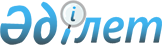 Павлодар қаласының аумағында сайлау учаскелерін құру туралыПавлодар облысы Павлодар қаласы әкімінің 2015 жылғы 02 наурыздағы № 3 шешімі. Павлодар облысының Әділет департаментінде 2015 жылғы 02 наурызда № 4327 болып тіркелді.
      Қазақстан Республикасының 1995 жылғы 28 қыркүйектегі "Қазақстан Республикасындағы сайлау туралы" Конституциялық Заңы 23-бабының 1-тармағына, Қазақстан Республикасының 2001 жылғы 23 қаңтардағы "Қазақстан Республикасындағы жергілікті мемлекеттік басқару және өзін-өзі басқару туралы" Заңы 33-бабының 2-тармағына сәйкес ШЕШІМ қабылдаймын:
      1. Павлодар қаласының аумағында сайлау учаскелері осы шешімнің қосымшасына сәйкес құрылсын.
      2. Павлодар қаласы әкімінің 2014 жылғы 14 ақпандағы "Павлодар қаласының сайлау учаскелерін құру туралы" (Нормативтік құқықтық актілердің мемлекеттік тіркеу тізілімінде № 3725 болып тіркелген, 2014 жылы 17 наурызда № 10 "Версия" газетінде, 2014 жылы 21 наурызда № 11 "Шаһар" газетінде жарияланған) № 3 шешімінің күші жойылсын.
      3. Осы шешімнің орындалуын бақылау Павлодар қаласы әкімі аппаратының басшысына жүктелсін.
      4. Осы шешім алғаш рет ресми жарияланғаннан кейін қолданысқа енгізіледі.
      Ескерту. Қосымша жаңа редакцияда - Павлодар облысы Павлодар қаласы әкімінің 27.11.2023 № 11 (алғашқы ресми жарияланған күнінен бастап қолданысқа енгізіледі) шешімімен. № 1 сайлау учаскесі
      Орналасқан жері: Жаңаауыл шағын ауданы 6 Жаңаауыл көшесі 6/1 құрылыс, Павлодар қаласы әкімдігі Павлодар қаласы мәдениет және тілдерді дамыту бөлімінің "Естай атындағы Мәдениет сарайы" мемлекеттік коммуналдық қазыналық кәсіпорны
      Шекаралары: 1 Жаңаауыл көшесі: 1, 1/1, 1Б; 3 Жаңаауыл көшесі: 1, 1/1, 1/3, 1/4, 1/5, 1/6, 1/11, 1А, 1Б, 1В, 1Г, 1Д, 1Е, 2, 2А, 2Б, 2/4, 3, 3А, 4, 5, 6, 6/1, 6/2, 7, 8, 8/1, 9, 10, 10/1, 10А, 11, 12, 13, 14, 14/1, 15, 16, 16/1, 18/1, 18/2, 20, 20/1, 22, 22/1; 4 Жаңаауыл көшесі: 1, 2, 2/1, 4, 4А, 6, 6/1, 8, 8/1, 10/1, 10А, 10Б, 12, 12А, 14, 16, 16/1, 18, 18А, 18Б, 19/1, 20, 20/1, 20А, 20Б, 21, 22, 22А, 23, 23А, 25, 25А, 26, 27, 28, 29, 30, 31, 32, 33, 33А, 34, 35, 35А, 36, 37, 38, 38А, 39, 43, 44А, 45; 5 Жаңаауыл көшесі: 1, 2, 2/1, 4, 5А, 6, 8, 10, 10А, 12, 14, 14/1, 14/2, 14/5, 14А, 14Б, 16, 18, 20, 20А, 22, 24, 26, 26А, 27; 6 Жаңаауыл көшесі: 1, 1/1, 1/5, 1А, 1Б, 1В, 1Г, 2, 3, 3/1, 3А, 4, 4А, 5, 5/2, 5А, 6, 6/1, 6А, 6Б, 6В, 7, 7А, 8, 8/1, 9, 9А, 10А, 11, 11А, 12, 14, 14/1, 14/2, 14/3, 15, 16, 16А, 17, 18/1, 18А, 19, 20, 20/1, 20Б, 21, 21А, 23, 23А, 24, 24А, 24Б, 24В, 25, 26, 26А, 27, 29, 29/1, 29/3, 30, 30Б, 31, 32, 32А, 34, 34А, 38, 40, 40А, 40Б, 42, 42/1, 42/2, 44, 44/1, 44/2, 46, 46А, 48, 48/2, 50, 50/1, 50/2, 52, 52/1, 52/2, 54, 54/1, 54/2; 7 Жаңаауыл көшесі: 1, 1А, 1Б, 2, 2/1, 2А, 2Б, 2Г, 3, 4, 5, 5/1, 5/2, 5/3, 6, 6/1, 6А, 7, 9, 11, 11/1, 12, 13, 15, 15А, 16, 18, 19, 19/1, 19/3, 19/4, 20, 23, 24, 25, 27, 27/1, 27/2, 28, 29, 33, 33/1, 33/2, 33А, 35, 35/1, 37, 39, 41, 43, 45, 47, 49; 8 Жаңаауыл көшесі: 1, 3, 5, 7, 9, 11, 13, 15, 17, 19, 21, 23, 24А, 33Б; 9 Жаңаауыл көшесі: 1, 1Г, 1/1, 2, 3, 3/1, 3/2, 4, 5/1, 5/2, 6, 6/2, 7, 7/1, 7/2; 10 Жаңаауыл көшесі: 2А, 4, 6. № 2 сайлау учаскесі
      Орналасқан жері: Хромзаводская көшесі 1/1 құрылыс, "СтройГруппPVL" жауапкершілігі шектеулі серіктестігі
      Шекаралары: Арғынбаев көшесі: 1, 1А, 1Б, 1В, 1Г, 1Д, 2, 2/2, 2А, 3, 4, 4А, 5, 6, 7, 9, 11, 12, 13, 14, 14/2; Батурин көшесі: 1, 1А, 1Б, 1В, 3, 5, 7, 8, 9, 11, 13, 15, 17; Ледовский көшесі: 37, 37/1, 41; 1 өтпе жол (Лесозавод): 1, 1Б, 3, 4, 5, 6, 7/1, 7/2, 11А, 15, 19, 21, 23, 25, 35, 41, 43, 45; 1А өтпе жол (Лесозавод): 1, 6, 7, 7/1; 2 өтпе жол (Лесозавод): 1А, 1Г, 3, 5, 9, 11, 13, 14, 15, 16, 18, 19, 20, 21, 22, 22/1, 24, 25, 26, 28, 29, 30, 31, 32, 33, 34, 36, 38; 3 өтпе жол (Лесозавод): 1, 1А, 2Б, 3, 4, 5, 6, 7, 7/1, 7А, 8, 9, 10, 10/1, 10/2, 10А, 11, 12, 12/1, 13, 13А, 14, 15, 15/1, 16, 17, 18, 20, 21; 3А өтпе жол (Лесозавод): 1/2, 3, 6, 8, 9; 4 өтпе жол (Лесозавод): 1, 1/1, 1А, 2, 3, 4, 5, 6, 7, 8, 9, 10, 11, 12, 13, 14, 15, 20; 5 өтпе жол (Лесозавод): 3, 4, 5, 6, 7, 8, 9, 10, 11, 12, 14, 16, 18, 20, 22, 22/1, 26, 26/1, 32, 34, 36, 38, 38А, 40, 42, 44, 46, 50, 52, 52А, 54, 56, 58, 64, 66, 70, 72, 78, 80; 6 өтпе жол (Лесозавод): 1, 3, 4, 8, 14, 16, 17, 18, 18/1, 19, 20, 21, 23, 25, 26, 26/2, 26/3, 27, 28, 29, 30, 31, 33, 34, 34/4, 35, 37, 38, 38А, 39, 40, 40А, 41, 43, 47; 1 өтпе жол (Хромзавод): 1, 1А, 1Б, 3, 3/1, 5, 5/1, 6, 7, 11, 11А, 14, 15, 19, 23, 25, 27, 29, 33, 35, 37, 41, 43, 45, 100; 2 өтпе жол (Хромзавод): 1А, 3, 5, 7, 9, 11, 13, 14, 15, 16, 17, 18, 19, 20, 21, 22, 24, 25, 26, 27, 28, 29, 30, 31, 33, 34, 38; 3 өтпе жол (Хромзавод): 2, 2Б, 3, 4, 5, 6, 7, 8, 10, 12, 14, 16, 18; 4 өтпе жол (Хромзавод): 1, 2, 4, 5, 6, 7, 9, 11, 12, 14, 24; 5 өтпе жол (Хромзавод): 1, 3, 4, 5, 6, 7, 8, 9, 10, 11, 14, 16, 20, 22, 22/1, 28, 30А, 32, 32А, 34, 36, 38, 38А, 40, 42, 44, 46, 48, 50, 52А, 54, 56, 58, 62, 62А, 64, 66, 70, 72, 74, 76, 78; 6 өтпе жол (Хромзавод): 1, 3, 4, 5, 7, 9, 10, 12, 14, 16, 17, 18, 18А, 19, 21, 23, 25, 26, 27, 28, 29, 30, 31, 33, 34, 35, 36, 37, 38, 38А, 38Б, 39, 40, 40А, 41, 42, 43, 45, 47, 49, 50; Путинцев көшесі: 1, 2, 2/1, 3, 4, 4/1, 5, 5/1, 6, 6/1, 7, 7/1, 8, 8/1, 9, 9/1, 9/2, 9/3, 9/4, 10, 10/1, 11, 11/1, 12, 12/1, 13, 14, 14/1, 15, 16, 16/1, 17, 17/1, 17/2, 18, 18/1, 19, 19/1, 20, 21; Хромзаводская көшесі: 1, 1/6, 2, 3, 4, 5, 6, 7, 8, 9, 10, 11, 12, 13, 14, 15, 22; Центральная көшесі: 2, 4, 6, 7, 8, 8А, 9, 10, 10/2, 13, 15, 17, 17/1, 18; Центральный өтпе жолы: 4, 6, 8, 8А, 10, 12, 12/1, 12/9, 12А, 12Б; Шәріпов көшесі: 2, 3, 4, 5, 6, 7, 8, 9, 10, 11, 11/1, 12, 13, 14, 15, 16, 17, 18, 19, 20, 21, 22, 23, 24, 25, 26, 27, 28, 29, 30, 31, 32. № 3 сайлау учаскесі
      Орналасқан жері: Мойылды ауылы Абай көшесі 1 құрылыс, Павлодар облысының білім беру басқармасы, Павлодар қаласы білім беру бөлімінің "Павлодар қаласының № 38 негізгі жалпы білім беру мектебі" коммуналдық мемлекеттік мекемесі
      Шекаралары: Абай көшесі: 1, 2, 3, 5, 6, 7, 8, 10, 10/1, 10А, 11, 13, 15, 18, 35, 280, 282, 282/1, 283, 284, 285; Алаш Орда көшесі: 1, 2, 3, 4, 5, 6, 7, 8, 9, 10, 10А, 11, 12, 13, 14, 15, 16, 17, 18, 19, 20, 21, 22, 23; Атамекен көшесі: 3, 4, 5, 6, 8, 9, 9/1, 9/2, 10, 10/2, 11/2, 12, 14, 15, 16, 16/1, 18, 18/1, 18/2, 20, 20/1, 22, 24; Әл-Фараби көшесі: 77, 78, 80, 82, 84, 88, 90, 93, 94, 95, 96, 97, 98, 99, 100, 101, 102, 103, 104, 105, 107, 108, 239, 241, 242, 243, 245, 246, 247, 249, 252, 254, 255, 256, 259; Бейбітшілік көшесі: 4, 6, 8, 10, 12, 16, 20, 21, 22, 23, 26, 27, 29, 30, 31, 32, 34, 35, 37, 38; Жерұйық көшесі: 1, 1/1, 2, 3, 4, 5, 6, 7, 7/1, 8, 8А, 9, 10, 11, 12, 12А, 13, 14, 15, 16, 18/1, 18/2, 20, 21, 22, 27; Қазыбек Би көшесі: 111, 112, 116/1, 118, 119, 120, 121, 122, 123, 124, 128, 129, 130, 132, 136, 138, 140, 142, 143, 143/1, 230, 231, 232, 233, 234, 238; Қазына көшесі: 2, 2А, 3, 4, 5, 6, 7, 8, 9, 10, 11, 12, 13, 14, 16, 18, 20, 20/1; Қабанбай батыр көшесі: 43, 187; Мектеп көшесі: 2, 3, 5, 7, 9, 10, 11, 12, 13, 13/1, 45, 46, 47, 48, 51, 55, 56, 57, 59, 62, 63, 65, 66, 67, 68, 69, 71, 74, 261, 276, 277; Парковая көшесі: 1, 2, 3, 4, 5, 6, 7, 8; Тұрар Рысқұлов көшесі: 148, 149, 150, 156, 157, 158, 161, 170, 171, 174, 175, 176, 177, 180, 181, 182, 184, 185; Ұлы Дала көшесі: 1, 2, 3, 4, 5, 6, 7, 7А, 8, 9, 10, 11, 12, 13, 15, 23, 30; Ыбырай Алтынсарин көшесі: 190, 191, 195, 196, 202, 203, 207, 209, 214, 215, 217, 218, 221, 222, 225, 229. № 4 сайлау учаскесі
      Орналасқан жері: Олжабай батыр көшесі 43А құрылыс, Павлодар облысының әкімдігі Павлодар облысы білім беру басқармасының "Павлодар машина жасау колледжі" шаруашылық жүргізу құқығындағы коммуналдық мемлекеттік кәсіпорны
      Шекаралары: Академик Бектұров көшесі: 1, 1/2, 1/3, 2, 5, 5А, 7, 9, 11, 15; Космонавтов көшесі: 1, 1/50, 4, 9; Мәшһүр Жүсіп көшесі: 2; Олжабай батыр көшесі: 5, 40, 43, 43/2, 44, 46, 48, 48/2, 48/3, 49, 54, 54/1, 54/2, 56; 1-Зеленый тұйық көшесі: 10, 18, 19, 20, 21, 22, 23, 24, 25; 2-Зеленый тұйық көшесі: 1, 2, 3, 4, 5, 6, 7, 8, 9, 10, 11, 12, 13, 14, 15, 16, 17, 18, 19, 20, 21, 22, 23, 24, 25, 26, 27, 28, 29, 30; Путейская көшесі: 2, 7, 40, 42, 44, 46, 48, 50, 52, 54, 56, 58; Сормов көшесі: 4/1, 5, 5/1, 5/2, 8; Торайғыров көшесі: 52, 54. № 5 сайлау учаскесі
      Орналасқан жері: Айманов көшесі 35, "Ы. Алтынсарин атындағы дарынды балаларға арналған облыстық қазақ гимназия-интернат" мемлекеттік мекемесі
      Шекаралары: Айманов көшесі: 18, 19, 20, 21, 23, 24, 25, 26, 28, 29, 29/2, 30, 31, 31/1, 31/2, 31/3, 31/4, 32, 33, 33/1, 33/2, 34, 35, 35/1, 37/1, 37/2, 37/4. № 6 сайлау учаскесі
      Орналасқан жері: Айманов көшесі 37, Павлодар облысының білім беру басқармасы, Павлодар қаласы білім беру бөлімінің "Павлодар қаласының № 35 жалпы орта білім беру мектебі" коммуналдық мемлекеттік мекемесі
      Шекаралары: Айманов көшесі: 6, 7, 8, 9, 9/2, 9А, 10, 11, 12, 15, 16, 16/1, 16/3, 17, 36, 37, 38, 40, 47, 47/1. № 7 сайлау учаскесі
      Орналасқан жері: Айманов көшесі 51, Павлодар облысының білім беру басқармасы, Павлодар қаласы білім беру бөлімінің "Павлодар қаласының Аманжол Шәмкенов атындағы лицей-мектебі" коммуналдық мемлекеттік мекемесі
      Шекаралары: Айманов көшесі: 41, 42, 46, 48, 49, 53; Баян батыр көшесі: 6, 7, 8, 9, 10; Олжабай батыр көшесі: 7/1. № 8 сайлау учаскесі
      Орналасқан жері: Айманов көшесі 51, Павлодар облысының білім беру басқармасы, Павлодар қаласы білім беру бөлімінің "Павлодар қаласының Аманжол Шәмкенов атындағы лицей-мектебі" коммуналдық мемлекеттік мекемесі
      Шекаралары: Айманов көшесі: 1, 2, 3, 4, 5, 50; Баян батыр көшесі: 1, 3, 5; Торайғыров көшесі: 6. № 9 сайлау учаскесі
      Орналасқан жері: Олжабай батыр көшесі 9/1, Павлодар облысының әкімдігі Павлодар облысы білім беру басқармасының "Павлодар сервис және тамақтану колледжі" шаруашылық жүргізу құқығындағы коммуналдық мемлекеттік кәсіпорны
      Шекаралары: Академик Бектұров көшесі: 2/1; Баян батыр көшесі: 2, 14; Генерал Дүйсенов көшесі: 2/2, 4/8; Олжабай батыр көшесі: 3, 7, 9/1, 9/2, 11, 11/1, 13, 15, 17, 18/3, 19, 21, 30, 32, 34, 36; Торайғыров көшесі: 10, 44. № 10 сайлау учаскесі
      Орналасқан жері: Торайғыров көшесі 24 құрылыс, Павлодар облысының білім беру басқармасы, Павлодар қаласы білім беру бөлімінің "Павлодар қаласының Сұлтанмахмұт Торайғыров атындағы жалпы орта білім беру мектебі" коммуналдық мемлекеттік мекемесі
      Шекаралары: Торайғыров көшесі: 14, 18, 18/1, 20, 24А, 26, 28, 28/2, 30, 32, 34, 36, 42, 44/1. № 11 сайлау учаскесі
      Орналасқан жері: Конституция алаңы 1, Павлодар қаласы әкімдігі Павлодар қаласы мәдениет және тілдерді дамыту бөлімінің "Естай атындағы Мәдениет сарайы" мемлекеттік коммуналдық қазыналық кәсіпорны
      Шекаралары: Академик Сәтбаев көшесі: 30, 32; Астана көшесі: 6, 7, 8, 8/1, 10, 10/1; Береговая көшесі: 2, 3, 6, 9/1, 9А, 20, 23, 25, 26; Набережная көшесі: 1, 3, 3/2, 4, 5, 5/1; Прибрежная көшесі: 16, 20; Торайғыров көшесі: 1/2, 1/3, 1/4, 49, 53, 59, 59/1.
      № 12 сайлау учаскесі
      Орналасқан жері: Астана көшесі 12 құрылыс, Павлодар облысы білім беру басқармасының "Дарынды балаларға арналған № 8 лицей-мектебі" коммуналдық мемлекеттік мекемесі
      Шекаралары: Академик Сәтбаев көшесі: 34, 36, 38, 40; Астана көшесі: 7/1, 7/2, 12, 53; Лермонтов көшесі: 4, 5, 11, 44; Луговая көшесі: 1, 1А, 2, 2А, 3, 4, 6, 6/1, 6А, 6Б, 7, 8, 10, 10А, 10Б, 12, 12/1, 12А, 12Б, 13, 14, 14Б, 18, 20, 53, 76; Набережная көшесі: 7, 9, 11, 109. № 13 сайлау учаскесі
      Орналасқан жері: Академик Бектұров көшесі 14, Павлодар облысы әкімдігі Павлодар облысы дене шынықтыру және спорт басқармасының "Олимпиадалық резервтің мамандандырылған мектеп-интернат-колледжі" коммуналдық мемлекеттік мекемесі
      Шекаралары: Академик Бектұров көшесі: 8/1, 15/1, 16, 18, 29; Академик Сәтбаев көшесі: 6, 10, 11, 14, 15; Генерал Дүйсенов көшесі: 1, 5, 6, 8, 10, 12, 13, 16, 17, 18, 19; Олжабай батыр көшесі: 37; Торайғыров көшесі: 61, 63, 65. № 14 сайлау учаскесі
      Орналасқан жері: Генерал Дүйсенов көшесі 22/1, "Өрлеу" біліктілікті арттыру ұлттық орталығы" акционерлік қоғамының "Павлодар облысы бойынша Кәсіби даму институты" филиалы
      Шекаралары: Академик Бектұров көшесі: 22, 24, 31, 33, 41; Академик Сәтбаев көшесі: 17, 19, 21, 21/1, 25, 27, 29; Генерал Дүйсенов көшесі: 12А, 14, 18/1, 18/2, 18/3, 20, 22; Лермонтов көшесі: 46, 48, 60, 62. № 15 сайлау учаскесі
      Орналасқан жері: Академик Сәтбаев көшесі 104, Павлодар облысы әкімдігі Павлодар облысы мәдениет, тілдерді дамыту және архив ісі басқармасының "С. Торайғыров атындағы облыстық әмбебап ғылыми кітапханасы" коммуналдық мемлекеттік мекемесі
      Шекаралары: Академик Бектұров көшесі: 50, 50/1, 52, 52/1, 56, 56/1, 58, 58/1; Академик Сәтбаев көшесі: 33, 35, 37, 43, 47, 104; Қайырбаев көшесі: 36; Лермонтов көшесі: 1/5К1, 1/5К2, 3, 45, 45/1, 47, 47/1, 49, 49/1, 49/2, 49А, 51, 53. № 16 сайлау учаскесі
      Орналасқан жері: Торайғыров көшесі 67, "Музыкалық колледж-дарынды балаларға арналған музыкалық мектеп-интернат" кешені" мемлекеттік мекемесі
      Шекаралары: Академик Бектұров көшесі: 17, 19, 21, 25, 27, 27/1; Едіге би көшесі: 18, 61, 63, 76, 78; Желтоқсан көшесі: 1; Мәшһүр Жүсіп көшесі: 4, 6, 8, 10, 14, 16; Торайғыров көшесі: 73, 75/1, 75/3, 75/4, 77; Генерал Смағұлов көшесі: 74. № 17 сайлау учаскесі
      Орналасқан жері: Жеңіс алаңы 3/1 құрылыс, Павлодар облысының білім беру басқармасы, Павлодар қаласы білім беру бөлімінің "Павлодар қаласының № 11 жалпы орта білім беру мектебі" коммуналдық мемлекеттік мекемесі
      Шекаралары: Академик Бектұров көшесі: 71, 75, 77; Желтоқсан көшесі: 5, 6, 7, 13, 15А; Қайырбаев көшесі: 72, 74; Лермонтов көшесі: 55, 59; Мәшһүр Жүсіп көшесі: 20, 20/2, 22, 24, 26; Жеңіс алаңы: 3/1. № 18 сайлау учаскесі
      Орналасқан жері: Олжабай батыр көшесі 60 құрылыс, "Әлкей Марғұлан атындағы Павлодар педагогикалық университеті" коммерциялық емес акционерліқ қоғамы
      Шекаралары: Бұқар жырау көшесі: 1, 3, 3/1, 5; Едіге би көшесі: 67, 69, 80, 80/1, 82, 82/1, 84; Мәшһүр Жүсіп көшесі: 1, 5, 9, 11, 13; Олжабай батыр көшесі: 60, 60/1, 60/2; Торайғыров көшесі: 56, 58/3, 79, 81, 83, 85, 85К5, 87, 89. № 19 сайлау учаскесі
      Орналасқан жері: Генерал Смағұлов көшесі 78, Павлодар облысының білім беру басқармасы, Павлодар қаласы білім беру бөлімінің "Павлодар қаласының № 6 жалпы орта білім беру мектебі" коммуналдық мемлекеттік мекемесі
      Шекаралары: Бұқар жырау көшесі: 2, 4, 6, 8, 8/1, 10, 11, 11/1, 12, 15, 15/1; Лермонтов көшесі: 82, 84, 84/1, 86, 88, 91; Мәшһүр Жүсіп көшесі: 17, 18, 21, 21/1; Генерал Смағұлов көшесі: 78. № 20 сайлау учаскесі 
      Орналасқан жері: Лермонтов көшесі 93/1 құрылыс, Павлодар облысының білім беру басқармасы, Павлодар қаласы білім беру бөлімінің "Павлодар қаласының Ахмет Байтұрсынұлы атындағы инновациялық үлгідегі жалпы орта білім беру мектебі" коммуналдық мемлекеттік мекемесі
      Шекаралары: Бұқар жырау көшесі: 23, 25; Қайырбаев көшесі: 76, 80; Лермонтов көшесі: 83, 85, 87, 87/1, 89, 90; Мәшһүр Жүсіп көшесі: 23, 25, 25/2, 29, 31/1. № 21 сайлау учаскесі
      Орналасқан жері: Бұқар жырау көшесі 9/1, Павлодар облысының білім беру басқармасы, Павлодар қаласы білім беру бөлімінің "Павлодар қаласының № 2 жалпы орта білім беру мектебі" коммуналдық мемлекеттік мекемесі
      Шекаралары: Бұқар жырау көшесі: 7, 9, 9/1, 13; Нұрсұлтан Назарбаев даңғылы: 6, 6/1, 6/2, 6/3, 8/1, 8/2; Торайғыров көшесі: 66, 72, 72/1, 89/1, 89/2, 91, 91/1, 93, 93/1, 95, 97, 97/1, 99, 101, 103, 103/1, 105, 107, 109. № 22 сайлау учаскесі
      Орналасқан жері: Бұқар жырау көшесі 9/2, Павлодар облысы әкімдігі Павлодар облысы дене шынықтыру және спорт басқармасының "№ 2 олимпиадалық резервтің мамандандырылған балалар-жасөспірімдер мектебі" коммуналдық мемлекеттік мекемесі
      Шекаралары: Бұқар жырау көшесі: 17, 21, 21/1; Лермонтов көшесі: 92, 94, 102, 104, 106, 108, 110; Нұрсұлтан Назарбаев даңғылы: 8, 8/3, 10, 10/1, 12, 16, 18, 18/1. № 23 сайлау учаскесі
      Орналасқан жері: Лермонтов көшесі 93 құрылыс, Павлодар облысы әкімдігі Павлодар облысы білім беру басқармасының "Ақпараттық технологиялар колледжі" шаруашылық жүргізу құқығындағы коммуналдық мемлекеттік кәсіпорны
      Шекаралары: Қайырбаев көшесі: 81, 82, 86, 88, 90, 96, 98; Лермонтов көшесі: 93, 93/2, 96, 96/1, 98, 100, 100/1. № 24 сайлау учаскесі
      Орналасқан жері: Лермонтов көшесі 95 құрылыс, Павлодар облысының білім беру басқармасы, Павлодар қаласы білім беру бөлімінің "Павлодар қаласының № 43 жалпы орта білім беру мектебі" коммуналдық мемлекеттік мекемесі
      Шекаралары: Қайырбаев көшесі: 104, 106; Лермонтов көшесі: 107, 107/1, 109, 111, 113; Нұрсұлтан Назарбаев даңғылы: 20, 22, 24. № 25 сайлау учаскесі
      Орналасқан жері: Бакинская көшесі 4, Павлодар облысының білім беру басқармасы, Павлодар қаласы білім беру бөлімінің "Павлодар қаласының Рафика Нұртазина атындағы жалпы орта білім беру мектебі" коммуналдық мемлекеттік мекемесі 
      Шекаралары: Бакинская көшесі: 2, 2/1, 4, 6, 6/1, 6/2, 8; Железнодорожная көшесі: 2, 2/1, 3, 3/1, 4, 5, 6, 7, 8, 10, 12, 18; Коммунальная көшесі: 1, 8/2; Құдайберген Сұрағанов көшесі: 1, 5, 9, 9/1, 11, 11/3, 13; Павлов көшесі: 1, 2, 6, 8, 12, 14, 14/1, 16, 18, 20, 20/1, 20/2, 22; Сағадат Нұрмағамбетов көшесі: 5, 10, 12; Яков Геринг көшесі: 1, 2, 3, 4, 6, 7. № 26 сайлау учаскесі
      Орналасқан жері: Нұрсұлтан Назарбаев даңғылы 1 құрылыс, Павлодар облысы әкімдігі Павлодар облысы мәдениет, тілдерді дамыту және архив ісі басқармасының "Иса Байзақов атындағы Павлодар облыстық филармониясы" коммуналдық мемлекеттік қазыналық кәсіпорны
      Шекаралары: Құдайберген Сұрағанов көшесі: 2, 2/1, 2/2, 4/1, 4/2, 10, 10/1, 12/1, 12/2, 112/2; Нұрсұлтан Назарбаев даңғылы: 1/3, 2, 2/1, 3/2, 4, 4/1, 5; Торайғыров көшесі: 111, 111/1, 111/2, 112/2, 113, 115, 117; Фильтровальная көшесі: 1. № 27 сайлау учаскесі
      Орналасқан жері: Құдайберген Сұрағанов көшесі 19, "Иртыштрансстрой" Ассоциациясы
      Шекаралары: Бакинская көшесі: 5; Құдайберген Сұрағанов көшесі: 12, 14/1, 14/2, 15, 16, 16/1, 18, 18/1, 20, 22; Павлов көшесі: 5, 7, 9, 11, 11/1, 24, 24/1, 24/2. № 28 сайлау учаскесі
      Орналасқан жері: Лермонтов көшесі 129, Павлодар облысының білім беру басқармасы, Павлодар қаласы білім беру бөлімінің "Павлодар қаласының № 5 жалпы орта білім беру мектебі" коммуналдық мемлекеттік мекемесі
      Шекаралары: Лермонтов көшесі: 119, 121, 123, 125, 129; Павлов көшесі: 11/2, 11/3, 28, 30, 32, 34, 34/1, 36, 40, 42, 46; Нұрсұлтан Назарбаев даңғылы: 23, 27. № 29 сайлау учаскесі
      Орналасқан жері: Малайсары батыр көшесі 2, Павлодар қаласы әкімдігі Павлодар қаласы мәдениет және тілдерді дамыту бөлімінің "Павлодар қаласының орталықтандырылған кітапханалар жүйесі" коммуналдық мемлекеттік мекемесі
      Шекаралары: Катаев көшесі: 9; Малайсары батыр көшесі: 1/5, 2, 4, 6, 6/1; Павлов көшесі: 44; Нұрсұлтан Назарбаев даңғылы: 20/1, 25, 28, 29, 31, 33, 35. № 30 сайлау учаскесі
      Орналасқан жері: Жүсіпбек Аймауытұлы көшесі 2 құрылыс, Павлодар облысы әкімдігі Павлодар облысы білім беру басқармасының "Жоғары электроника және коммуникациялар колледжі" шаруашылық жүргізу құқығындағы коммуналдық мемлекеттік кәсіпорны
      Шекаралары: Қамзин көшесі: 1/1, 1/2, 3, 4, 4/1; Московская көшесі: 1, 3, 5, 7, 9, 11, 12, 12/1, 13, 14, 15, 16, 17, 18, 19, 20, 21, 23; Сағадат Нұрмағамбетов көшесі: 14, 16, 18, 18/1, 20, 20/1; Яков Геринг көшесі: 8, 9, 10, 13. № 31 сайлау учаскесі
      Орналасқан жері: Жүсіпбек Аймауытұлы көшесі 2 құрылыс, Павлодар облысы әкімдігі Павлодар облысы білім беру басқармасының "Жоғары электроника және коммуникациялар колледжі" шаруашылық жүргізу құқығындағы коммуналдық мемлекеттік кәсіпорны
      Шекаралары: Барнаульская көшесі: 25, 26, 27, 28, 29, 30, 31, 32, 33, 34, 35, 36, 37, 38, 39, 40, 41, 42, 43, 44, 45, 46, 47, 48, 49, 50, 51, 52, 53, 54, 55, 56, 57, 58; Гурьевская көшесі: 25, 26, 27, 28, 29, 30, 31, 32, 33, 34, 35, 36, 37, 38, 39, 40, 41, 42, 43, 44, 45, 46, 47, 48, 49, 50, 51, 52, 52А, 53, 54, 55, 56, 57, 58; Елгин көшесі: 25, 26, 27, 28, 29, 30, 31, 32, 33, 34, 35, 36, 37, 38, 39, 40, 41, 42, 43, 44, 45, 46, 46/1, 46/2, 47, 47/1, 57; Иссык-Кульская көшесі: 25, 26, 27, 28, 29, 30, 31, 32, 33, 34, 35, 36, 37, 38, 39, 40, 41, 42, 43, 44, 45, 46; Қамзин көшесі: 6, 8, 9; Карагандинская көшесі: 25, 26, 27, 28, 29, 30, 31, 32, 33, 34, 35, 36, 37, 38, 39, 40, 41, 42, 43, 44, 45, 46, 48, 50, 52, 54, 56, 58; Кисловодская көшесі: 25, 26, 27, 28, 29, 30, 31, 32, 33, 34, 35, 36, 37, 38, 39, 40, 41, 42, 43, 44, 45, 46, 47, 48, 49, 50, 51, 52, 53, 54, 55, 56, 57, 58; Комсомольская көшесі: 25, 26, 27, 28, 29, 30, 31, 32, 33, 34, 35, 36, 37, 38, 39, 40, 41, 42, 43, 44, 45, 46, 47, 48, 49, 50, 51, 52, 53, 54, 55, 56, 57, 58; Красноярская көшесі: 25, 26, 27, 28, 29, 30, 31, 32, 33, 34, 35, 35/4, 36, 37, 38, 39, 40, 41, 42, 43, 44, 45, 46, 46/1, 50, 52; Ленинградская көшесі: 25, 26, 27, 28, 29, 30, 31, 32, 33, 34, 35, 36, 37, 38, 39, 40, 41, 42, 43, 43/1, 44, 45, 46, 47, 48, 49, 50, 51, 52, 53, 54, 55, 56, 57, 58; Московская көшесі: 25, 27, 29, 31, 33, 34, 34/1, 35, 37, 39, 41, 43, 45, 47, 49, 51, 53, 55, 56, 57; Омская көшесі: 25, 26, 27, 28, 29, 30, 31, 32, 33, 34, 35, 36, 37, 38, 39, 40, 41, 42, 43, 44, 45, 46, 57/1; Павлов көшесі: 13, 13/1, 15; Ростовская көшесі: 25, 26, 27, 28, 29, 30, 31, 32, 33, 34, 35, 36, 37, 38, 39, 40, 41, 42, 43, 44, 45, 46, 47, 48, 49, 51, 52, 53, 54, 55, 56, 57, 58. № 32 сайлау учаскесі
      Орналасқан жері: Қамзин көшесі 16/1, Павлодар облысының білім беру басқармасы, Павлодар қаласы білім беру бөлімінің "Павлодар қаласының № 72 сәбилер бақшасы" коммуналдық мемлекеттік қазыналық кәсіпорны
      Шекаралары: Естай көшесі: 150/1; Павлов көшесі: 21, 25, 27, 29, 31, 38; Малайсары батыр көшесі: 8, 10. № 33 сайлау учаскесі
      Орналасқан жері: Павлов көшесі 17, Павлодар облысының білім беру басқармасы, Павлодар қаласы білім беру бөлімінің "Павлодар қаласының № 27 жалпы орта білім беру мектебі" коммуналдық мемлекеттік мекемесі
      Шекаралары: Барнаульская көшесі: 59, 60, 61, 62, 63, 64, 65, 65/1, 65/2, 66, 66А, 67, 68, 69, 70, 71, 72, 73, 74, 75, 76, 77, 78, 79, 79А, 80, 81, 82, 83, 84, 85, 86, 87, 88, 89, 90, 91, 92, 93, 94, 95, 96, 97, 98, 99, 100, 101, 102, 103, 104, 105; Қамзин көшесі: 7, 10, 12, 14, 15, 17, 18, 19, 19/1, 20/1, 21, 23, 25, 27; Малайсары батыр көшесі: 7/1, 12; Московская көшесі: 59, 60, 61, 62, 63, 64, 65, 66, 67, 68, 69, 70, 71, 72, 73, 74, 75, 76, 77, 78, 79, 81, 83, 85, 87, 89, 91, 91А, 93, 95, 120; Павлов көшесі: 17, 23. № 34 сайлау учаскесі
      Орналасқан жері: Сағадат Нұрмағамбетов көшесі 134, "Қазақстан темір жолы" ұлттық компаниясы" акционерлік қоғамы "Павлодар көліктегі оқу орталығы" филиалы
      Шекаралары: Барнаульская көшесі: 1, 2, 3, 4, 5, 6, 7, 8, 9, 10, 11, 12, 13, 14, 15, 16, 17, 18, 19, 20, 21, 22, 23; Гурьевская көшесі: 1, 2, 3, 4, 5, 6, 7, 8, 9, 10, 11, 12, 13, 14, 15, 16, 17, 18, 19, 20, 21, 22, 23, 24; Елгин көшесі: 1, 2, 3, 4, 5, 6, 6А, 7, 8, 9, 10, 11, 12, 13, 14, 15, 16, 17, 18, 19, 20, 21, 22, 23, 24; Заслонов көшесі: 3, 3/1, 7, 7А, 9, 11, 13, 15, 15/1, 17, 19, 21, 23, 25, 27, 29, 31, 33, 37, 39, 41, 43, 45, 47, 49, 51, 53, 55, 57; Иссык-Кульская көшесі: 1, 2, 3, 4, 5, 6, 7, 8, 9, 10, 11, 12, 13, 14, 15, 16, 17, 18, 19, 20, 21, 22, 23, 24; Карагандинская көшесі: 1, 2, 3, 4, 5, 6, 7, 8, 9, 10, 11, 12, 13, 14, 15, 16, 17, 18, 19, 20, 21, 22, 23, 24; Кисловодская көшесі: 1, 2, 3, 4, 5, 6, 7, 8, 9, 10, 11, 12, 13, 14, 15, 16, 17, 18, 19, 20, 21, 22, 23, 24; Комсомольская көшесі: 1, 1/1, 1/2, 2, 3, 4, 5, 6, 7, 8, 8/1, 9, 10, 11, 12, 13, 14, 15, 16, 17, 18, 19, 20, 21, 22, 23, 24; Красноярская көшесі: 1, 2, 3, 4, 5, 6, 7, 8, 9, 10, 11, 12, 13, 14, 15, 16, 17, 18, 19, 20, 21, 22, 23, 24; Ленинградская көшесі: 1, 2, 3, 4, 5, 6, 7, 8, 9, 10, 11, 12, 13, 14, 15, 16, 17, 18, 19, 20, 21, 22, 23, 24; Омская көшесі: 1, 2, 3, 4, 5, 6, 7, 8, 9, 10, 11, 12, 13, 14, 15, 16, 17, 18, 19, 20, 21, 22, 23, 24; Ростовская көшесі: 1, 2, 3, 4, 5, 6, 7, 8, 9, 10, 11, 12, 13, 14, 15, 16, 17, 18, 19, 20, 21, 22, 23, 24; Сағадат Нұрмағамбетов көшесі: 22, 24, 26, 28, 30, 32, 34, 36, 38, 40, 42, 44, 46, 48, 50, 52, 54, 56, 58, 60, 62, 64, 66, 68, 70, 72, 74, 76, 78, 78/1, 80, 82, 82/1, 84, 86, 88, 98, 100, 102, 102А, 104, 104/1, 106, 108, 110, 112, 114, 116, 116/1, 118, 122, 126, 128, 130А. № 35 сайлау учаскесі
      Орналасқан жері: Московская көшесі 82, "Қазақстан Республикасы Қорғаныс Министрлігінің әскери-техникалық мектебі" Республикалық мемлекеттік қазыналық кәсіпорынның Павлодардағы филиалы
      Шекаралары: Всеволод Иванов көшесі: 62/1, 63, 64, 65, 66, 67, 68, 69, 69/1, 70, 71, 72, 73, 73/1, 73/2, 74, 75, 75/2, 76, 77, 78, 79, 80, 81, 81/1, 81/2, 82, 83, 84, 85, 86, 86/1, 87, 88, 89, 90, 91, 92, 93, 93/2, 94, 95, 96, 97, 98, 99, 100; Гурьевская көшесі: 59, 60, 61, 62, 63, 64, 65, 66, 67, 68, 69, 70, 71, 72, 73, 74, 75, 76, 77, 78, 79, 80, 81, 82, 83, 84, 85, 86, 87, 88, 89, 90, 91, 92, 93, 94, 95, 96, 97, 97/1, 97/2, 98, 99, 100, 101, 102, 103, 104; Елгин көшесі: 59, 60, 61, 62, 63, 64, 65, 66, 67, 68, 69, 70, 71, 72, 73, 74, 75, 76, 77, 78, 79, 80, 81, 82, 83, 84, 85, 86, 87, 88, 89, 90, 91, 92, 93, 94, 95, 96, 97, 98, 99, 100, 101, 102, 103, 104, 105, 106, 107, 108, 109, 110, 111, 112, 113, 114; Иссык-Кульская көшесі: 63, 64, 65, 66, 67, 68, 69, 70, 71, 72, 73, 74, 75, 76, 77, 78, 79, 80, 81, 82, 83, 84, 85, 86, 87, 88, 89, 90, 91, 92, 93, 94, 95, 96, 97, 98, 99, 100; Карагандинская көшесі: 60, 61, 62, 63, 64, 65, 66, 67, 68, 69, 70, 71, 72, 73, 74, 75, 76, 77, 78, 79, 80, 81, 82, 83, 84, 85, 86, 87, 88, 89, 90, 91, 92, 93, 94, 95, 96, 97, 97/4, 98, 99, 99/1, 100, 102, 104, 106; Кисловодская көшесі: 59, 60, 61, 62, 63, 64, 65, 66, 67, 68, 69, 70, 71, 72, 73, 74, 75, 76, 77, 78, 79, 80, 81, 82, 83, 84, 85, 86, 87, 88, 89, 90, 91, 92, 93, 94, 95, 96, 97, 98, 99, 100, 101, 102, 103, 104, 104/2, 105, 106; Комсомольская көшесі: 59, 60, 61, 62, 63, 64, 65, 66, 66/1, 67, 68, 69, 70, 71, 72, 73, 74, 75, 76, 77, 78, 79, 80, 81, 82, 83, 84, 85, 86, 87, 88, 89, 90, 91, 92, 93, 94, 95, 96, 97, 98, 99, 100, 101, 102, 103, 104, 105, 106, 107; Красноярская көшесі: 59, 59А, 60, 61, 62, 63, 64, 65, 66, 67, 68, 69, 69/1, 70, 71, 72, 73, 74, 74/1, 75, 76, 77, 78, 78/1, 81, 82, 83, 84, 85, 86, 87, 88, 89, 90, 91, 92, 93, 94, 95, 96, 97, 98, 99, 100, 101, 102, 103, 104, 105, 106, 107, 108, 109, 110, 111, 112, 113, 114; Ленинградская көшесі: 59, 60, 60/1, 60/2, 61, 62, 63, 64, 65, 66, 67, 68, 69, 70, 71, 72, 73, 74, 75, 76, 77, 78, 79, 80, 81, 82, 83, 84, 85, 86, 87, 88, 89, 90, 91, 92, 93, 94, 95, 96, 96/1, 97, 98, 99, 100, 100/1, 101, 101/2, 102, 102/2, 103, 104, 104/1, 104/2, 104/3, 105, 106, 106/5, 107, 108, 109, 110, 111, 112, 113; Омская көшесі: 59, 60, 61, 62, 63, 64, 65, 66, 67, 68, 69, 70, 71, 72, 73, 74, 75, 76, 77, 78, 79, 80, 81, 82, 83, 84, 85, 86, 87, 88, 89, 90, 91, 92, 93, 94, 95, 96, 97, 98, 99, 100, 101, 102, 103, 104, 105, 106, 107, 108, 109, 110, 111, 112, 113, 113/2, 114; Ростовская көшесі: 59, 60, 61, 61А, 62, 63, 64, 65, 66, 67, 68, 69, 70, 71, 72, 73, 74, 75, 76, 77, 78, 78/1, 79, 80, 81, 82, 83, 84, 85, 86, 87, 88, 89, 90, 91, 92, 93, 94, 95, 96, 97, 98, 99, 100, 101, 102, 103, 104, 105, 106, 107, 108, 109, 110, 111, 112, 113, 114. № 36 сайлау учаскесі
      Орналасқан жері: Украинская көшесі 38 құрылыс, Павлодар облысының әкімдігі Павлодар облысы білім беру басқармасының "Павлодар техникалық сервис колледжі" шаруашылық жүргізу құқығындағы коммуналдық мемлекеттік кәсіпорны
      Шекаралары: Алмаатинская көшесі: 1, 2, 3, 4, 5, 6, 7, 8, 9, 10, 11, 12, 13, 14, 15, 16, 17, 18, 19, 20, 21, 22, 23, 24; Всеволод Иванов көшесі: 1, 2, 3, 4, 5, 6, 7, 8, 9, 10, 11, 12, 13, 14, 15, 16, 17, 18, 19, 20, 21, 22, 23, 24; Ермак көшесі: 2, 4, 5, 6, 7/1, 8, 10, 11, 11/1, 11/2, 12, 13, 14, 15, 16, 18, 20, 22, 24; Заслонов көшесі: 59, 59/1, 59/2, 67, 67/1, 69, 69/1, 69/2; Львовская көшесі: 1, 2, 3, 4, 5, 6, 7, 8, 9, 10, 11, 12, 13, 14, 15, 16, 17, 18, 19, 20, 21, 22, 23, 24; Мүткенов көшесі: 1, 2, 3, 4, 5, 6, 7, 8, 9, 10, 11, 12, 13, 14, 15, 16, 17, 18, 19, 20, 21, 22, 23, 24; Рижская көшесі: 1, 2, 3, 4, 5, 6, 7, 8, 9, 10, 11, 12, 13, 14, 15, 16, 17, 18, 19, 20, 21, 22, 23, 24; Российская көшесі: 6; Сағадат Нұрмағамбетов көшесі: 114/1, 118/1, 118/2, 120, 120/1, 120/2, 128/1, 130, 130/1, 134, 134А; Смоленская көшесі: 1, 2, 3, 4, 5, 6, 7, 8, 9, 10, 11, 12, 13, 14, 15, 16, 17, 18, 19, 20, 21, 22, 23, 24. № 37 сайлау учаскесі
      Орналасқан жері: Щедрин көшесі 60, Павлодар облысының білім беру басқармасы, Павлодар қаласы білім беру бөлімінің "Павлодар қаласының Қалижан Бекқожин атындағы жалпы орта білім беру мектебі" коммуналдық мемлекеттік мекемесі
      Шекаралары: Алмаатинская көшесі: 25, 26, 27, 28, 29, 30, 31, 32, 33, 34, 35, 36, 37, 38, 39, 40, 41, 42, 43, 44, 45, 46, 50, 76, 76/1, 76/2, 78, 79/2, 80; Всеволод Иванов көшесі: 25, 26, 27, 28, 29, 30, 31, 32, 33, 34, 35, 36, 37, 38, 39, 39/1, 40, 41, 42, 43, 44, 45, 46, 47, 48, 49, 49/1, 50, 51, 52, 53, 54, 55, 56, 57, 58, 59, 60, 61; Ермак көшесі: 13/1, 15/1, 17, 17/1, 19, 21, 23, 26, 28, 30, 32, 34, 36, 38, 40, 42, 44, 46, 48, 50, 52, 54, 56, 58; Львовская көшесі: 25, 26, 27, 28, 29, 30, 31, 32, 33, 34, 35, 36, 37, 38, 39, 40, 41, 42, 43, 44, 45, 46, 75, 75/1, 75/2, 75/3, 75/4, 76, 77, 79; Мүткенов көшесі: 25, 26, 27, 28, 29, 30, 31, 32, 33, 34, 35, 36, 37, 38, 39, 40, 41, 42, 43, 44, 45, 46, 48, 48/1, 49, 50, 52, 53, 54; Рижская көшесі: 25, 26, 27, 28, 29, 30, 31, 32, 33, 34, 35, 36, 37, 38, 39, 40, 41, 42, 43, 44, 45, 46, 68, 70, 74, 76, 76А, 78, 81; Российская көшесі: 10, 16/3, 16/6, 18, 20, 22, 65, 69, 70; Смоленская көшесі: 25, 26, 27, 28, 29, 30, 31, 32, 33, 34, 35, 36, 37, 38, 39, 40, 41, 42, 43, 44, 45, 46, 47, 48, 49, 50, 51, 52, 53, 54, 54А, 55, 56, 57, 60, 67; Щедрин көшесі: 58, 58/1, 60, 60Г. № 38 сайлау учаскесі
      Орналасқан жері: Яков Геринг көшесі 79, Павлодар облысының білім беру басқармасы, Павлодар қаласы білім беру бөлімінің "Павлодар қаласының № 18 жалпы орта білім беру мектебі" коммуналдық мемлекеттік мекемесі
      Шекаралары: Алтайская көшесі: 81, 84, 86, 88, 90, 92, 94, 96, 98, 100, 102, 104, 106, 108, 110; Минин көшесі: 40, 42, 75, 77, 79, 81, 83, 85, 87, 89, 91, 93, 95, 97, 99, 101, 103, 105, 107, 109; Российская көшесі: 8, 8/1, 73, 73/1; Сибирская көшесі: 84, 86, 87, 87/2, 88, 89, 90, 92, 94, 96, 98, 100, 102, 104, 106, 108; Украинская көшесі: 60, 62, 64, 66, 66/1, 72, 74, 76/1, 80, 82, 88, 90/1, 92, 97, 100, 101, 102, 108; Щедрин көшесі: 5/1, 30, 30/1, 30/2; Якутская көшесі: 83, 85, 87, 89, 91, 93, 95, 97, 99, 101, 103, 105, 107, 109. № 39 сайлау учаскесі
      Орналасқан жері: Минин көшесі 31, Павлодар облысының білім беру басқармасы, Павлодар қаласы білім беру бөлімінің "Павлодар қаласының № 7 сәбилер бақшасы" коммуналдық мемлекеттік қазыналық кәсіпорны
      Шекаралары: Алтайская көшесі: 46, 48, 50, 52, 54, 56, 58, 58/1, 60, 62, 64, 68, 70, 72; Жүсіпбек Аймауытұлы көшесі: 80, 80/1, 82, 84, 86; Заслонов көшесі: 61, 61А, 63, 63/1, 63А, 65; Минин көшесі: 31, 32, 34, 36, 38, 38/1, 38/2, 45, 47, 47/1, 47/2, 49, 49/1, 49/2, 49/3, 51, 53, 55, 57, 57/2, 59, 61, 63, 65, 67, 69, 71, 71/1, 71/3, 73; Одесская көшесі: 1, 2, 3, 4, 5, 6, 7, 8, 9, 10, 11, 12, 13, 14, 15, 16, 17, 18, 19, 20, 21, 22, 23, 24, 25, 26, 27, 28, 29, 30; Пензенская көшесі: 1, 2, 3, 4, 5, 6, 7, 8, 9, 10, 11, 12, 13, 14, 15, 16, 17, 18, 19, 20, 21, 22, 23, 24, 25, 26, 27, 28, 29, 30; Сағадат Нұрмағамбетов көшесі: 73, 75, 75/1, 77, 77/1, 79, 132, 134/1, 136/2; Сибирская көшесі: 45, 46, 47, 48, 49, 50, 51, 51/1, 52, 53, 54, 55, 57, 58, 58/1, 59, 85; Украинская көшесі: 1, 3, 5, 7, 9, 11, 13, 15, 17, 19, 21, 23, 25, 27, 29, 31, 33, 33/1, 35, 37, 38; Хабаровская көшесі: 45, 46, 47, 47/1, 47/2, 48, 49, 50, 51, 52, 54, 55, 56, 57, 58, 58А, 59, 62, 63, 64, 65, 65/1, 66, 67, 69/1, 69/2, 69/3, 69/4, 70, 71, 72, 73, 74, 75; Яков Геринг көшесі: 76, 76/1, 76/2, 79, 81, 83, 85, 85/1, 87; Якутская көшесі: 45, 46, 47, 48, 49, 50, 51, 52, 53, 54, 55, 56, 57, 58, 59, 60. № 40 сайлау учаскесі
      Орналасқан жері: Яков Геринг көшесі 78 құрылыс, Павлодар облысының әкімдігі Павлодар облысы білім беру басқармасының "Павлодар технологиялық колледжі" шаруашылық жүргізу құқығындағы коммуналдық мемлекеттік кәсіпорны
      Шекаралары: Алтайская көшесі: 57, 59, 61, 63, 65, 67, 69, 71, 73, 75, 77, 79; Архангельская көшесі: 23, 25, 27, 29, 31, 33, 35, 37, 39, 41, 43, 44, 45, 45/1, 45/2, 46, 47, 47/1, 47/2, 48, 49, 49/1, 50, 52, 52/1, 54, 56, 57, 58, 58/1, 59, 60, 60А, 61, 62, 62/1, 63, 64, 64/1, 65, 66, 66/1, 67, 68, 68/1, 69, 70, 71, 72, 73, 74, 75, 76, 77, 78, 79, 80, 81, 83, 85, 87; Грушевая көшесі, "Мелиоратор" бау бақша серіктестігі тұтыну кооперативі: 25; Дальневосточная көшесі: 44, 45, 45/1, 46, 47, 47/1, 48, 49, 49/1, 49/2, 50, 50/1, 51, 51/1, 52, 53, 53/1, 54, 55, 55/1, 56, 57, 57/1, 58, 59, 59/1, 60, 61, 61/1, 62, 63, 63/1, 64, 65, 65/1, 66, 67, 67/1, 68, 69, 69/1, 70, 71, 72, 73, 74, 75, 76, 77, 78, 79, 80, 81, 83, 84, 85, 86, 87, 88, 89, 90, 91, 92, 93, 94, 95, 96, 98, 100; Деров көшесі: 23, 24, 25, 26, 27, 28, 29, 30, 31, 32, 33, 35, 37, 39, 40, 41, 43, 44, 45, 46, 47, 48, 49, 50, 51, 52, 53, 54, 55, 56, 57, 58, 59, 60, 61, 62, 63, 64, 65, 66, 67, 68; Днепропетровская көшесі: 57, 58, 59, 60, 61, 62, 63, 64, 65, 66, 67, 69, 70, 71, 72, 73, 74, 76, 77, 78, 80, 81, 82; Дубовая көшесі, "Мелиоратор" бау бақша серіктестігі тұтыну кооперативі: 9, 36, 72; Запорожская көшесі: 57, 58, 59, 60, 61, 62, 63, 64, 65, 66, 67, 68, 69, 70, 71, 72, 73, 74, 75, 76, 77, 78, 79, 80, 81, 82; Клубничная көшесі, "Мелиоратор" бау бақша серіктестігі тұтыну кооперативі: 92; Конечная көшесі, "Мелиоратор" бау бақша серіктестігі тұтыну кооперативі: 1А, 17, 20, 23; Лимонная көшесі, "Мелиоратор" бау бақша серіктестігі тұтыну кооперативі: 22, 27, 33; Муялдинская көшесі: 43, 44, 45, 46, 47, 48, 48/2, 50, 50/2, 51, 52, 53, 54, 54/1, 55, 56, 57, 58, 58/1, 59, 60, 61, 61/1, 62, 63, 64, 65, 66, 67, 68, 69, 70, 71, 72, 73, 74, 74/1, 75, 76, 77, 77/1, 78, 79, 80, 81, 82, 83, 84, 85, 86, 87, 88, 88/1, 89, 90; Сахалинская көшесі: 43, 44, 45, 46, 47, 47/1, 48, 49, 49/1, 50, 51, 51/1, 52, 53, 54, 55, 56, 57, 58, 58/1, 59, 61, 61/1, 63, 63А, 65; Станция Южная көшесі: 24, 26, 28, 29, 30, 32, 34, 36, 38, 40, 42, 49, 51, 53, 55, 57, 59, 60, 61, 62, 63, 65, 66, 67, 68, 69, 70, 71, 72, 72/1, 73, 74, 75, 76, 77; Сүлейменов көшесі: 23, 24, 25, 26, 27, 28, 30, 32, 34, 35, 36, 37, 38, 39, 40, 41, 41/1, 42, 43, 44, 45, 46, 47, 48, 49, 50, 51, 52, 53, 54, 55, 56, 57, 58, 59, 60, 61, 62, 63, 64, 65, 66, 67, 68, 69, 69/1, 70, 71, 72, 73, 74, 75, 76, 77, 78, 79, 80, 81, 82, 83, 84, 85, 86, 87, 88; Таллинская көшесі: 43, 44, 45, 46, 47, 48, 49, 50, 51, 52, 53, 54, 55, 56, 57, 58, 60, 61, 62, 63, 64, 65, 66, 67, 68, 69, 70, 71, 72, 73, 74, 75, 76, 77, 78, 78А, 78Б, 79, 80, 81, 82, 83, 84, 85, 86, 87, 88, 88/5, 88А, 89, 90, 91, 92, 93, 94, 95, 96, 97; Целинная көшесі: 43, 45, 46, 46/1, 47, 49, 50, 51, 53, 55, 57, 58, 58/1, 59, 59А, 60, 61, 62, 63, 64, 65, 66, 67, 68, 69, 70, 71, 72, 73, 74, 75, 76, 77, 78, 79, 80, 81, 82, 83, 84, 85, 86, 87, 88, 89, 90, 92, 94, 96, 98, 100, 102, 104, 106, 108; Яков Геринг көшесі: 93, 95, 97. № 41 сайлау учаскесі
      Орналасқан жері: Ленин кенті Макаренко көшесі 14 құрылыс, Павлодар облысының білім беру басқармасы, Павлодар қаласы білім беру бөлімінің "Павлодар қаласының № 33 жалпы орта білім беру мектебі" коммуналдық мемлекеттік мекемесі
      Шекаралары: Алтынсарин көшесі: 3, 3А, 5, 6, 7, 8, 9, 10, 11, 11А, 12Б, 13, 14, 15, 16, 17, 18, 19, 20, 20/1, 20А, 21, 22, 23, 24, 25, 26, 27, 28, 28А, 29, 30, 31, 32, 33, 34, 35, 36, 37, 38, 39, 40, 41, 42, 43, 44, 45, 46, 47, 48, 49, 50, 51, 52, 53, 54, 55, 56, 57, 57/1, 58, 59, 60, 61, 62, 63, 64, 65, 66, 67, 68, 68А, 69, 70, 71, 72, 73, 74, 75, 76, 77, 77А, 78, 79, 80, 81, 81/1, 82, 83, 84, 85, 86А, 87, 87А, 88, 89, 90, 91, 92, 93, 94, 95, 96, 97, 98, 99А, 99, 100, 100/1, 101, 102, 103, 103А, 104, 105, 106, 107, 108, 109, 110, 111, 112, 113, 114, 115, 116, 117, 118, 119, 120, 121, 122, 123, 125, 126, 127, 128, 130, 132, 134, 136, 138, 140, 142, 144, 146, 148, 150, 152, 154, 154/1, 156, 158, 158/1, 158/2, 160, 160/1, 160/2; Бокин көшесі: 1, 2, 3, 3А, 4, 6, 8, 8А, 10, 12, 14, 16, 18, 20; Жангелдин көшесі: 1, 2, 2/1, 2А, 2Б, 3, 4, 4А, 5, 6, 7, 7А, 8, 9, 10, 10А, 12, 12А, 13, 14, 15, 18, 19, 20, 21, 22, 23, 24, 25, 26; Жібек жолы көшесі: 1, 2, 3, 4, 5, 6, 7, 8, 10, 12, 13, 14; Жолкудукская көшесі: 1, 1А, 2, 3, 4, 5, 6, 7, 8, 9, 10, 11, 12, 13, 14, 15, 16, 17, 18, 18А; Западная көшесі: 1, 2, 3, 4, 5, 6, 8, 10; М. Мәметова көшесі: 2, 2А, 4, 6, 8, 10, 12, 12А, 14, 16, 18, 20, 22, 24, 26, 28, 30, 32, 33, 35, 36, 37, 37А, 38, 39, 40, 41, 41А, 42, 43, 44, 45, 45А, 46, 47, 47/1, 48, 49, 49/1, 49А, 50, 50А, 51, 52, 53, 54, 55, 56, 57, 58, 59, 60, 61, 62, 63, 64, 64А, 65, 66, 67, 68, 69, 70, 71, 72, 73, 74, 76, 76/1, 77, 78, 79, 79/2, 81/1, 83; Макаренко көшесі: 1, 2А, 4, 6, 8, 10, 11, 12, 13, 14/1, 16, 17, 18, 19, 19/1, 19/2, 19/3, 19А, 20, 21А, 22, 24, 25, 26, 27, 28, 29, 29А, 30, 31, 32, 33, 34, 35, 36, 37, 38, 39, 40, 41, 42, 43, 44, 45, 46, 46/1, 46/2, 47, 48, 48/1, 49, 50, 51, 52, 53, 54, 55, 55А, 56, 57, 58, 58/3, 58А, 58Б, 59, 60, 61, 62, 63, 64, 65, 66, 67, 68, 69, 70, 71, 72, 73, 74, 75, 76, 77, 78, 79, 80, 81, 82, 83, 84, 85, 86, 87, 88, 89, 90, 91, 91А, 92, 93, 94, 95, 96, 97, 98, 98/1, 99, 99А, 100, 100/1, 101, 101А, 102, 103, 103А, 104, 105, 106, 107, 107А, 108, 109, 110, 111, 112, 113, 115, 117, 117/1, 119, 121, 123, 125, 127; Мақажанов көшесі: 1, 1/1, 1А, 2, 3, 3/1, 3А, 3Б, 4А, 5, 5/1, 6, 7, 7/1, 7А, 8, 9, 9/1, 11, 11/1, 12, 14, 14А, 15, 16, 17, 18, 18/1, 19, 19Б, 20, 21, 22, 22А, 22Б, 22Г, 23, 24, 25, 26, 26А, 26Б, 27, 28, 28/2, 28А, 29, 30, 30/1, 30А, 31, 32, 32/1, 32А, 32А1, 33, 34, 35, 36, 37, 39, 40, 40/1, 41, 42, 43, 45, 47, 49, 51, 53, 55, 55А, 57, 59, 61, 63, 65, 67, 69, 70, 71, 72, 73, 74, 75, 76, 77, 78, 79, 80, 81, 82, 83, 84, 85, 86, 87, 88, 89, 90, 91, 92, 93, 94, 95, 96, 96/1, 97, 98, 99, 100, 101, 102, 102А, 103, 104, 105, 106, 107, 107А, 108, 109, 109А, 110, 111, 112, 113, 114, 115, 116, 117, 118, 119, 120, 121, 122, 123, 123/1, 124, 125, 126, 126А, 127, 128, 129, 130, 130А, 131, 132, 133, 134, 135, 136, 137, 138, 139, 140, 142; Түркістан көшесі: 1, 2, 3, 4, 5, 6, 7, 8, 9, 10, 10А, 10Б, 11, 12, 13, 14. № 42 сайлау учаскесі
      Орналасқан жері: Ленин кенті Сарыарқа көшесі 53/1 құрылыс, "Жаяу Мұса атындағы Мәдениет үйі" мемлекеттік коммуналдық қазыналык кәсіпорны
      Шекаралары: Ә. Молдағұлова көшесі: 1, 2, 3, 4, 4А, 5, 6, 7, 8, 8/1, 9, 9А, 10, 11, 11А, 11/1, 11/2, 12, 13, 14, 15, 16, 17, 18, 19, 20, 21, 22, 23, 24, 25, 26, 26А, 27, 28, 29, 30, 31, 31А, 32, 33, 33А, 34, 35, 36, 37, 38, 39, 40, 41, 42, 43, 43А, 44, 45, 46, 47, 48, 50, 51, 52, 53, 54, 55, 55А, 56, 57, 58, 59, 60; Ақжол көшесі: 1, 2, 3, 3А, 4, 5, 6, 7, 8, 9; Джамбула көшесі: 1, 1А, 2, 2А, 2Б, 3, 3/1, 4, 4А, 5, 6, 7, 7А, 8, 9, 10, 10/1, 10А, 11, 11/1, 11/2, 12, 12/2, 12А, 13, 13/1, 14, 14А, 15, 16, 16А, 17, 18, 19, 20, 21, 21А, 22, 22А, 23, 24; Жасыбай батыр көшесі: 1, 3, 5, 7, 9, 13, 13/1; Жүсіпбек Аймауытов көшесі: 4, 5, 6, 7, 8, 8А, 9, 10, 11, 12, 12А, 13, 14, 14А, 14Б, 14В, 15, 16, 17, 18, 19, 20, 21, 22, 23, 24, 25, 25/1, 26, 27, 28, 30, 33, 35, 37, 39, 41, 43, 45, 47, 49, 53, 55, 57, 59, 61; Құрманғазы көшесі: 1, 1А, 2, 2А, 3, 3А, 3/1, 4, 5, 6, 7, 8, 9, 10, 11, 12, 13, 14, 16, 18, 20, 20А, 21, 21А, 22, 24, 26, 28, 30, 30А, 32, 34, 36, 38, 42, 48, 48А, 50, 50/1, 50А, 52, 54, 56, 58, 60, 60А, 62, 64, 66, 127; Малайсары батыр көшесі: 1, 1А, 2, 2А, 3, 3А, 3Б, 4, 5, 6, 6А, 7, 7Б, 8, 8/1, 8А, 9, 10, 11, 12, 13, 13/1, 14, 15, 15А, 16, 17, 17А, 18, 19, 19/1, 20, 20/1, 20А, 21, 22, 23, 23/1, 24, 24А, 25, 25А, 26, 27, 28, 29, 30, 31, 32, 33, 34, 35, 36, 37, 38, 38/1, 39, 40, 40/1, 41, 41А, 42, 42А, 43, 44, 45, 46; Надиров көшесі: 1, 2, 3, 4, 5, 6, 7, 7А, 8, 9, 10, 10А, 10Б, 11, 12, 13, 14, 14А, 15, 16, 16А, 17, 18, 19, 19А, 20, 21, 22, 22А, 23, 24, 25, 26, 27, 28, 29, 30, 31, 32, 33, 34, 35, 36, 37, 38, 39, 40, 41, 42, 43, 44, 45, 46, 47, 47А, 49, 49/1, 51, 53, 55, 70, 71, 72, 73, 73Б, 74, 75, 76, 77, 78, 79, 80, 81, 82, 83, 84, 85, 86, 87, 88, 89, 90, 92, 93, 94, 94А, 95, 95А, 96, 97, 98, 99, 100, 101, 102, 103, 104, 105, 106, 107, 108, 109, 110, 111, 111/1, 112, 113, 114, 115, 116, 117, 118, 120; Олжабай батыр көшесі: 1, 2, 2А, 3, 4, 5, 6, 7, 8, 9, 9А, 10, 11, 11/1, 11/2, 11А, 11Б, 12, 13, 14, 15, 16, 17, 17А, 18, 19, 19А, 19Б, 20, 20А, 21, 23, 26, 28, 30, 32, 34, 36, 37, 38, 40, 42, 44, 46, 48, 50, 52, 56, 58, 60; Сарыарқа көшесі: 1, 2, 3, 4, 5, 6, 7, 8, 9, 10, 11, 12, 13, 14, 15, 15А, 16, 17, 17/1, 18, 19, 20, 21, 22, 23, 23А, 24, 25, 26, 27, 28, 29, 30, 31, 32, 33, 34, 36, 38, 40, 40/1, 40А, 42, 44, 46, 48, 50, 52, 53, 53А, 54, 55, 56, 56А, 57, 58, 59, 60, 61, 62, 63, 64, 65, 66, 67, 68, 69, 70, 71, 72, 73, 74, 75, 76, 77, 78, 79, 80, 81, 81/1, 82, 82А, 83, 84, 85, 86, 87, 88, 89, 90, 91, 91А, 92, 93, 94, 95, 95/1, 96, 97, 99, 99/1; Шевченко көшесі: 2, 7, 8, 9, 10, 14, 15, 16. № 43 сайлау учаскесі
      Орналасқан жері: Ленин кенті Бұқар жырау көшесі 1, "Жолкудукский элеватор" кәсіпорны Жауапкершілігі шектеулі серіктестігі
      Шекаралары: Абылай хан көшесі: 1, 2, 2/1, 3, 4, 4/1, 5, 6, 7, 8, 9, 10, 11, 12, 13, 15, 16, 17, 19, 21, 23, 23/1; Болашақ көшесі: 6; Бөгенбай батыр көшесі: 1, 2, 3, 4, 5, 6, 7, 8, 9, 10, 11, 12, 13, 14, 15, 16, 17, 18, 19, 20, 21, 22, 23, 24, 25, 26, 27, 28, 29, 30, 31, 32, 33, 34, 35, 36, 37, 38, 39, 40, 41, 42, 43, 44, 45, 46, 47, 47/2, 48, 49, 50, 51, 52, 53, 54, 55, 55/1, 56; Бұқар жырау көшесі: 1/2, 1А, 2, 3, 4, 5, 5/1, 6, 7, 8, 9, 14, 15, 16, 18, 28, 30/1, 36, 38; Водитель көшесі: 1, 2, 3, 4, 5, 6, 7, 8, 9, 10, 11, 12, 13, 14, 15, 16, 17, 18, 19, 20; Гауһар батыр көшесі: 1, 2, 3, 4, 5, 6, 7, 8, 9, 10, 11, 12, 13, 14, 15, 16, 17, 18, 19, 20, 21, 22, 23, 24, 25, 26, 27, 28, 29, 30, 31, 32, 33, 34, 35, 36, 37, 38, 39, 40, 41, 42, 42А, 43, 44; Қабанбай батыр көшесі: 1, 2, 3, 4, 6, 8, 10, 12, 14, 16, 18, 20, 22, 24, 30, 32; Қазыбек би көшесі: 1, 2, 3, 4, 5, 6, 7, 8, 9, 10, 13, 15, 17, 19, 21, 23, 25, 29, 30, 31, 31/1, 43, 45, 47, 49; Калкаманская көшесі: 1, 2, 3, 3/1, 4, 5, 6, 8, 8/1, 8/3, 8/6, 9, 11; Керуен көшесі: 1, 2А, 3, 4, 5, 6, 7, 8, 9, 10, 11, 12, 13, 14, 15, 16, 17, 17А, 18, 19, 20, 21, 23; Космонавтов көшесі: 1, 2, 3, 4, 5, 6, 7, 8, 9, 10, 11, 12, 13, 14, 16, 17, 18, 19, 20, 22; Отырар көшесі: 1, 2, 3, 4, 5, 6, 7, 8, 9, 10, 11, 12, 13, 14, 15, 16, 17, 18, 19, 20; Сарайшық көшесі: 1, 2, 3, 5, 6А, 7, 9, 11, 13; Терешкова көшесі: 3, 4, 5, 6, 7, 8, 9, 10, 11, 12, 13, 14, 15, 16, 17, 18, 19, 20, 21, 22, 23, 24, 25, 26, 27, 28, 29, 30, 31, 32, 33, 34, 35, 36, 37, 38, 39, 40, 41, 42, 43, 44, 45, 46, 47, 48, 49, 50, 51, 52, 53, 54, 55, 56, 57, 58, 59, 60, 61, 62; Торайғыр би көшесі: 1, 2, 3, 4, 5, 6, 7, 8, 8/1, 9, 10, 11, 12, 12/2, 13, 14, 15, 16, 16/2, 17, 18, 19, 20, 21, 22, 23, 24, 25, 26, 27, 28, 29, 94; Тоқтаров көшесі: 4, 5, 6, 7, 9, 17, 19, 21; Ш. Уәлиханов көшесі: 1, 2, 4, 6, 7, 9, 10, 11, 12, 13, 14, 15, 16, 17, 18, 19, 20, 21, 21А, 22, 23, 24, 25, 26, 27, 28, 29, 30, 31, 32, 33, 34, 35, 36, 37, 38, 39, 39А, 40, 41, 42, 43, 44, 44/1, 45, 46, 47, 48, 49, 50, 51, 51А, 52, 53, 54, 55, 56, 57, 58, 59, 61/1, 62, 63, 64, 65, 66, 67, 68, 69, 70, 71, 72, 73, 74, 75, 76, 77, 78, 79, 80, 81, 82, 83, 84, 85, 86, 87, 88, 88А, 90, 92, 94, 96, 98. № 44 сайлау учаскесі
      Орналасқан жері: Ленин кенті Панфилов көшесі 65 құрылыс, Павлодар облысының білім беру басқармасы, Павлодар қаласы білім беру бөлімінің "Павлодар қаласының № 32 негізгі жалпы білім беру мектебі" коммуналдық мемлекеттік мекемесі
      Шекаралары: Айдагольская көшесі: 2, 2/1, 2А, 3, 3А, 4, 4А, 5, 6, 7, 8, 8А, 9, 10, 12, 13, 14, 15, 16, 17, 18, 18А, 19, 20, 21, 22, 23, 24; Алаш көшесі: 1, 2, 3, 4, 5, 6, 7, 8, 9, 10, 11, 12, 13, 14, 15, 16, 17, 18, 19, 20, 21, 22, 23, 24, 25, 26, 27, 28, 29, 30, 31, 32, 33, 34, 35, 36, 38, 40; Береке көшесі: 1, 2, 3, 4, 5, 5А, 6, 7, 8, 9, 10, 11, 12, 13, 14, 15, 16, 17, 18, 19, 20, 21, 21А, 22, 23, 24, 25, 26, 27, 28, 29, 29/2, 30, 31, 31/1, 31/2, 31А, 32, 33, 33/1, 34, 36, 36/1, 38, 40; Достық көшесі: 1, 2, 3, 4, 5, 6, 7, 8, 9, 10, 11, 12, 13, 15, 16, 17; Ертіс көшесі: 2, 3, 110, 110/1, 110/2, 110/3, 111/2; Желтоқсан көшесі: 10, 12, 13, 14, 15, 16, 17, 18, 19, 19/2, 20, 21, 21/4, 22, 23, 24, 25, 26, 27, 28, 29, 30, 31, 32, 33, 34, 35, 36, 37, 38, 39, 39/1, 40, 42, 44, 46, 50, 50/1, 52, 54, 56, 58, 60, 62, 64, 68, 70, 72; Қайнар көшесі: 12, 14, 15, 16, 17, 18, 20; Комаров көшесі: 1, 2, 2/1, 3, 4, 5, 6, 7, 8, 9, 10, 10А, 11, 12, 13, 14, 15, 16, 17, 18, 19, 20, 21, 22, 23, 24, 25, 26, 27, 28, 29, 30, 31, 32, 33, 34, 35, 36, 37, 38, 39, 40, 41, 42, 44, 46, 48, 50, 52, 54, 56, 58, 60, 62, 64, 66, 68, 70, 74, 76, 78, 80, 82, 84, 86, 88, 90, 92, 94; Көкжиек көшесі: 1, 1А, 1Б, 1В, 2, 2А, 3, 4, 4/1, 4А, 5, 5А, 6, 7, 7А, 8, 9, 9/1, 12, 14, 16, 18, 20, 22, 24, 24А, 26, 28, 30, 32; Крылов көшесі: 1, 3, 4, 5, 6, 8, 12, 14; Күляш Бәйсейітова көшесі: 1, 2, 3, 4, 5, 6, 7, 8, 9, 10, 11, 12, 13, 14, 15, 16; Панфилов көшесі: 1, 2, 3, 4, 5, 6, 7, 8, 9, 10, 11, 12, 13, 14, 15, 16, 17, 18, 19, 20, 21, 22, 22/1, 23, 24, 25, 26, 27, 28, 29, 30, 31, 32, 33, 34, 35, 36, 37, 38, 39, 40, 41, 42, 43, 44, 45, 45А, 46, 47, 48, 49, 50, 51, 52, 53, 54, 55, 56, 57, 58, 59, 60, 61, 62, 63, 64, 65, 66, 67, 68, 69, 70, 71, 72, 73, 74, 75, 75/1, 76, 77, 78, 79, 80, 81, 82, 83, 84, 85, 86, 87, 88, 89, 90, 91, 92, 93, 94, 95, 96, 98, 100, 102, 104, 104А, 105, 106, 107, 108, 109, 110, 111, 112, 112/1, 114, 116; Саржайлау көшесі: 1, 2, 2А, 3, 4, 5, 6, 6/1, 6/2, 7, 8; Тәуелсіздік көшесі: 1, 2, 3, 4, 5, 6, 7, 8, 9, 10, 11, 12, 13, 14, 15, 16, 17, 18, 19, 20, 21, 22, 23, 24, 25, 26, 27, 28, 29, 30, 31, 32, 33, 34, 35, 36, 37, 38, 39, 40, 41, 41А, 42, 43, 44, 45, 46, 47, 48, 49, 50, 51, 52, 53, 54, 55, 56, 57, 58, 59, 60, 61, 62, 63, 64, 65, 66, 67, 68, 69, 69/1, 70, 71, 72, 73, 73А, 74, 75, 76, 77, 78, 79, 80, 81, 82, 83, 84, 85, 86, 87, 88, 89, 90, 91, 92, 93, 94, 95, 96, 97, 98, 99, 100, 101, 101А, 102, 103, 104, 105, 106, 107, 108, 109, 110, 111, 112, 113, 114, 115, 116, 117, 118, 120, 122, 124, 126, 128, 130, 132, 134, 136, 138, 140, 142, 144, 144А, 146, 148, 150, 152, 154, 156, 158; Тұран көшесі: 1, 2, 4, 6, 8; Шаталов көшесі: 1, 3, 5, 7, 9, 11, 13, 15, 15А; Шолохов көшесі: 1, 2, 2А, 4, 5, 6, 7, 8, 12, 13; Энбекшинская көшесі: 1, 2, 3, 4, 5, 6, 7, 8, 9, 10, 11, 12, 13, 14, 15, 16, 17, 18, 19, 20, 21, 21А, 22, 23, 25, 27, 27К1, 29, 31. № 45 сайлау учаскесі
      Орналасқан жері: Российская көшесі 57/3 құрылыс, Павлодар облысы әкімдігі Павлодар облысы денсаулық сақтау басқармасының шаруашылық жүргізу құқығындағы "Павлодар облыстық онкологиялық диспансері" коммуналдық мемлекеттік кәсіпорны. № 46 сайлау учаскесі
      Орналасқан жері: Щедрин көшесі 63, Павлодар облысы әкімдігі Павлодар облысы денсаулық сақтау басқармасының шаруашылық жүргізу құқығындағы "Ғ.Сұлтанов атындағы Павлодар облыстық ауруханасы" коммуналдық мемлекеттік кәсіпорны. № 47 сайлау учаскесі
      Орналасқан жері: Батурин көшесі 4/1 құрылыс, Павлодар облысы әкімдігі Павлодар облысы Денсаулық сақтау басқармасының "№ 3 Павлодар қалалық ауруханасы" шаруашылық жүргізу құқығындағы мемлекеттік коммуналдық кәсіпорыны. № 48 сайлау учаскесі
      Орналасқан жері: Павлодар ауылы Береговая көшесі 60/1, Павлодар облысының білім беру басқармасы, Павлодар қаласы білім беру бөлімінің "Павлодар қаласының № 40 жалпы орта білім беру мектебі" коммуналдық мемлекеттік мекемесі
      Шекаралары: 50 лет КазССР көшесі: 1, 2, 2/2, 2А, 2В, 3, 3/1, 4, 4/1, 4А, 5, 6, 7, 8, 8А, 9, 10, 10А, 10В, 11, 12, 13, 14, 15, 16, 17, 18, 19, 19А, 20, 21, 21/2, 22, 23, 24, 25, 25/1, 27, 29, 31, 32, 33, 35, 37, 39, 41, 43, 45, 47, 49, 51, 53, 53/1, 55, 57, 59, 61, 63, 65, 67; Абай көшесі: 2, 4, 8, 10, 12, 14, 20, 22, 24, 26, 28, 30, 32, 32/1, 34, 36, 38; Вологодская көшесі: 1, 2, 3, 4, 4А, 5, 6, 6А, 7, 8, 8А, 9, 10, 11, 13, 15, 17, 19; Восточная көшесі: 1, 2, 2А, 3, 3В, 5, 6, 7, 7/1, 7А, 8, 8А, 9, 10, 11, 12, 13, 14, 15, 16, 17, 18, 19, 20, 21, 22, 23, 24, 25, 26, 27, 28, 29, 29А, 29Г, 29/2, 30, 31, 33, 34, 35, 36, 37, 38, 38/2, 39, 39С, 40, 41, 42, 43, 44, 45, 46, 47, 48, 49; Восточный тұйық көшесі: 1, 1/1, 3, 5, 7, 9, 11, 13, 15; Дружба тұйық көшесі: 1, 2, 3, 4, 5, 6, 7, 8, 9, 11, 13; Заводская көшесі: 1, 2, 3, 5, 6, 7, 7/1, 9, 10, 10А, 11, 12, 13; Қамзин көшесі: 1, 2, 3, 4, 5, 6, 7, 8, 9, 10, 11, 12, 13, 14; Комсомольский тұйық көшесі: 1, 3, 7, 9, 11, 13; Космонавтов тұйық көшесі: 1, 2, 3, 4, 5, 6, 7, 8, 9, 11, 13; Лесхозный тұйық көшесі: 1, 2, 3, 4, 5, 6, 7, 8, 9, 10, 11, 12, 13, 14, 15, 16, 17, 17/1, 17К, 18, 20, 22, 24, 26, 28, 30, 32, 34, 36; Мир көшесі: 1, 3, 4, 4Д, 5, 6, 7, 8, 9, 10, 11, 13; Молодежная көшесі: 1, 2, 3, 4, 5, 6, 7, 7А, 8, 9, 9А, 10, 10/1, 11, 11А, 11Б, 12, 13, 13А, 14, 15, 15А, 16, 17, 18, 19, 20, 21, 22, 23, 23/1, 23/2, 24, 25, 26, 27, 28, 30, 32, 34, 35, 36; Молодежный тұйық көшесі: 1, 2А, 3, 4А, 5, 6, 7, 9, 9А, 10, 11, 12, 14, 16, 23, 27; Октябрьская көшесі: 1, 2, 3, 4, 5, 6, 7, 8, 9, 10, 11, 12, 13, 14, 15, 16, 17, 18, 19, 20, 21, 22, 23, 24, 25, 26, 27, 28, 29, 30, 31, 32, 33, 34, 35, 36, 37, 38, 39, 40, 41, 42, 43, 43/1, 44, 45, 46, 47, 48, 49, 50, 50/1, 51, 51А, 52, 53, 53/1, 54, 55, 56, 57, 58, 59, 60, 61, 62, 63, 64, 65, 66, 67, 68, 69, 70, 70/1, 71, 72, 73, 74, 74/2, 75, 76, 77, 78, 79, 80, 81, 82, 83, 84, 85, 86, 87, 89, 91, 93, 95, 97, 99, 101, 103, 105, 107, 109, 110, 111; Пионерская көшесі: 1, 3, 5, 7, 9, 9/2, 11; Пушкин көшесі: 1, 2, 3, 4, 6, 8; Сәтбаев көшесі: 2, 3, 4, 5, 6, 7, 8, 9, 10; Северный тұйық көшесі: 1, 2, 3, 4, 5, 6, 6А, 7, 8, 9, 10, 11, 12, 14; Советская көшесі: 1, 1/1, 1/2, 2, 2/1, 3, 3/1, 4, 5, 5А, 6, 7, 8, 9, 10, 11, 12, 12А, 14, 15, 16, 17, 18, 19, 20, 21, 22, 23, 23А, 24, 25, 26, 27, 28, 29, 30, 31, 32, 33, 70; Солнечный тұйық көшесі: 1, 1/1, 1А, 2, 3, 5, 6, 6А, 7, 8, 10, 96; Строительная көшесі: 1, 1/1, 1А, 2, 2А, 3, 4, 5, 6, 7, 8, 9, 10, 11, 12, 13, 14, 14/1, 15, 16, 16/1, 17, 18, 18А, 19, 20, 21, 22, 23, 24, 26, 28, 29, 30, 30/1; Тепличная көшесі: 1, 3, 3/1, 5, 7, 9, 11, 13, 15, 15/2, 17/1, 17/2, 17/3, 17/4, 17/5, 18, 19, 19/1, 21, 23, 25, 27, 29, 31, 33, 35, 37, 39, 41, 43, 45, 47, 49, 51, 53, 55, 57, 57/2, 59, 61, 63, 65; Торговая көшесі: 1, 2, 3, 4, 5, 7, 8, 9, 11, 13, 15, 19, 20, 20А, 21, 23, 23/1, 28, 31, 32, 32В, 32Г, 33, 33/1, 35, 37, 38, 38/2, 39, 39/1, 39/2, 40, 43, 51, 53; Цветочный тұйық көшесі: 1, 3, 6, 7, 8, 9, 11, 13; Юбилейная көшесі: 1, 2, 4, 5, 7, 10, 11, 12, 12А, 14, 16, 17, 18, 20, 23, 51; Южная көшесі: 1, 2, 3, 4, 4/1, 5, 6, 7, 8, 9, 10, 11, 12, 13, 15, 17, 19, 21, 23, 25, 27, 29. № 49 сайлау учаскесі
      Орналасқан жері: Павлодар ауылы Береговая көшесі 60/1, Павлодар облысының білім беру басқармасы, Павлодар қаласы білім беру бөлімінің "Павлодар қаласының № 40 жалпы орта білім беру мектебі" коммуналдық мемлекеттік мекемесі
      Шекаралары: 12 көшесі: 1, 2; Ардагерлер көшесі: 1; Атажұрт көшесі: 1, 1/1, 1А, 1/5, 2, 2/2, 2/8, 2/10, 4А, 5, 6, 7, 8, 9, 10, 11, 13, 14, 15, 17, 18, 19, 21, 22, 23, 24, 25, 26, 27, 28, 30, 31, 33, 34, 37, 38, 39, 43, 45, 46, 47, 49, 51, 53, 54, 56, 58, 62; Береговая көшесі: 1, 2, 2А, 3, 4, 5, 6, 7, 7А, 8, 9, 10, 11, 12, 13, 14, 15, 16, 17, 18, 19, 20, 21, 22, 22/1, 23, 24, 25, 26, 27, 28, 29, 30, 31, 32, 33, 34, 35, 36, 37, 38, 38А, 39, 40, 40А, 41, 42, 43, 44, 45, 46, 46Д, 46К, 47, 48, 49, 50, 51, 52, 53, 54, 55, 56, 57, 58, 59, 59/1, 60, 60/1, 60/2, 61, 62, 62/1, 63, 64, 65, 66, 67, 68, 69, 70, 71, 72, 73, 74, 75, 76, 77, 78, 79, 80, 81, 82, 82/1, 83, 84, 85, 86, 87, 88, 88/1, 88А, 89, 90, 90А, 91, 92, 93, 94, 95, 96, 96А, 97, 98, 99, 100, 101, 102, 103, 104, 105, 106, 107, 108, 109, 110, 111, 112, 113, 114, 115, 117, 118, 119, 120, 121, 122, 123, 124, 125, 126, 127, 128, 129, 130, 131, 132, 133, 134, 134А, 135, 136, 137, 138, 139, 140, 140/2, 141, 143, 145, 147, 147/2, 149, 151, 153; Болашақ көшесі: 1, 2, 3, 4, 6, 7, 8, 9, 10, 12, 14, 15, 16, 19, 20, 21, 22, 23, 27, 28, 30; Дорожная көшесі: 1, 2, 2/1, 2/2, 3, 4, 5, 6, 7, 8, 9, 10, 11, 12, 13, 14, 15, 16, 18, 20, 22, 23, 24; Ж. Нұркенов көшесі: 5, 7, 9, 10, 12, 13, 15, 18, 20, 21, 22, 23, 26, 28, 30; Жастар көшесі: 4А, 5, 7, 10, 11, 13, 14, 16; Железнодорожная көшесі: 2, 3, 4, 5, 6, 7, 7/1, 8, 9, 10, 12, 14, 16, 18, 19, 20, 22; Жібек жолы көшесі: 2, 2/1, 10, 22, 22/1, 92, 124, 158, 160, 164, 192; Қасым қажы көшесі: 1, 1/1, 3, 16, 18, 20, 133, 136, 141, 142, 144, 153, 163, 174, 206; Клубная көшесі: 1, 2, 3, 4, 5, 6, 7, 8, 9, 10, 11, 12, 13, 14, 15, 15/1, 16, 17, 18, 19, 20, 21, 22, 23, 24, 25, 26, 27, 28, 29, 29/1, 29Д, 29К, 30, 31, 32, 33, 34, 35, 36, 37, 38, 38/1, 38/2, 40, 41, 42, 43, 44, 46, 48; Конституция көшесі: 1, 3, 3А, 5; Лесная көшесі: 3, 6, 13, 23; Малайсары көшесі: 9, 13, 27; Новоселов көшесі: 1, 1/1, 2А, 3, 4, 7, 8/1, 11, 13, 17, 17Б, 19, 20, 22; Новый тұйық көшесі: 1, 2, 3; Огородная көшесі: 1, 1Д, 2, 3, 4, 5, 6, 7, 8, 9, 10, 12, 12/1, 13, 13А, 14, 14/1, 14/2, 14А, 15, 16, 17, 18, 19, 20, 21, 22, 23, 24, 26, 27, 28, 29, 30, 31, 32, 33, 33А, 34, 34А, 35, 36, 36/1, 37, 38, 39, 40, 41, 42, 42/1, 43, 44, 45, 46, 47, 48, 49, 50, 51, 52, 53, 53Д, 54, 55, 56, 57, 58, 59, 60, 61, 62, 63, 64, 65, 65А, 66, 67, 69, 69А, 69К, 71, 73, 75, 77, 79, 81, 81К, 83, 85, 87, 89, 91, 93, 95, 97, 99, 101, 103, 105, 107, 109, 111, 113, 115, 117, 118, 119, 121, 121/1, 127, 129, 131, 133, 137, 137/1; Озерная көшесі: 1, 2, 3, 4, 49А; Омбы тракты көшесі: 8, 12, 15, 102, 103, 134, 136, 163, 165, 170, 171, 173, 177; Отандастар көшесі: 1, 1/2, 1/4, 1/6, 1/10, 1/14, 1/16, 1/18, 1/20, 1А, 2, 2/1, 2/2, 2/3, 2/5, 2/7, 2/12, 2/14, 2А, 2Б, 2Д, 3, 3А, 4А, 5, 6А, 8, 8А, 9, 10, 10А, 12, 12А, 13, 14, 15, 16, 17, 17/1, 19, 20А, 21, 22, 23, 24, 24А, 26А, 27, 28, 28А, 30, 31, 32А, 34А, 35, 36, 36А, 38, 38А, 39, 40, 40А, 41, 42А, 43, 46А, 47, 50А, 53, 55, 57, 58А, 62А, 66А, 93; Песчаная көшесі: 1, 4, 16, 22, 34; 3 өтпе жолы: 6; 4 өтпе жолы: 1; улица Республика: 41, 47, 49, 51, 54; Садовая көшесі: 1, 2, 3, 4, 5, 6, 7, 8, 9, 10, 10А, 11, 12, 13, 14, 14А, 15, 16, 17, 18, 19, 20, 21, 21/1, 21/2, 22, 23, 24, 25, 26, 27, 28, 29, 29/1, 30, 31, 32, 33, 34, 34А, 35, 36, 37, 38, 39, 40, 40А, 41, 41А, 42, 43, 44, 45, 46, 47, 48, 49, 50, 51, 52, 53, 54, 55, 56, 57, 58, 59, 59А, 60, 61, 62, 63, 64, 65, 66, 66А, 67, 68, 69, 70, 71, 72, 73, 74, 75, 76, 77, 78, 79, 80, 81, 82, 82А, 83, 84, 84А, 85, 86, 87, 88, 89, 90, 91, 92, 93, 94, 95, 96, 97; Сарыарқа көшесі: 2, 3, 4, 6, 7, 8, 9, 11, 12, 13, 13/1, 14, 16, 17, 18, 19, 20, 20/1, 20А, 21, 22, 23, 24, 25, 27, 29, 30, 31, 32, 33, 34, 35, 38, 39, 39/2, 40, 41, 42, 42/1, 43, 44, 44/1, 45, 47, 48, 49, 50, 51, 52, 53, 54, 55; Спутник-1 шағын ауданы: 634; Спутник-2 шағын ауданы: 1, 2, 9, 143, 165, 167, 401; Степная көшесі: 1, 1/1, 1/2, 1/4, 2, 2/1, 2/3, 2А, 2Б, 2Г, 3, 4, 4/1, 5, 5/1, 5/4, 6, 7, 8, 9, 10, 11, 11/2, 12, 13, 14, 15, 16, 17, 18, 19, 20, 21, 29; Целинная көшесі: 1, 1А, 2, 3, 4, 4/1, 4А, 5, 6, 7, 8, 8А, 9, 10, 11, 11/2, 12, 13, 14, 15, 16, 17, 18, 19, 20, 21, 22, 23, 24, 25, 26, 27, 28, 29, 30, 31, 32, 33, 35, 37, 39, 40, 41, 43, 45, 47, 49, 70; Центральная көшесі: 3; Шәукен көшесі: 1, 1А, 2, 2А, 3, 3А, 4, 4А, 5, 6, 7, 7А, 8, 8/1, 8А, 8Б, 9, 10, 11, 12, 12А, 13, 13А, 14, 14А, 15, 15А, 16А, 17, 17А, 18, 19, 21, 21А, 22А, 22Б, 23, 23А, 24, 25, 25/1, 26, 26Б, 27, 28, 28Б, 29/1, 29/2, 30, 34, 36, 36/1, 40, 42, 44, 46, 46А, 48, 50, 94Б; Школьная көшесі: 1, 2, 2Б, 2В, 3, 4, 4А, 5, 6, 6А, 7, 8, 8/1, 9, 10, 10/1, 10А, 11, 12, 12/1, 13, 13А, 14, 14А, 15, 15А, 16, 17, 18, 19, 20, 21, 22, 23, 24, 25, 26, 27, 28, 29, 30, 31, 32, 33, 34, 35, 36, 37, 38, 39, 40, 41, 42, 43, 43/1, 45, 47; Школьный тұйық көшесі: 1, 3, 5, 7, 9, 11. № 50 сайлау учаскесі
      Орналасқан жері: Кенжекөл ауылы Ата заң алаңы 1/7 құрылыс, Павлодар облысының білім беру басқармасы, Павлодар қаласы білім беру бөлімінің "Павлодар қаласының Кенжекөл жалпы орта білім беру мектебі" коммуналдық мемлекеттік мекемесі
      Шекаралары: Ақсу көшесі: 1, 1/1, 1/2, 1/3, 1/4, 1/5, 1/6, 1/7, 1/8, 1/9, 1/10, 1/11, 1/12, 1/13, 1/14, 1/15, 1/16, 1/17, 1/18, 1/19, 1/20, 1/21, 1/22, 1/23, 1/24, 1/25, 1/26, 1/27, 1/28, 1/29, 1/30, 1/31, 1/32, 1/33, 1/34, 1/35, 1/36, 1/37, 1/38, 1/39, 1/40, 1/41, 1/42, 1/43, 1/44, 1/45, 1/46, 1/47, 1/48, 1/49, 1/50, 1/51, 1/52, 1/53, 1/54, 1/55, 1/56, 1/57, 1/58, 1/59, 1/60, 1/61, 1/62, 1/63, 1/64, 1/65, 1/66, 1/67, 1/68, 1/69, 1/70, 1/71, 1/72, 1/73, 1/74, 1/75, 1/76, 1/77, 1/78, 1/79, 1/80, 1/81, 1/82, 2, 2/1, 2/2, 2/3, 2/4, 2/5, 2/6, 2/7, 2/8, 2/9, 3, 3/1, 4, 5, 6, 7, 8, 9, 10, 11, 11/1, 12, 13, 14, 15, 16, 17, 17/1, 18, 18/1, 19, 20, 21, 21А, 22, 23, 24, 25, 25/1, 26, 27, 27/1, 28, 29, 29/1, 30, 32, 34, 36, 36/1, 38; Әшімбетов көшесі: 1/1, 1/6, 31, 32, 33, 34, 35, 36, 37, 38, 39, 39А, 40, 41, 42, 43, 44, 45, 46, 47, 48, 50; Б. Саттарханов көшесі: 1, 2, 5, 7/1, 10, 17, 18, 19, 21, 23, 24; Баян батыр көшесі: 1, 2, 3, 3/1, 4, 5/3, 6, 6/1, 7, 7/1, 8, 9/1, 10, 11, 11/1, 13, 14, 15, 19, 20, 20/1, 21, 22, 23, 25/1, 28; Болашақ көшесі: 1, 1/7, 2, 2/1, 2/2, 2/9, 4, 5, 6, 8, 9, 14, 16, 18, 18/1, 20, 21, 22, 24, 26, 28, 30, 32, 34, 34/1, 36; Депутатский тұйық көшесі: 2, 3, 3/1, 4, 4/1, 5, 5/1, 6, 8; Дружба көшесі: 9/1, 12А, 12/1, 17/1, 23/1, 25/1, 27/1, 28, 28/1, 28/2, 29, 32, 32/1, 32А, 33, 37, 37А, 38, 38/1, 39, 39В, 40, 41, 43, 44, 45, 46, 46А, 47, 48, 49, 50, 51, 52, 53, 55, 56, 56/1, 57, 57/1, 60, 60/1, 61, 61/1, 62, 63, 65, 66, 68, 69, 70, 71, 72, 72А, 73, 74, 75, 76, 77, 78, 79, 79/1, 80, 81, 84, 85, 86, 87, 88, 89, 90, 91, 92, 93, 94, 95, 97, 97/1, 97А; Егемен көшесі: 1/5, 1/8, 1/10, 2, 2/1, 2/3, 2/4, 2/5, 2/7, 2/8, 2/9, 4, 5, 6, 7, 8, 10, 13, 14, 16, 17/1, 20, 21, 22, 23, 25, 26, 27/1, 28, 28/1, 30, 31/2, 32, 33, 33/1; Жакен Абдыков көшесі: 19/1, 19А, 29Б, 31, 32, 33, 33/1, 34, 35, 36, 37, 37/2, 38, 39, 40, 41, 41А, 42, 43, 44, 45, 45/2, 46, 47, 48, 49, 50, 50/1, 51, 52, 52/3, 52/4, 52Б, 53, 54, 55, 56, 57, 57/1, 57А, 58, 58/1, 58Б, 59, 59/2, 60, 61, 61/1, 62, 62/2, 63, 64, 65, 65/1, 66, 67, 68, 69, 70, 71, 71/1, 71/2, 72, 72/1, 73, 74, 75, 76, 77, 78, 79, 80, 81, 82, 83, 84, 85; Жаңа-Ауыл көшесі: 1, 2, 2/1, 3, 4, 5, 6, 7, 8, 9, 10, 11, 12, 13, 14, 15, 16, 17, 18, 18/2, 19, 20, 21, 22, 23, 24, 32А; Желтоқсан көшесі: 1, 1/3, 1/5, 1/6, 1/7, 2, 2/7, 3, 3/1, 4, 5, 6/1, 7, 8, 8/1, 8/2, 9, 10, 11, 12, 13, 15, 17, 19, 21, 23, 27; 1 ЖТҚ: 1/2, 5, 5/1, 5/9, 5/10, 5/13, 5/17, 5/19, 5/22, 5/24, 41, 49, 50, 52, 53, 55, 57, 67, 68, 79, 91, 98, 112, 128, 138, 143, 156, 201, 201/1, 209, 228, 234, 245, 253, 311, 342, 364, 384, 410, 411, 420, 433, 434, 443, 447, 454, 457, 458; Қ. Токин көшесі: 2, 2А, 4, 4А, 4Б, 6, 6В, 8, 10, 12, 12/1, 12/2, 14, 16, 16/3, 18, 20, 22, 24, 26, 28, 30, 30А; Құрманбай көшесі: 1, 4, 5/1, 6, 8, 9, 10; Малайсары тархан көшесі: 1, 2, 2/2, 2В, 3, 4, 4/1, 4/4, 6, 6/1, 6А, 7, 7/2, 8, 9, 10, 11, 12, 13, 14, 15, 15/2, 16, 17, 17/1, 18, 19, 19/2, 19/3, 20, 21, 21/1, 25; Мизам көшесі: 1/1, 1/3, 1/5, 2, 4; Ата заң алаңы: 1, 1/3, 1Б, 5, 6, 6/4, 6А, 9, 12, 12/1, 12А, 12В; Рамазанов көшесі: 1, 2, 2А, 2Б, 3, 3/2, 3/3, 4, 5, 6, 7, 7/1, 7А, 8, 8А, 9, 10, 10/1, 11, 12, 13, 13/3, 14, 15, 33; Семипалатинская көшесі: 1, 1/1, 2, 2/1, 3, 3/1, 3/2, 4, 5, 5/2, 6, 6/1, 6А, 7, 7/1, 7/2, 8, 9, 9А, 10, 11, 12, 13, 14, 14/1, 14/2, 14А, 15, 15Б, 16, 16А, 17, 18, 18/1, 18/2, 19, 19/1, 21, 23, 24, 24/1, 24В, 25, 25А, 25Б, 27; Сұлтанбет сұлтан көшесі: 1, 2, 3, 4, 5, 6, 7, 8, 9, 10, 11, 12, 16; Ұлан тұйық көшесі: 1, 1/2, 1/3, 2, 2/2, 4/1, 4/3, 6, 6/1, 6/2, 6/4, 7, 8; Шоқтал көшесі: 1, 1/1, 1А, 1Б, 1Г, 2, 2А, 2Б, 3, 3А, 3Б, 4, 5, 6, 7, 7/1, 7А, 8Г, 10, 10/3, 10Е, 12, 12/1, 12/3, 12Б, 12Г, 13; Шоң би көшесі: 40, 41, 42, 43, 44, 45, 46, 47, 48, 49, 49/1, 50, 51, 52, 52/1, 53, 54, 54/1, 54/2, 55, 56, 56/1, 56А, 57, 57А, 58, 59, 59/3, 59/4, 60, 61, 62, 63, 63А, 63В, 64, 65, 65/2, 66, 67, 68, 70, 70/1, 70А, 70Б, 70В, 70Г, 71, 71В, 72, 72/1, 73, 74, 75, 76, 76/2, 77, 77/1, 78, 79, 79/1, 79/2, 79/3, 80, 81, 82, 92/3, 93, 95, 95/2, 95А, 96, 96/1, 97, 99, 101. № 51 сайлау учаскесі
      Орналасқан жері: Рылеев көшесі 13, Павлодар қаласы әкімдігі Павлодар қаласы мәдениет және тілдерді дамыту бөлімінің "Естай атындағы Мәдениет сарайы" мемлекеттік коммуналдық қазыналық кәсіпорны
      Шекаралары: Генерал Бәкіров көшесі: 1, 3, 5, 7, 9, 11, 14, 15, 16, 16А, 17, 17/1, 20, 20/1, 22, 24, 26, 28, 30, 32, 34, 36, 38, 40, 40А, 41, 42, 42А, 43, 44, 45, 46, 47, 47А, 48, 49, 51, 52, 53, 54, 55, 57, 58, 59, 61, 63, 63А, 65, 66, 67, 67А, 68, 69, 69А, 70, 70А, 71, 72, 73, 73А, 74, 75, 76, 77, 78, 79, 80, 80А, 81, 82, 84; Абай көшесі: 381, 383, 403, 405, 406, 408, 409, 410, 411, 412, 414, 414/1, 415, 416, 417, 418, 419, 420, 422, 423, 424, 425, 426, 427, 428, 429, 430, 431, 432, 433, 434, 435, 436, 437, 438, 439, 439А, 440, 441, 442, 443, 444, 445, 446, 447, 448, 448А, 449, 450, 452, 454, 456, 458, 460, 462; Алданская көшесі: 1, 2, 3, 3А, 4, 5, 6, 7, 8, 9, 10, 11, 12, 13, 14, 15, 16, 18, 20, 21, 22, 23, 24, 26, 27, 28, 29, 30, 31, 32, 35, 36; Амангелді көшесі: 1, 5, 8, 10, 10/1, 10/2, 12, 12А, 13, 14, 14А, 15, 15А, 16, 16А, 18, 20, 22, 22А, 22Б; Бекхожин көшесі: 3, 7, 9; Вилюйская көшесі: 4, 5, 7; Камская көшесі: 1, 1А, 2, 4, 5, 7, 8, 8/1, 9, 9/1, 10, 11, 12, 14, 15, 16, 17, 18, 19, 20, 21, 22, 23, 24, 25; Качирская көшесі: 1, 2, 3, 4, 5, 6, 7, 8, 9, 13, 17, 18, 19, 20, 21, 23, 25, 27, 27/1, 29, 35, 37; Кирпичная көшесі: 18, 19, 20, 21, 22, 23, 24, 25, 26, 27, 28, 28А, 29, 30, 31, 32, 33, 34, 35, 36, 37, 38, 39, 42, 44, 44А, 45, 45/1, 46, 47, 47А, 48, 49, 50, 50А, 51, 52, 53, 54, 55, 56, 56А, 57, 58, 59; Комиссарская көшесі: 3, 3А, 5, 7, 9, 9А, 13, 19; Кошевой көшесі: 18, 19, 19А, 20, 21, 22, 23, 24, 25, 25/1, 26, 27, 28, 28А, 29, 29А, 31, 32, 32/1, 32А, 32Б, 34, 34А, 36, 39, 40, 41, 42, 43, 44, 45, 47, 47А, 49; Матросов тұйық көшесі: 25, 28, 30, 32, 33, 34, 35, 36, 37, 38, 38А, 39, 39А, 40, 40А, 41, 41Б, 42, 42А, 43, 44, 45, 46, 47, 48, 49, 50, 51, 52, 53, 54, 55, 56; Мәшһүр Жүсіп көшесі: 340, 342, 344, 346, 348, 350, 352, 354, 356, 358, 360, 362, 364, 382, 382/1, 382/3, 382/4, 384, 384/2, 384/3, 403, 405, 407, 409, 411, 413, 415, 417, 419, 421, 423, 425, 427, 429, 431, 433, 435, 437, 439, 441, 443, 445, 447, 449, 451, 453, 455, 457, 459, 461, 463, 465; Мұқағали Мақатаев көшесі: 1, 5, 5А, 7, 9, 11, 13, 15; Потанин көшесі: 3, 4, 5, 6, 7, 8, 9, 10, 11, 12, 13, 14, 14А, 16, 17, 18, 18А, 19А, 20, 20А, 21, 22, 23, 24, 25, 26, 27, 28, 29, 29А, 30, 31, 32, 33, 34, 35, 36, 37, 38, 39, 40, 41, 42, 42А, 43, 44, 45, 46, 47, 49; Рылеев көшесі: 13, 15; Теплов көшесі: 3, 5, 9, 9А, 11, 11А, 13, 13/1, 13А, 15, 17, 19, 21, 21/1, 23, 25, 27, 29, 31; Усолка көшесі: 1, 1А, 2, 3, 5, 6, 7, 8, 8А, 9, 10, 11, 12, 13, 14, 15, 15/1, 15А, 16, 17, 18, 19, 20, 21, 22, 22/1, 23, 24, 24/1, 25. № 52 сайлау учаскесі
      Орналасқан жері: Нұрсұлтан Назарбаев даңғылы 190, Павлодар облысының білім беру басқармасы, Павлодар қаласы білім беру бөлімінің "Павлодар қаласының № 24 жалпы орта білім беру мектебі" коммуналдық мемлекеттік мекемесі
      Шекаралары: Бірлік көшесі: 1, 2, 3, 4, 5, 6, 7, 8, 9, 10, 11, 12, 13, 14, 15, 16, 17, 18, 19, 20; Кәукен Кенжетаев: 1, 2, 3, 4, 5, 6, 7, 8, 9, 10, 11, 12, 13, 14, 15, 16, 17, 18, 19, 20; Амангелді көшесі: 19, 19/1, 19/4, 24, 26, 28, 34, 36; Уәлиханов көшесі: 27, 28, 29, 30, 31, 32, 33, 34, 35, 36, 37, 38, 39, 40, 41, 42, 43, 44, 44А, 45, 46, 47; Гагарин көшесі: 40, 40/1, 41, 42, 42/1, 43, 44, 44/1, 61/1, 63, 63/1, 65/1; И. Байзақов көшесі: 169, 171, 173, 175, 354, 356, 358, 360, 362, 364, 366, 368; Қабдеш Нұркин көшесі: 35, 37, 39, 41, 43, 45, 47, 49, 51, 53, 55, 88, 90, 92, 94, 96, 98; Қалмұқан Исабай көшесі: 68, 69, 70, 71, 72, 74, 75, 76, 77, 78, 79, 80; Орджоникидзе көшесі: 25, 26, 27, 28, 29, 30, 31, 32, 33, 34, 35, 36, 37, 38, 38А, 39, 40, 41; Теплов көшесі: 32, 32А, 34, 34/2, 36, 36/1, 38, 38/1; Чапаев көшесі: 44, 45, 46, 47, 48, 49, 50, 50А, 51, 51А, 52, 53, 54, 55, 56, 57, 59, 59/1, 59/2; Чехов көшесі: 68, 69, 71, 71А, 72, 72В, 72Г, 73, 74, 75, 76, 77, 78, 79, 80. № 53 сайлау учаскесі
      Орналасқан жері: Қамзин көшесі 346, Павлодар облысының білім беру басқармасы, Павлодар қаласы білім беру бөлімінің "Павлодар қаласының № 21 жалпы орта білім беру мектебі" коммуналдық мемлекеттік мекемесі
      Шекаралары: Қамзин көшесі: 350; Орловская көшесі: 50, 51, 52, 53, 54, 55, 56, 57, 58, 59, 60, 61, 62, 63, 64; Нұрсұлтан Назарбаев даңғылы: 287, 289, 293; Челябинская көшесі: 50, 51, 52, 54, 55, 55А, 55В, 56, 57, 58, 59, 60, 61, 62, 63, 64. № 54 сайлау учаскесі
      Орналасқан жері: Академик Сәтбаев көшесі 156, "Единый расчетный центр г. Павлодара" Жауапкершілігі шектеулі серіктестігі
      Шекаралары: 29 Ноябрь көшесі: 1, 5, 7, 9, 11, 12, 14, 15, 15/1, 19, 23, 25, 27, 29, 31, 33, 34, 35, 36; Академик Марғұлан көшесі: 99, 102, 104, 111/1, 115, 117, 117/2, 117А, 118, 119, 119А, 121, 132А, 133, 134, 136, 138, 140, 142, 144, 144/1, 146, 150, 152, 153, 153А, 155, 156, 157, 158, 159, 159/1, 159/2, 159/3, 160, 161, 161А, 162, 163, 163А, 165, 167, 169, 171; Академик Сәтбаев көшесі: 55, 57, 59, 73, 75, 77, 79, 85, 99, 160, 164, 166, 166/1, 172, 180, 182, 186, 186/1, 192; Астана көшесі: 124, 126, 128, 130, 134, 139, 140, 151, 160/1, 160/2; Әлихан Бөкейханұлы көшесі: 125, 125А, 126, 127, 129, 131, 133, 135, 137, 143, 149/1, 159, 196, 202, 202/1, 204, 206, 208, 210, 212; Генерал Дүйсенов көшесі: 56; Естай көшесі: 25, 31, 32, 34, 36, 38, 39, 40, 43, 44, 44/1, 54, 56, 56/1, 58; Ермұхан Бекмаханұлы көшесі: 1, 9, 27, 29, 31, 33, 35, 37, 39; Луначарский көшесі: 2, 6/1, 6/2, 7, 11; М. Исиналиев көшесі: 1, 3, 12, 14, 16; Степана Разина көшесі: 1; Толстой көшесі: 2, 8, 12; Чернышевский көшесі: 99, 100, 101, 102, 103, 104, 105, 106, 107, 108, 110, 112. № 55 сайлау учаскесі
      Орналасқан жері: Жеңіс алаңы 13, Павлодар облысының білім беру басқармасы, Павлодар қаласы білім беру бөлімінің "Павлодар қаласының № 7 жалпы орта білім беру мектебі" коммуналдық мемлекеттік мекемесі
      Шекаралары: Академик Бектұров көшесі: 62, 81, 83, 85, 87, 89, 91, 93, 107, 109, 111, 115; Академик Марғұлан көшесі: 79, 91/1, 91/2, 91/3; Ермұхан Бекмаханұлы көшесі: 38; Қайырбаев көшесі: 55, 59; Кривенко көшесі: 18, 18/1, 18/2, 20, 24, 24/1, 26, 28, 30, 47, 49, 71; Мәшһүр Жүсіп көшесі: 38, 40; Жеңіс алаңы: 13, 17/2, 19, 21, 23. № 56 сайлау учаскесі
      Орналасқан жері: Мәшһүр Жүсіп көшесі 27, Павлодар облысы әкімдігі Павлодар облысы білім беру басқармасының "М. М. Катаев атындағы Оқушылар сарайы" коммуналдық мемлекеттік қазыналық кәсіпорны
      Шекаралары: Бұқар жырау көшесі: 91, 93, 95, 99, 99А, 101, 101/1, 103, 105, 107, 109; Естай көшесі: 136, 138, 140, 142, 142/1; Желтоқсан көшесі: 60, 62, 64, 64/1, 64/2, 66, 67, 68, 68/1, 68/2, 68/3, 69, 70, 71, 72, 73, 74, 77, 78, 79, 79/1, 81, 82, 83, 85; И. Байзақов көшесі: 25, 25/1, 25А, 27, 29, 31, 33, 35, 37, 39, 40, 41, 44, 46, 48, 50, 52, 54, 58; Қайырбаев көшесі: 61, 69, 71, 73, 91, 93, 101, 101/1, 101/2, 103, 103/1, 103/2, 105, 105/1, 105А; Кривенко көшесі: 50, 52, 54, 56, 58, 60, 62, 64, 64/1, 64/2, 69, 71, 73, 75, 79, 83, 85, 87; Қабдеш Нұркин көшесі: 23, 24, 26, 28, 30, 32, 34, 36, 38, 40, 42; Мәшһүр Жүсіп көшесі: 27, 30, 32, 80, 82, 84, 86, 90, 92; Пионерлер тұйық көшесі: 74, 75, 76, 77, 78, 79, 79Г, 80, 81, 82, 83, 84, 86; Фурманов тұйық көшесі: 69, 70, 71, 72, 73, 74, 74А, 75, 76, 77, 78, 79, 80, 81, 82, 83. № 57 сайлау учаскесі
      Орналасқан жері: Мәшһүр Жүсіп көшесі 33, Павлодар облысының білім беру басқармасы, Павлодар қаласы білім беру бөлімінің "Құрманғазы атындағы балалар музыка мектебі" коммуналдық мемлекеттік қазыналық кәсіпорны 
      Шекаралары: Абай көшесі: 75, 83, 83/1, 87, 89, 91, 93, 95, 97, 99, 101, 103, 105, 106, 107, 109, 110, 110/1, 111, 112, 113, 114, 116, 118, 118А, 120, 122, 124, 126, 128, 130; Больничный тұйық көшесі: 94, 96, 97, 98, 99, 100, 101, 102, 103, 104, 105, 106, 107, 108, 109, 110, 111, 112, 113, 114, 115, 116, 117, 118, 118/1, 118/2, 119, 120, 121, 122, 123, 125; Бұқар жырау көшесі: 94, 98, 100, 104, 108, 110, 111, 112, 114, 115, 116, 117, 117/1, 118, 119, 120, 121, 122, 123, 124, 124/1, 125, 126, 127, 128, 129, 130, 131, 132, 133, 134, 134/1, 135, 136, 137, 138, 140, 141, 143, 144, 144/1, 144/2, 144А, 145, 147, 151, 153, 155, 159, 161, 165, 167, 169, 171, 173, 175; Гоголь тұйық көшесі: 114, 115, 116, 117, 118, 119, 120, 121, 122, 123, 124, 125, 126, 128, 129, 129А, 130, 131, 132, 133; Ермұхан Бекмаханұлы көшесі: 88, 90, 92, 92/2, 94, 96, 98, 100, 104, 106, 108; Естай көшесі: 84, 86, 88, 90, 92, 94, 94/1К1, 94/1К2, 96, 98, 102, 104, 106, 106А, 108, 110, 132, 134, 134/1, 134/2; И. Байзақов көшесі: 60, 62, 64, 66, 68, 70, 72, 74, 75, 76, 77, 77А, 78, 79, 80, 82, 83, 83А, 84, 86, 87, 88, 90, 92, 94, 96, 98, 102, 104, 106, 112, 114, 115А, 117, 119, 120, 122, 124, 126, 128, 128/2; Кривенко көшесі: 81; Мәшһүр Жүсіп көшесі: 119, 121, 123, 125, 133, 135, 137, 139. № 58 сайлау учаскесі
      Орналасқан жері: Малайсары батыр көшесі 3, Павлодар облысының білім беру басқармасы, Павлодар қаласы білім беру бөлімінің "Павлодар қаласының Малайсары батыр атындағы жалпы орта білім беру мектебі" коммуналдық мемлекеттік мекемесі
      Шекаралары: Естай көшесі: 91, 95, 101, 141, 144, 146, 148, 150; Катаев көшесі: 9А, 11, 11/1; Малайсары батыр көшесі: 3, 7. № 59 сайлау учаскесі
      Орналасқан жері: Малайсары батыр көшесі 41 құрылыс, Павлодар облысының білім беру басқармасы, Павлодар қаласы білім беру бөлімінің "Павлодар қаласының № 41 денешынықтыру-сауықтыру бағытындағы жалпы орта білім беру бейіндік мектебі" коммуналдық мемлекеттік мекемесі
      Шекаралары: Малайсары батыр көшесі: 29, 33, 35, 37, 37А, 39, 41, 43, 45/1, 53, 55; Одесская көшесі: 103, 104, 105, 106, 107, 108, 109, 110, 111, 112, 113, 114, 115, 116, 117, 118, 119, 120, 121, 122, 123, 124, 125, 126, 127, 128, 129, 130, 131, 132, 133, 134, 135, 136; Украинская көшесі: 103, 105, 106, 107, 109, 111, 113, 115, 117, 119, 121, 123, 125, 127, 129, 131, 132, 133, 135. № 60 сайлау учаскесі
      Орналасқан жері: Қамзин көшесі 62/1 құрылыс, Павлодар облысының білім беру басқармасы, Павлодар қаласы білім беру бөлімінің "Павлодар қаласының Мәшһүр Жүсіп атындағы жалпы орта білім беру мектебі" коммуналдық мемлекеттік мекемесі
      Шекаралары: Ермұхан Бекмаханұлы көшесі: 150, 150/2, 151, 152, 154, 154/1; Естай көшесі: 99, 101/2; Қамзин көшесі: 20, 24, 37, 56, 60, 62; Павлов көшесі: 45, 48/3, 49, 51, 55. № 61 сайлау учаскесі
      Орналасқан жері: Жаяу Мұса көшесі 1, Павлодар облысының білім беру басқармасы, Павлодар қаласы білім беру бөлімінің "Жігер" балалар-жасөспірімдер клубы" коммуналдық мемлекеттік қазыналық кәсіпорны
      Шекаралары: Байкальская көшесі: 1, 3, 4, 5, 6, 7, 8, 9, 10, 11, 12, 13, 14, 15, 16, 17, 18, 19, 20, 21, 22, 23, 24, 25, 26, 27, 28, 29, 30, 31, 32, 33, 34, 35, 36, 37, 38, 39, 40, 41, 42, 43, 44, 45, 46, 47, 48, 49, 50, 51, 52, 53, 54, 55, 56, 57, 58, 59, 60, 61, 62, 63, 64, 65, 66, 67, 68, 69, 70, 71, 72, 73, 74, 75, 76, 77, 78, 79; Баймолдин көшесі: 5, 9, 13, 15, 19; Жаяу Мұса көшесі: 1, 1А, 7А; Қабдеш Нұркин көшесі: 77, 79, 81, 83, 87, 89, 91; Молодогвардейцев көшесі: 1, 2, 2/1, 3, 4, 5, 6, 7, 8, 9, 10, 11, 12, 13, 14, 15, 16, 17, 18, 19, 20, 21, 22, 23, 24, 25, 26, 27, 28, 29, 30, 31, 32, 33, 33/1, 34, 35, 35/1, 35/2, 36, 37, 38, 39, 39/1, 40, 41, 42, 43, 44, 44/1, 45, 46, 48, 50, 52, 54, 56, 58, 60, 62, 64, 66, 68, 70, 72, 74, 76, 78; Мұқағали Мақатаев көшесі: 2, 4, 6, 8, 10, 12, 14, 16, 18, 20, 22, 24, 26, 29/3, 29/4, 31, 31/4; Қазанғап би көшесі: 1, 2, 3, 4, 5, 6, 7, 8, 9, 10, 11, 12, 13, 14, 15, 16, 17, 18, 19, 20, 21, 22, 23, 24, 25, 26, 27, 28, 29, 30, 31, 32, 33, 34, 35, 36, 37, 38, 39, 40, 41, 42, 43, 44, 45, 46, 47, 48, 49, 50, 51, 52, 53, 54, 55, 56, 57, 58, 59, 60, 61, 62, 63, 64, 65, 66, 67, 68, 69, 70, 71, 72, 73, 74, 75, 76, 77, 78; Усолка көшесі: 53, 55, 57, 57А, 59, 61, 61А, 62, 63, 63Б, 63В, 63Г, 64, 65, 65А, 66, 67, 67/1, 67А, 67Б, 68, 69, 69/1, 70, 72, 74, 74/1, 74/2, 74/3, 81, 89, 95, 97, 97А, 99, 101, 188. № 62 сайлау учаскесі
      Орналасқан жері: М. Исиналиев көшесі 24, "Азаматтарға арналған үкімет" мемлекеттік корпорациясы" коммерциялық емес акционерлік қоғамының Павлодар облысы бойынша филиалы
      Шекаралары: 29 Ноябрь көшесі: 37, 38, 40, 42, 43, 45, 47, 49, 53, 55, 57; Абай көшесі: 117, 117/1, 119, 121, 123, 125, 127, 127/1, 127/2, 129, 131, 135, 137, 138, 139, 140, 141, 142, 143, 144, 145, 146, 147, 148; Академик Марғұлан көшесі: 164, 164/1, 164/2, 168, 170, 172, 173, 174, 174/1, 176, 180, 181, 182, 184, 186, 188, 190, 191, 192, 193, 194, 196, 197, 198, 199, 200, 201, 202, 203, 204, 205, 206, 207, 208, 209, 210, 211, 212, 213, 215, 217; Академик Сәтбаев көшесі: 111, 113, 115, 115/1, 116, 117, 121, 123, 125, 127, 129, 131, 133, 135, 137, 139, 141, 143, 147, 149, 153, 194, 196, 198, 202, 204, 206, 210, 210/1, 212, 214, 216, 216А, 218, 220, 222, 224, 226, 228, 232; Астана көшесі: 165, 167, 169, 171, 173, 175, 177, 178, 179, 180, 181, 183, 184, 185, 186, 187, 188, 188/1, 189, 190, 192, 193, 194, 195, 196, 197, 198, 199, 199/1, 201, 202, 203, 204, 205, 206, 208, 210, 214; Әлихан Бөкейханұлы көшесі: 161, 165, 167, 169, 169В, 171, 177, 181, 183, 185, 187, 191, 193, 193/3, 197, 197А, 199, 201, 203, 205, 207, 214, 216, 218, 220, 222, 224, 226, 228, 228/1, 230, 232, 234, 236, 236/1, 236/2, 240, 242, 244, 246, 248, 250, 252, 254, 256, 258, 258/1; Бұқар жырау көшесі: 146, 148, 150, 152, 154, 156, 158, 160, 164, 166, 166/1, 181, 183, 185, 187, 191, 193, 195, 195/1, 197, 203, 205, 207, 209, 211, 213; Генерал Дүйсенов көшесі: 80, 82, 84, 86, 88, 88/1, 88А, 108, 110, 111, 112, 113, 113А, 114, 115, 117, 118, 120, 121, 123, 123/3, 123А, 125, 126, 127, 128, 129, 130, 132, 132/1, 133, 134, 135, 136, 137, 138, 138/1, 138/1К1, 138/1К2, 139, 140, 141, 142, 143, 148, 149, 150, 151, 152, 153, 154, 157, 158, 158/1, 159, 161, 162, 163, 165, 166, 167, 167А, 168, 169, 170, 171, 172, 173, 174, 175, 176, 177, 178, 179, 180, 181, 182, 183, 184, 185, 187, 189, 191, 193, 195, 197, 199, 201, 203, 205, 207, 208, 209, 211, 213, 215, 217, 221, 223, 225; Герцен көшесі: 87, 89, 90, 90А, 90Б, 91, 93, 94, 94/1, 95, 96, 97, 99; Достоевский көшесі: 1, 2, 4, 5, 6, 7, 8, 9, 10, 11, 12, 13, 14, 15, 16, 16/1, 16/2, 16/1К2, 17, 18, 19, 20, 21, 22, 23, 23/1, 24, 25, 26, 27, 28, 29, 30, 31, 32, 33, 34, 35, 36, 37, 38, 39, 41, 43; Естай көшесі: 45, 47, 59, 61, 63, 63А, 65, 67, 69, 71, 81/1; Желтоқсан көшесі: 131, 133, 133/1, 135, 137, 139, 141, 141/3, 141/4, 141/5, 141/6, 143; И. Байзақов көшесі: 121, 125, 130, 131, 131/1, 132, 133, 134, 135, 137, 138, 140, 142, 144, 146, 148, 150, 152, 154, 156, 158, 160, 162, 164, 166, 168, 172, 174, 176, 178, 180, 182, 184, 184/1; Қабдеш Нұркин көшесі: 61, 62, 62/1, 64, 64/1, 66; Луначарский көшесі: 14, 15, 17, 18, 20, 20А, 21, 22, 22А, 23, 24, 24А, 24Б, 25, 26, 27, 28, 29, 30, 30А, 31, 32, 33, 34, 35, 36, 37, 38, 39, 40, 41, 42, 42/1, 42/2, 43, 45, 47, 51, 53; Мәшһүр Жүсіп көшесі: 132, 134, 136, 138, 140, 141, 142, 143, 144, 145, 146, 147, 148, 149, 149/1, 150, 151, 152, 153, 153А, 154, 155, 156, 157, 158, 159, 160, 161, 162, 163, 164, 164/2, 165, 166, 167, 168, 169, 170, 172, 175, 177; М. Горький көшесі: 2, 4, 6, 8, 10, 12, 14, 16, 18, 20, 22, 24, 26, 28, 30, 34, 36, 38, 40, 42, 44, 46, 48, 50; М. Исиналиев көшесі: 15, 18, 18А, 20, 21, 22, 24, 29, 29А, 30, 31, 32, 33, 35, 36, 37, 38, 39, 40, 41, 42, 43, 45, 46, 48, 58; Муравьев тұйық көшесі: 1, 2, 3, 4, 5, 6, 7, 9; Водников тұйық көшесі: 2, 163, 164, 165, 166, 167, 168, 169, 170, 171, 172, 173, 174, 175, 176, 178; Заводской тұйық көшесі: 129, 131, 132, 133, 134, 135, 136, 137, 139, 140, 141, 142, 143; Октябрят тұйық көшесі: 182/1, 183, 184, 184/1, 185, 186, 187, 187/1, 188, 189, 190, 191, 192; Пионерлер тұйық көшесі: 91/1, 93, 95, 114, 116; Сенной тұйық көшесі: 140, 141, 142, 143, 144, 145, 146, 147, 148, 149, 150, 151, 152, 153, 155; Толстой көшесі: 7, 9, 10, 11, 11/1, 13, 14, 15, 16, 17, 17А, 18, 18А, 19, 20, 22, 27, 29, 31, 33, 35, 41, 41А, 48, 50; Чернышевский көшесі: 111, 113, 113Г, 114, 115, 116, 117, 118, 118Г, 119, 120, 122, 122А, 123, 123А, 124, 125, 127, 128, 129, 132, 133, 134, 135, 136, 137, 138, 138/1, 138/2, 138/3, 138/4, 139, 140, 141, 142, 143, 144. № 63 сайлау учаскесі
      Орналасқан жері: Естай көшесі 83/2, Павлодар облысы әкімдігі Павлодар облысы дене шынықтыру және спорт басқармасының "Павлодар қаласының № 1 балалар-жасөспірімдер спорт мектебі" коммуналдық мемлекеттік мекемесі
      Шекаралары: Естай көшесі: 83, 83/1, 83А; Қабдеш Нұркин көшесі: 46/1; Нұрсұлтан Назарбаев даңғылы: 32, 34, 38, 40. № 64 сайлау учаскесі
      Орналасқан жері: Толстой көшесі 95, Павлодар облысы әкімдігі Павлодар облысы білім беру басқармасының "Дарынды балаларға арналған Абай атындағы гимназия" коммуналдық мемлекеттік мекемесі
      Шекаралары: Бұқар жырау көшесі: 241, 245, 245А, 247, 249, 251, 253, 253/1, 255, 257, 259, 261, 263, 265, 267, 269, 273, 275, 275А, 277, 279, 281, 283, 285, 287, 289, 291, 293, 295, 297, 299, 301, 305; Достоевский көшесі: 86, 99, 101, 103, 105, 107; И. Байзақов көшесі: 143, 145, 147, 149, 151, 159/1, 186, 188, 188А, 192, 194, 196, 196А, 198, 200, 202, 204, 206, 208, 210, 212, 214, 216, 218, 220, 222, 224, 226, 228, 230, 232, 234, 236, 238, 246, 250, 252, 254, 258, 260, 262, 264, 266, 270, 272, 274, 276, 278, 280, 282, 284, 286, 288, 290, 292, 294, 296; М. Горький көшесі: 102/2, 102/3; Сенной тұйық көшесі: 156, 157, 158, 158/1, 158/2, 159, 161, 163, 165, 167, 167/1, 167А, 169; Толстой көшесі: 68, 82, 93, 95, 97, 99, 101, 101/1, 103, 105/1, 109. № 65 сайлау учаскесі 
      Орналасқан жері: Ермұхан Бекмаханұлы көшесі 115/2 құрылыс, "Қазтұтынуодағының Павлодар жоғары экономикалық колледжі" білім беру мекемесі
      Шекаралары: Ермұхан Бекмаханұлы көшесі: 115, 115/1, 115/15, 115/17; Естай көшесі: 89; Катаев көшесі: 20; Нұрсұлтан Назарбаев даңғылы: 42, 59, 61, 63, 65, 67, 69, 71, 75. № 66 сайлау учаскесі
      Орналасқан жері: Шевченко көшесі 1, Павлодар облысының білім беру басқармасы, Павлодар қаласы білім беру бөлімінің "Павлодар қаласының № 36 экологиялық бағыттағы жалпы орта білім беру бейіндік мектебі" коммуналдық мемлекеттік мекемесі
      Шекаралары: Қамзин көшесі: 72, 74, 80; Катаев көшесі: 13, 15, 17, 19, 21, 29, 31/1; Шевченко көшесі: 14. № 67 сайлау учаскесі
      Орналасқан жері: Қамзин көшесі 62/1 құрылыс, Павлодар облысының білім беру басқармасы, Павлодар қаласы білім беру бөлімінің "Павлодар қаласының Мәшһүр Жүсіп атындағы жалпы орта білім беру мектебі" коммуналдық мемлекеттік мекемесі
      Шекаралары: Қамзин көшесі: 41/1, 41/3, 58, 58/1, 58/2, 64, 66, 68, 70, 72/1; Катаев көшесі: 11/2. № 68 сайлау учаскесі
      Орналасқан жері: Катаев көшесі 22 құрылыс, Павлодар облысының білім беру басқармасы, Павлодар қаласы білім беру бөлімінің "Павлодар қаласының № 29 жалпы орта білім беру мектебі" коммуналдық мемлекеттік мекемесі
      Шекаралары: Катаев көшесі: 6, 12, 14, 22, 24, 28, 30, 32, 34; Нұрсұлтан Назарбаев даңғылы: 75/1, 75/2, 77, 79, 81, 85, 87, 87/1; Толстой көшесі: 84, 86, 88. № 69 сайлау учаскесі
      Орналасқан жері: Қамзин көшесі 90 құрылыс, "Алматы гуманитарлы-экономикалық университет" мекемесінің Павлодар қаласындағы өкілдігі 
      Шекаралары: Қамзин көшесі: 82, 82/1; Катаев көшесі: 25, 31, 33, 35; Павлов көшесі: 64, 64/1, 66/1, 68, 68/1, 68/2, 72, 76; Толстой көшесі: 90/1, 92, 94, 94/2, 96, 100, 102, 104, 106. № 70 сайлау учаскесі
      Орналасқан жері: Қамзин көшесі 69, Павлодар облысы әкімдігі Павлодар облысы білім беру басқармасының "Дарынды қыз балаларға арналған "БІЛІМ-ИННОВАЦИЯ" лицей-интернаты" коммуналдық мемлекеттік мекемесі
      Шекаралары: Қамзин көшесі: 69, 87, 92, 94, 96, 98, 100, 102, 104, 106, 114, 114А, 126, 128, 130, 134, 136, 138; Павлов көшесі: 67, 67/1, 69, 70, 71, 73, 75, 77/6, 80, 81, 82, 83, 84, 86, 86/7, 88, 90, 91/1; Раскова көшесі: 1, 2, 2/1, 3, 4, 5, 5/1, 6, 6/1, 6/2, 6А, 7/1, 9/2, 9/3, 9А, 11/2, 11/3, 15, 17, 17/1, 17/2, 17/3, 17/4, 17/5; Циолковский көшесі: 8, 10, 12, 12/1, 12/2, 13, 14, 14/3, 15, 16, 17, 19/1, 20; Чайковский көшесі: 2/1, 4, 4/1, 4/2, 10, 12, 16, 21. № 71 сайлау учаскесі
      Орналасқан жері: Усолка көшесі 42, Павлодар облысы әкімдігі Павлодар облысы денсаулық сақтау басқармасының шаруашылық жүргізу құқығындағы "Павлодар облыстық психикалық денсаулық орталығы" коммуналдық мемлекеттік кәсіпорны. № 72 сайлау учаскесі
      Орналасқан жері: Толстой көшесі 22/1 құрылыс, Павлодар облысы әкімдігі Павлодар облысы дене шынықтыру және спорт басқармасының "№ 1 олимпиадалық резервтің мамандандырылған балалар-жасөспірімдер мектебі" коммуналдық мемлекеттік мекемесі
      Шекаралары: Абай көшесі: 149, 150, 151, 152, 153, 154, 155, 156, 157, 158, 159, 160, 161, 162, 163, 164, 165, 166, 170, 172, 173, 175, 176, 177, 178, 178/1, 178А, 181, 182, 183, 185, 186, 187, 188, 189, 189А, 193, 197, 201, 203, 206, 207, 207А, 208, 209, 210, 211, 211А, 212, 213, 213А, 214, 215, 216, 216А, 217, 218, 219, 220, 221, 222, 223, 224, 225, 226, 227, 228, 228/1, 228А, 229, 229/2, 230, 231, 232, 233, 234, 235, 236, 237, 238, 239, 240, 240/1, 241, 242, 243, 243А, 244, 245, 246, 247, 247А, 248, 249, 250, 251, 253, 254, 255, 256, 257, 258, 259, 260, 261, 262, 263, 264, 266, 267, 269, 271, 273, 275, 277, 279, 281, 283, 285, 286, 287, 289, 291; Академик Бектұров көшесі: 108, 110, 112, 114, 116, 118, 120, 122, 123, 124, 126, 128, 130, 132, 134, 136, 138, 138/А, 140, 141, 142, 143, 143А, 144, 145, 146, 147, 148, 149, 150, 151, 152, 154, 155, 156, 157, 158, 159, 160, 161, 162, 165, 165А, 165В, 166, 168, 169, 170, 171, 172, 175, 177, 181, 183, 185, 187, 187/1, 209; Бұқар жырау көшесі: 168, 170, 172, 174, 176, 178, 179, 180, 182, 184, 186, 190, 194, 196, 198, 200, 202, 204, 206, 208, 210, 212, 214, 215, 215А, 216, 217, 218, 219, 220, 221, 222, 222/1, 223, 224, 225, 226, 227, 229, 230, 231, 231А, 232, 233, 235, 236, 236/1, 237, 238, 239, 240, 240/1, 242, 244, 246, 248, 250, 252, 254, 256, 258, 260, 262; Достоевский көшесі: 44, 46, 48, 48А, 50, 52, 52/2, 53, 54, 55, 57, 58, 59, 60, 60/1, 61, 62, 63, 64, 65, 65А, 66, 68, 69, 70, 71, 72, 73, 74, 74/1, 75, 76, 76/1, 77, 78, 80, 81, 82, 82А, 83, 84, 85, 87, 89, 89А, 89Б, 91, 93, 95; Желтоқсан көшесі: 108, 108/1, 110, 112, 114, 116, 116/1, 118, 120, 122, 124, 126, 128, 128А, 130, 132, 134, 136, 138, 140, 142, 144, 144А, 145, 146, 147, 148, 149, 150, 151, 151А, 152, 153, 154, 155, 156, 157, 158, 159, 161, 165, 167, 169, 171, 173, 177, 179, 181, 183, 185, 187, 189, 191, 193, 197, 199, 201; М. Горький көшесі: 41, 54, 56, 58, 60, 62, 64, 66, 68, 70, 72, 74, 76, 78, 80, 82, 84, 86, 88, 90, 92, 94, 96, 98, 100; Мәшһүр Жүсіп көшесі: 174, 176, 178, 180, 182, 184, 186, 188, 190, 191, 192, 193, 194, 196, 198, 199, 200, 201, 202, 204, 205, 207, 208, 209, 210, 211, 212, 212/1, 213, 214, 215, 215/1, 216, 217, 217/2, 218, 219, 220, 221, 223, 225, 233, 233А, 235, 235А, 237, 239, 239А, 241, 243, 247, 251, 253, 255, 257, 259, 261, 263, 265, 270; Боткин тұйық көшесі: 180, 181, 181/1, 181А, 182, 183, 183/1, 183/2, 184, 185, 186, 187, 188, 189, 190, 191, 192, 193, 194; Гоголь тұйық көшесі: 223, 224, 225, 226, 227, 228, 229; Пионерлер тұйық көшесі: 203, 203/1, 203/2, 203А, 204, 205, 206, 207, 208, 209, 210, 211, 212, 213, 216; Садовый тұйық көшесі: 138, 139, 141, 142, 143, 144, 145, 146, 147, 148, 149, 149А, 150, 150/1, 152, 153, 155; Толстой көшесі: 34, 36, 38, 42, 43, 44, 46, 47, 51, 53, 55, 57, 61, 61/1, 61А, 63, 65, 67, 69, 71, 73, 75, 77, 77А, 79, 81, 83, 85, 87, 87/1. № 73 сайлау учаскесі
      Орналасқан жері: М. Горький көшесі 102/4 құрылыс, "Инновациялық Еуразия университеті" жауапкершілігі шектеулі серіктестігі
      Шекаралары: М. Горький көшесі: 93, 95, 97, 99, 101, 102, 102/4, 103, 104, 105, 106, 107, 109, 110, 111, 112, 112/1, 113, 114, 115, 116, 117, 119, 120, 121, 123, 124, 125, 126, 127, 128, 130, 132, 134, 136, 138, 140, 142, 144, 154, 156, 158, 160, 162, 164; Нұрсұлтан Назарбаев даңғылы: 44, 44/2, 46, 46/1, 48; Р. Люксембург көшесі: 106, 108, 108/1, 109, 110, 112, 113, 114, 116, 118, 120, 122, 122/1, 124, 126, 128, 130, 132; Толстой көшесі: 105, 107, 107/5. № 74 сайлау учаскесі
      Орналасқан жері: Катаев көшесі 36, Павлодар облысының білім беру басқармасы, Павлодар қаласы білім беру бөлімінің "Павлодар қаласының № 14 жалпы орта білім беру мектебі" коммуналдық мемлекеттік мекемесі
      Шекаралары: Катаев көшесі: 36, 36/1, 36/2, 41, 43, 45, 47, 49, 53, 55; Павлов көшесі: 66, 70/1, 70/2, 74, 78; Нұрсұлтан Назарбаев даңғылы: 89, 89/1, 91, 91/1; Толстой көшесі: 90; Чайковского көшесі: 4/5, 4/6, 7. № 75 сайлау учаскесі
      Орналасқан жері: Академик Шөкин көшесі 27 құрылыс, Павлодар облысының білім беру басқармасы, Павлодар қаласы білім беру бөлімінің "Павлодар қаласының Бауыржан Момышұлы атындағы жалпы орта білім беру мектебі" коммуналдық мемлекеттік мекемесі
      Шекаралары: Академик Сәтбаев көшесі: 253, 273, 288, 292, 294, 296, 298, 300, 302, 306, 316, 316/1, 318, 318А, 320, 322, 328, 330, 330/1, 332, 334, 336; Астана көшесі: 253, 255, 257, 259, 261, 263, 265, 266, 267, 268, 269, 270, 273, 274, 278, 279, 280, 281, 282, 283, 284, 285, 285А, 286, 288, 290, 292, 294, 296, 298, 300, 302, 304; Әлихан Бөкейханұлы көшесі: 255, 257, 257А, 259, 265, 267, 269, 271, 273, 275, 277, 279, 281, 283, 287, 308, 310, 314, 316, 318, 324/1; Ломов көшесі: 30; Маяковский көшесі: 1, 2, 3, 4, 5, 6, 8, 10, 12, 24, 26. № 76 сайлау учаскесі
      Орналасқан жері: М. Горький көшесі 33 құрылыс, Павлодар облысының білім беру басқармасы, Павлодар қаласы білім беру бөлімінің "Павлодар қаласының № 39 инновациялық үлгідегі гимназия сыныптары бар жалпы орта білім беру мектебі" коммуналдық мемлекеттік мекемесі
      Шекаралары: Академик Бектұров көшесі: 240, 242, 244, 246, 248, 248А, 248В, 250; Академик Шөкин көшесі: 34, 36; Желтоқсан көшесі: 170, 172, 174, 176, 178, 180, 182, 186, 213, 217, 219, 221, 223, 225, 227, 237, 241, 243, 245; М. Горький көшесі: 31, 33, 35, 37, 41/1. № 77 сайлау учаскесі
      Орналасқан жері: М. Горький көшесі 33 құрылыс, Павлодар облысының білім беру басқармасы, Павлодар қаласы білім беру бөлімінің "Павлодар қаласының № 39 инновациялық үлгідегі гимназия сыныптары бар жалпы орта білім беру мектебі" коммуналдық мемлекеттік мекемесі
      Шекаралары: Академик Шөкин көшесі: 29/1, 31, 38, 38/1, 42; Мәшһүр Жүсіп көшесі: 272, 280, 284. № 78 сайлау учаскесі
      Орналасқан жері: Академик Шөкин көшесі 90 құрылыс, Павлодар облысының білім беру басқармасы, Павлодар қаласы білім беру бөлімінің "Павлодар қаласының Шапық Шөкин атындағы жалпы орта білім беру гимназия-мектебі" коммуналдық мемлекеттік мекемесі
      Шекаралары: Абай көшесі: 274, 290, 292, 293, 295, 296, 297, 298, 299, 300, 301, 302, 303, 304, 306, 307, 308, 309, 311, 312, 313, 314, 315, 316, 317, 318, 319, 320, 321, 323, 323/1, 325, 327, 329, 330, 331, 333, 335, 337; Академик Шөкин көшесі: 66, 68, 70, 72, 74, 75, 76, 77, 78, 78А, 80, 82, 82/1, 93, 94, 96, 98, 99; Бұқар жырау көшесі: 264, 264А, 266, 268, 270, 274, 276, 278, 280, 284, 286, 288, 290, 292, 294, 296, 298, 300, 302, 304, 306, 311, 313, 315, 317, 319, 321, 323, 325, 327, 329, 331, 333, 335, 335/1, 335/2; И. Байзақов көшесі: 314, 316, 318, 320, 320/2, 322, 324, 326, 328, 330, 332; М. Горький көшесі: 55, 71, 73, 75, 77, 79, 81; Мәшһүр Жүсіп көшесі: 267, 267/1, 269, 271, 273, 275, 277, 279, 281, 283, 285, 287, 289, 291, 293, 295, 297, 299, 303, 305, 307, 309; Боткин тұйық көшесі: 195, 196, 197, 198, 199, 200, 201, 202, 203, 204, 205, 207, 208, 208А, 208В, 209, 210, 211, 212, 213, 214, 215, 216, 217, 218, 219, 220, 221, 222, 223, 224, 225, 226, 227, 228; Гоголь тұйық көшесі: 230, 231, 232, 233, 234, 235, 236, 237, 238, 239, 240, 241, 242, 243, 244, 247, 248, 249, 250, 251, 252, 252/1, 253, 254, 255; Р. Люксембург көшесі: 82, 84, 85, 86, 87, 88, 89, 90, 91, 91/1, 92, 93, 94, 96, 98, 100, 100/1, 101, 101/1, 101/4, 102, 103. № 79 сайлау учаскесі
      Орналасқан жері: Катаев көшесі 44, Павлодар қаласы әкімдігі Павлодар қаласы мәдениет және тілдерді дамыту бөлімінің "Естай атындағы Мәдениет сарайы" мемлекеттік коммуналдык қазыналық кәсіпорны
      Шекаралары: Академик Шөкин көшесі: 148, 150, 150/1, 150/2, 154, 154/1, 154/3, 155/1, 155/2, 155/3, 155/4, 155/6, 156, 156/1; Катаев көшесі: 40, 42, 44/1, 44/2, 44/5, 46, 46/1, 48, 57, 59, 61, 63, 65, 67, 69, 71, 73, 75, 77, 79, 81, 83; Осипенко көшесі: 1, 1/1, 3, 4, 5, 5/1, 6, 6/1, 8, 8/1, 8/2, 10, 12, 13, 14, 18; Циолковский көшесі: 3, 4, 5, 5/1, 5/2, 6/1, 7, 7/1, 12/3. № 80 сайлау учаскесі
      Орналасқан жері: П. Васильев көшесі 17, Павлодар облысы әкімдігі Павлодар облысы білім беру басқармасының "№ 4 арнайы мектеп-интернаты" коммуналдық мемлекеттік мекемесі
      Шекаралары: Генерал Бәкіров көшесі: 83, 83А, 85, 86, 87, 88, 89, 90, 90А, 91, 92, 92А, 93, 94, 94А, 95, 96, 96А, 96Б, 97, 98, 99, 100; Академик Марғұлан көшесі: 317, 319, 321, 323, 325, 327, 329, 331, 332, 333, 334, 335, 336, 336А, 336Б, 338, 339, 340, 341, 342, 343, 343/1, 344, 345, 345/1, 346, 347, 348, 349, 350, 352, 356А; Академик Сәтбаев көшесі: 257, 259, 261, 263, 265, 267, 269, 271, 277, 283, 344, 348; Гагарин көшесі: 1, 1/1, 2, 2/3, 2/4, 2/5, 2/6, 3, 4, 5, 6, 7, 8, 10, 11, 12, 13, 13Б, 14, 15, 17, 18, 19, 20, 21, 23, 23/3, 25, 27, 27/3, 29, 29/1, 31, 33, 35, 37; Генерал Дүйсенов көшесі: 282, 284, 286, 288, 290, 292, 294, 296, 298, 300, 302, 304, 306, 306/1, 359, 361, 363, 365, 367, 369, 371, 373, 375, 377, 381, 383, 383/1; Затон көшесі: 61, 61Б, 63, 65, 66, 70, 72; Кирпичная көшесі: 60, 61, 62, 63, 63А, 64, 65, 66, 67, 68, 69, 70, 71, 72, 73, 74, 75, 76, 77, 78, 79, 80, 81; Комиссарская көшесі: 27, 28, 29, 30, 31, 31А, 32, 32А, 33, 34, 34А, 35, 35А, 35Б, 36, 37, 37А, 37Б, 38, 39, 40, 41, 41А, 41Б, 42, 43, 44, 45, 46, 48, 50; Кошевой көшесі: 46, 48, 50, 51, 52, 53, 54, 55, 56, 57, 58, 59, 60, 61, 61А, 62, 63; Ломов көшесі: 1, 5, 7, 9, 9А, 11, 13, 15, 16, 17, 19; П. Васильев көшесі: 2/1, 4, 6, 8, 9, 10, 12, 13, 14, 15, 16, 17, 18, 20, 22; Водников тұйық көшесі: 217, 218, 219, 220, 221, 222, 223, 224, 225, 226, 227, 228, 229, 230, 231, 232, 234, 236; Депутатский тұйық көшесі: 1, 1/1, 3, 4, 5, 6, 7, 8, 9, 10, 12, 13, 14, 15, 15А, 17; Заводской тұйық көшесі: 174, 176, 177, 179, 180, 181, 182, 182/1, 182А; Матросов тұйық көшесі: 57, 58, 59, 60, 61, 62, 63, 64, 65, 65/1, 65А, 65Б, 66, 67, 68, 69, 70, 72; Теплов көшесі: 2, 2А, 4, 4А, 4Б, 4В, 10, 12, 12А, 12Б. № 81 сайлау учаскесі
      Орналасқан жері: Академик Шөкин көшесі 27 құрылыс, Павлодар облысының білім беру басқармасы, Павлодар қаласы білім беру бөлімінің "Павлодар қаласының Бауыржан Момышұлы атындағы жалпы орта білім беру мектебі" коммуналдық мемлекеттік мекемесі
      Шекаралары: Академик Шөкин көшесі: 25, 27; Ломов көшесі: 32, 34, 36; Мәшһүр Жүсіп көшесі: 286. № 82 сайлау учаскесі
      Орналасқан жері: Академик Шөкин көшесі 32, Павлодар облысының білім беру басқармасы, Павлодар қаласы білім беру бөлімінің "Павлодар қаласының № 15 жалпы орта білім беру мектебі" коммуналдық мемлекеттік мекемесі
      Шекаралары: 29 Ноябрь көшесі: 61, 67, 71, 73, 75, 77, 77А, 79, 83, 87, 89, 93; Академик Сәтбаев көшесі: 234, 236, 238, 240, 242, 243, 244, 245, 246, 247, 248, 248/1, 250, 252, 254, 256, 256А, 258, 260, 262, 264, 266, 266/1, 268, 270, 272, 274, 276, 278, 282, 284; Академик Шөкин көшесі: 1, 1/1, 2, 3, 4, 5, 6, 7, 9, 10, 11, 12, 13, 14, 14А, 15, 16, 17, 18, 19, 20, 21, 22, 23/1, 24, 32; Астана көшесі: 207, 209, 211, 213, 215, 216, 217, 218, 221, 222, 223, 224, 226, 227, 228, 229, 230, 231, 232, 233, 234, 235, 236, 237, 238, 239, 240, 242, 243, 244, 245, 246, 247, 248, 249, 250, 251, 252, 254, 256, 258, 260, 262; Әлихан Бөкейханұлы көшесі: 209, 211, 213, 215, 217, 219, 221, 223, 225, 227, 229, 231, 233, 235, 237, 239, 241, 245, 247, 249, 251, 253, 260, 260Г, 262, 264, 266, 268, 270, 272, 274, 276, 278, 280, 282, 284, 286, 286/1, 288, 290, 296, 300; М. Горький көшесі: 1, 3, 5, 9, 9/2, 11, 13, 17, 23, 25, 27, 29; Октябрят тұйық көшесі: 193, 195, 196, 197, 199, 200, 201, 202, 203, 204, 205, 206, 207, 208, 209, 210, 211, 212, 213, 214, 215, 216, 217, 218; Р. Люксембург көшесі: 2, 4, 6, 7, 8, 9, 10, 11, 12, 13, 14, 15, 16, 17, 18, 19, 20, 20А, 21, 22, 25, 26, 27, 31, 35. № 83 сайлау учаскесі
      Орналасқан жері: П. Васильев көшесі 17/2 құрылыс, Павлодар облысының білім беру басқармасы, Павлодар қаласы білім беру бөлімінің "Павлодар қаласының Мұзафар Әлімбаев атындағы жалпы орта білім беру мектебі" коммуналдық мемлекеттік мекемесі
      Шекаралары: Абай көшесі: 373; Академик Бектұров көшесі: 324, 326, 327, 328, 329, 330, 331, 332, 333, 334, 335, 336, 337, 338, 339, 340, 341, 342, 343, 344, 345, 346, 347, 348, 349, 350, 351, 352, 354, 356, 358; Гагарин көшесі: 22, 24, 26; Желтоқсан көшесі: 256, 258, 260, 262, 264, 266, 268, 270, 272, 274, 315, 317, 321, 323, 325, 327, 329, 331, 333, 335; Ломов көшесі: 27, 29, 31, 33, 33А, 39, 43, 45/1; Мәшһүр Жүсіп көшесі: 312, 357, 359, 361, 363, 365, 367, 369, 369/1, 371, 373, 381, 383, 383/1, 385, 385/1; П. Васильев көшесі: 24, 26, 28, 30, 32, 34, 36, 38, 38/1; Пионерлер тұйық көшесі: 252, 254, 256, 258, 259, 260, 261, 262, 263, 264, 265, 269; Садовый тұйық көшесі: 286, 288, 289, 290, 291, 292, 293, 294, 295, 296, 297, 298, 299, 300, 301, 302. № 84 сайлау учаскесі
      Орналасқан жері: Академик Шөкин көшесі 90 құрылыс, Павлодар облысының білім беру басқармасы, Павлодар қаласы білім беру бөлімінің "Павлодар қаласының Шапық Шөкин атындағы жалпы орта білім беру гимназия-мектебі" коммуналдық мемлекеттік мекемесі
      Шекаралары: Академик Шөкин көшесі: 87, 87/1, 87/2, 89, 91; Бұқар жырау көшесі: 347, 349, 351, 353, 355; Ломов көшесі: 50, 50/1, 52, 54, 58/1. № 85 сайлау учаскесі
      Орналасқан жері: Гагарин көшесі 30, Павлодар облысының білім беру басқармасы, Павлодар қаласы білім беру бөлімінің "Жігер" балалар-жасөспірімдер клубы" коммуналдық мемлекеттік қазыналық кәсіпорны
      Шекаралары: Абай көшесі: 377, 379, 384, 385, 386, 387, 388, 389, 390, 391, 392, 394, 395, 396, 397, 398, 399, 400, 401, 402, 404; Уәлиханов көшесі: 68, 69, 70, 71, 72, 73, 74, 74А, 75, 76, 77, 78, 79, 80, 81, 82, 83, 84, 85, 86, 87, 88; Гагарин көшесі: 30, 32, 32/2, 34, 36, 36/1, 36/2, 36/8, 38, 38/1, 38/2, 39, 45, 47, 49, 51, 53, 53А, 55, 57, 57/1, 59/1; И. Байзақов көшесі: 153, 155, 155/1, 157, 159, 161, 163, 165, 167, 334, 336, 338, 340, 342, 342/1, 344, 346, 348, 350, 352; Қабдеш Нұркин көшесі: 33, 76, 78, 80, 84, 84/1, 85, 86; Ломов көшесі: 45, 47; Мәшһүр Жүсіп көшесі: 314, 316, 318, 320, 322, 324, 326, 328, 330, 332, 334, 338, 387, 389, 391, 393, 395, 395А, 397, 399, 401; Орджоникидзе көшесі: 56, 57, 58, 59, 60, 61, 62, 63, 64, 65, 67, 68, 68А, 69, 71, 73; Потанин көшесі: 48, 50, 51, 52, 53, 54, 55, 56, 57, 58, 59, 59/2, 123; Теплов көшесі: 14, 14А, 16, 18, 20, 22, 24, 26, 30, 30А, 30/1, 30Б; Чапаев көшесі: 60, 61, 62, 63, 64, 65, 66, 67, 68, 69, 70, 71, 72, 72Г, 73, 74, 75, 76, 77, 78, 78А, 79. № 86 сайлау учаскесі
      Орналасқан жері: Ломов көшесі 64 құрылыс, "Торайғыров университеті" коммерциялық емес акционерлік қоғамы
      Шекаралары: Академик Шөкин көшесі: 95, 97, 97/1, 97/2, 103, 103/1, 107, 139/1, 143; Қабдеш Нұркин көшесі: 68, 70, 70/1, 72; Ломов көшесі: 58, 60, 62, 88; Нұрсұлтан Назарбаев даңғылы: 166, 168. № 87 сайлау учаскесі
      Орналасқан жері: Ломов көшесі 140 құрылыс, Павлодар облысы әкімдігі Павлодар облысы мәдениет, тілдерді дамыту және архив ісі басқармасының "Жүсіпбек Аймауытов атындағы Павлодар облыстық қазақ музыка-драма театры" коммуналдық мемлекеттік қазыналық кәсіпорны
      Шекаралары: Академик Шөкин көшесі: 147, 147/3; Катаев көшесі: 50, 54, 85; Ломов көшесі: 135, 137, 139, 141, 142, 145, 150, 152/2; Павлов көшесі: 96/5, 102/3; Нұрсұлтан Назарбаев даңғылы: 157. № 88 сайлау учаскесі
      Орналасқан жері: Қамзин көшесі 149, "Павлодарские тепловые сети" жауапкершілігі шектеулі серіктестігі
      Шекаралары: Академик Шөкин көшесі: 151, 151/2, 151/3, 152, 152/1, 152/2, 153, 155/5, 157, 157/2, 158/1, 159, 159/1, 159/2, 159/3, 160, 160/1, 160/2, 161/1, 161/2, 162, 162/1, 162/2, 162/3, 163, 163/1, 163/2, 164, 164/1, 164/2, 164/3, 165, 165/1, 165/2, 166, 166/6, 167, 167/1, 168, 168/1, 169, 169/1, 169/2, 170, 170/2; Қамзин көшесі: 140, 142, 144, 149, 150, 152, 154, 156, 158/2; Ломов көшесі: 152, 152/1, 154/1, 154/2, 156, 158/1; Павлов көшесі: 85, 85/1, 93/1, 94, 95, 95/5, 96/6, 98, 102, 102/2, 103, 103/1, 108, 109, 110, 146. № 89 сайлау учаскесі
      Орналасқан жері: Ломов көшесі 162 құрылыс, Павлодар облысы әкімдігі Павлодар облысы білім беру басқармасының "Жоғары түсті металлургия колледжі" шаруашылық жүргізу құқығындағы коммуналдық мемлекеттік кәсіпорны
      Шекаралары: Гагарин көшесі: 62; Қамзин көшесі: 156/2, 156/3, 156/4, 156/5, 157, 158, 158/4, 158/5, 160, 166, 170; Ломов көшесі: 154/4, 158, 160, 162, 162/9, 163, 165, 167, 169, 171; Павлова көшесі: 95/1, 97/3, 103/2, 105, 109/1, 111. № 90 сайлау учаскесі
      Орналасқан жері: Ворушина көшесі 6/2 құрылыс, Павлодар облысының білім беру басқармасы, Павлодар қаласы білім беру бөлімінің "Павлодар қаласының Жұмабек Тәшенев атындағы жалпы орта білім беру мектебі" коммуналдық мемлекеттік мекемесі
      Шекаралары: 4 линия көшесі: 2, 4, 6, 8, 10, 12, 14, 16, 18, 20, 22, 24, 26, 28, 30, 31, 32, 33, 34, 35, 36, 37, 39, 40, 41, 43, 44, 45, 46, 47, 50, 52, 53, 54, 55, 57, 58, 59, 61, 63, 65, 67, 71, 75, 77, 79, 81, 83, 85, 87, 89; 11 линия көшесі: 16, 18, 20, 44, 48, 50, 50/1; Әлсейітов көшесі: 1, 2, 3, 4, 5, 6, 7, 8, 9, 10, 11, 12, 13, 14, 16, 18, 20, 22, 24, 26, 28, 29, 30, 32, 34, 35, 36, 37, 38, 39; Бабин көшесі: 1, 3, 4, 5, 6, 7, 9, 10, 11, 12, 14, 15, 18, 19, 22, 23, 24, 24/1, 25, 27, 29, 31, 32, 33, 34, 36, 38, 41, 42, 44, 45, 46, 47, 49, 50, 51, 53, 53/1, 54, 55, 57, 59, 61, 62, 63, 64, 66, 68, 69, 70, 70/1, 71, 72, 72/2; Будчанов көшесі: 3, 4, 5, 6, 7, 8, 9, 11, 13, 14, 14/1, 15, 16, 17, 18, 20, 31, 32, 33, 34, 35, 36, 37, 38, 39, 40, 41, 45, 46, 48, 49, 50, 51, 52, 53, 53/1, 54, 55, 56, 57, 58, 60, 61, 62, 63, 64, 65, 66, 67, 68, 69, 70, 70/1, 71, 72, 72/2, 73, 74, 76, 77, 80; Ворушин көшесі: 6/2, 26Б; Дөнентаев көшесі: 1, 2, 3, 4, 5, 6, 7, 8, 10, 12, 13, 14, 15, 15/1, 16, 17, 18, 19, 20, 21, 21/1, 22, 23, 24, 25, 26, 27, 28, 30, 31, 32, 33, 34, 35, 36, 37, 38, 39, 40, 41, 41/1, 42, 43, 43/1, 44, 45, 46, 47, 48, 50, 54, 55, 56, 62, 63, 67, 68, 70, 71; Достық көшесі: 1, 2, 4, 5, 6, 7, 10, 12, 13, 14, 15, 16, 17, 18, 19, 20, 22, 23, 24, 25, 26, 28, 29, 30, 31, 32, 34, 35, 36, 37, 38, 39, 40, 41, 42, 43, 44, 45, 46, 47, 48, 50, 51, 52, 56/1, 58; Ағайынды Дүйсембиновтер көшесі: 4, 6, 6/1, 10, 12Б, 126; Нұржанов көшесі: 1, 1/2, 1/3, 2, 2А, 2/3, 3, 3А, 4, 4/1, 5, 5/1, 6, 6/1, 8, 10, 11, 11/1, 11/2, 11/4, 12, 13, 15, 17, 18, 19, 20, 21, 22, 24, 25, 25/3, 26, 29, 30, 31, 32, 33, 34, 35, 36, 38, 40, 41, 44, 45, 46, 47, 48, 49, 50, 51, 51/3, 52, 53, 54, 55/1, 55/2, 57, 58, 59, 61/1, 63, 63/1, 64, 65/1; Сұлтанов көшесі: 1, 1/2, 1/3, 1/5, 1/7, 1/9, 1А, 2, 3, 7, 9, 10, 11, 12, 12/1, 13, 14, 14/1, 14/2, 16, 16/1, 17, 18, 18/1, 18/2, 19, 20, 21, 22, 22/1, 23, 24, 25, 26, 27, 28, 28/1, 28/2, 30, 30/1, 32/1, 32/2, 33, 34, 34/1, 34А, 35, 36/1, 36/2, 36/3, 36/4, 38, 38/1, 38/2, 39, 40, 41, 43, 53, 55, 56, 60, 64, 65, 66, 67, 68, 69, 75; Усов көшесі: 3, 3/1, 4, 5, 6, 7, 8, 10, 11, 12, 13, 14, 15, 16, 17, 18, 19, 20, 22, 22/1, 31, 32, 33, 34, 35, 36, 37, 38, 39, 40, 41, 42, 43, 45, 46, 47, 48, 49, 50, 51, 52, 54, 56, 58, 60, 62, 63, 64, 66, 67, 68, 68/1, 69, 69/1, 70, 71, 72, 73, 74, 75, 76, 77, 78, 79, 81, 83, 88, 90, 92; Цефт көшесі: 1, 2, 3, 3/1, 4, 5, 6, 7, 8, 8/1, 9, 9/1, 10, 11, 12, 13, 14, 15, 16, 17, 18, 19, 20, 21, 22, 23, 24, 25, 30, 31, 32, 33, 34, 35, 37, 38, 39, 41, 43, 45, 47, 49, 51, 53, 55; Шашкин көшесі: 1, 1А, 2, 3, 4, 5, 6, 7, 8, 9, 10, 11, 12, 13, 14, 15, 16, 17, 18, 19, 20, 21, 22, 23, 24, 25, 26, 27, 28, 29, 30, 31, 33. № 91 сайлау учаскесі
      Орналасқан жері: Гагарин көшесі 58 құрылыс, Павлодар облысының білім беру басқармасы, Павлодар қаласы білім беру бөлімінің "Павлодар қаласының Камал Макпалеев атындағы жалпы орта білім беру мектебі" коммуналдық мемлекеттік мекемесі
      Шекаралары: Гагарин көшесі: 58, 64, 65; Катаев көшесі: 60/1, 87, 89, 91, 95, 95/2, 97; Ломов көшесі: 147, 149, 152/3, 154, 154/3, 155, 156/2, 157, 159, 161; Павлов көшесі: 111/2. № 92 сайлау учаскесі
      Орналасқан жері: Гагарин көшесі 58 құрылыс, Павлодар облысының білім беру басқармасы, Павлодар қаласы білім беру бөлімінің "Павлодар қаласының Камал Макпалеев атындағы жалпы орта білім беру мектебі" коммуналдық мемлекеттік мекемесі
      Шекаралары: Баянаульская көшесі: 23, 24, 25, 26, 27, 28, 29, 30, 31, 32, 32А, 33, 34, 35, 36, 37, 38, 39, 40; Гагарин көшесі: 50, 58/1, 60, 75, 81, 83, 85, 87, 89; Катаев көшесі: 93, 99, 101, 103; Семенченко көшесі: 2, 4, 6, 8, 10, 12, 14, 16, 18, 20, 21, 21/1, 21/2, 22, 23, 24, 25, 26, 27, 28, 29, 30, 31, 32, 33, 34, 35, 36, 37, 38, 39, 40; Экибастузская көшесі: 23, 24, 25, 26, 27, 28, 29, 30, 31, 32, 33, 34, 35, 36, 37, 38, 39, 40. № 93 сайлау учаскесі
      Орналасқан жері: Катаев көшесі 68, Павлодар облысының білім беру басқармасы, Павлодар қаласы білім беру бөлімінің "Павлодар қаласының № 17 жалпы орта білім беру саралап оқытатын бейіндік мектебі" коммуналдық мемлекеттік мекемесі
      Шекаралары: Актюбинская көшесі: 37, 38, 38/1, 39, 40, 41, 42, 43, 44, 45, 46, 47, 48, 49, 50, 51, 52, 53, 54; Гагарин көшесі: 46, 48, 52; Дорожная көшесі: 3, 4, 9, 11, 23, 24, 26, 28, 30, 32, 34, 36, 38, 40; Катаев көшесі: 60, 62, 64, 76, 78, 80, 82, 84, 103/1, 103/2, 105; Кулундинская көшесі: 37, 39, 41, 43, 45, 46, 47, 48, 49, 50, 50/1, 51, 52, 53, 54, 54/2; Лебяжинская көшесі: 19, 23, 24, 25, 26, 27, 28, 29, 30, 31, 32, 33, 34, 35, 36, 37, 38, 39, 40; Теплов көшесі: 40, 42, 44, 46/1; Уральская көшесі: 26, 27, 27/1, 28, 28/1, 29, 30, 30/1, 31, 32, 33, 34, 34/1, 34/2, 34/3, 35, 36, 37, 38, 39, 40, 41, 42, 43, 44, 45, 46, 47, 48, 49, 50, 51, 52, 53; Чимкентская көшесі: 7, 27, 37, 38, 39, 40, 41, 42, 43, 44, 45, 46, 47, 48, 49, 50, 51, 52, 53, 54. № 94 сайлау учаскесі
      Орналасқан жері: Ломов көшесі 162 құрылыс, Павлодар облысы әкімдігі Павлодар облысы білім беру басқармасының "Жоғары түсті металлургия колледжі" шаруашылық жүргізу құқығындағы коммуналдық мемлекеттік кәсіпорны
      Шекаралары: Бескарагайская көшесі: 1, 2, 3, 4, 5, 6, 7, 8, 9, 10, 11, 12, 13, 14, 15, 16, 17, 18, 19, 20, 21, 22, 23, 24, 25, 26, 27, 28, 29, 30, 31, 32, 33, 34, 35, 36, 37, 38, 39, 40; Ворушин көшесі: 1, 3, 5, 7, 9, 11, 13, 15, 17, 19, 21, 23, 25, 27, 29, 31, 33, 35, 37, 39; Гагарин көшесі: 66, 68, 70, 76, 76/3, 78; Қабдыкәрім Ыдырысов көшесі: 1, 2, 3, 4, 5, 6, 7, 8, 9, 10, 11, 12, 13, 14, 15, 16, 17, 18, 19, 20, 21, 22, 23, 24, 25, 26, 27, 28, 29, 30, 31, 32, 33, 34, 35, 36, 37, 38, 39, 40; Иртышская көшесі: 1, 2, 3, 4, 5, 6, 7, 8, 9, 10, 11, 12, 13, 14, 15, 16, 17, 18, 19, 20, 21, 22, 23, 24, 25, 26, 27, 28, 29, 30, 31, 32, 33, 34, 35, 36, 37, 38, 39, 40; Қамзин көшесі: 168, 172, 174, 176, 178, 180, 181, 182, 183, 184, 185, 186, 187, 188, 189, 190, 191, 192, 193, 194, 195, 196, 197, 198, 199, 200, 201, 202, 203, 204, 205, 206, 207, 208, 209, 210, 211, 212, 213, 214, 215, 216, 217, 218, 218/1; Кокчетавская көшесі: 1, 2, 3, 4, 5, 6, 6/1, 7, 8, 9, 10, 11, 12, 13, 14, 15, 16, 17, 18, 19, 20, 21, 22; Кустанайская көшесі: 1, 2, 3, 4, 5, 6, 7, 8, 9, 10, 11, 12, 13, 14, 15, 16, 17, 18, 19, 20, 21, 22; Сейфуллин көшесі: 1, 2, 3, 4, 5, 6, 7, 8, 9, 10, 11, 12, 13, 14, 15, 16, 17, 18, 19, 20, 21, 22; Семипалатинская көшесі: 1, 2, 3, 4, 5, 6, 6/1, 7, 7/1, 8, 9, 10, 11, 12, 13, 14, 15, 16, 17, 18, 18/1, 19, 20, 21, 22, 23, 24, 25, 26, 26А, 27, 27А, 28, 29, 30, 31, 32, 33, 34, 35, 36, 37, 38, 39, 40; Славгородская көшесі: 1, 2, 3, 4, 5, 6, 7, 8, 9, 10, 11, 12, 13, 14, 15, 16, 17, 18, 19, 20, 21, 22. № 95 сайлау учаскесі
      Орналасқан жері: Нұрсұлтан Назарбаев даңғылы 190, Павлодар облысының білім беру басқармасы, Павлодар қаласы білім беру бөлімінің "Павлодар қаласының № 24 жалпы орта білім беру мектебі" коммуналдық мемлекеттік мекемесі
      Шекаралары: Бірлік көшесі: 21, 23, 25, 27, 29, 31, 35, 37, 39, 41, 43, 45, 47, 49, 51; Кәукен Кенжетаев көшесі: 20А, 21, 22, 23, 24, 25, 26, 27, 28, 28А, 29, 30, 31, 33, 34, 35, 36, 36А, 36Д, 37, 38, 39, 39А, 41, 41А, 42, 43, 44, 45, 46, 47, 48, 49, 50, 51/1, 52; Амангелді көшесі: 11/1, 17, 19А, 21, 23, 23А, 25, 27, 37, 47/1; Баратбаев көшесі: 22, 24, 26, 28, 30, 32, 34, 36, 38, 40, 42, 44, 46, 48, 50, 52, 54, 56; Жаяу Мұса көшесі: 7, 7Б, 12; Қалмұқан Исабай көшесі: 61, 61/1, 63; Кунавин көшесі: 21, 23, 24, 25, 26, 27, 28, 29, 30, 31, 32, 33, 35, 36, 37, 38, 39, 40, 41, 42, 43, 44, 45, 46, 47, 48, 49, 50, 51, 52, 53, 54, 55; Нұрсұлтан Назарбаев даңғылы: 190, 190А, 200/1; Шәкәрім Құдайбердіұлы көшесі: 10, 12, 14. № 96 сайлау учаскесі
      Орналасқан жері: Ткачев көшесі 15, Павлодар облысының білім беру басқармасы, Павлодар қаласы білім беру бөлімінің "Павлодар қаласының Мұхтар Әуезов атындағы жалпы орта білім беру мектебі" коммуналдық мемлекеттік мекемесі
      Шекаралары: Бекхожин көшесі: 11, 11/1, 11/2, 17, 23; Майра көшесі: 27/1, 27/2; Ткачев көшесі: 5, 5/1, 9, 15, 17, 17/1. № 97 сайлау учаскесі
      Орналасқан жері: Амангелді көшесі 17/1, Павлодар облысы әкімдігі Павлодар облысы мәдениет, тілдерді дамыту және архив ісі басқармасының "Көзі көрмейтін және нашар көретін азаматтарға арналған облыстық арнайы кітапханасы" коммуналдық мемлекеттік мекемесі
      Шекаралары: Амангелді көшесі: 11/2; Бийская көшесі: 1, 2, 3, 4, 5, 6, 7, 8, 9, 10, 11, 12, 13, 14, 15, 16, 17, 18; Уәлиханов көшесі: 48, 49, 50, 51, 52, 53, 54, 54А, 55, 56, 57, 58, 59, 61, 62, 63, 64, 65, 66, 67; И. Байзақов көшесі: 177, 179, 181, 183, 185, 187, 189, 191, 193, 195, 197, 199, 370, 372, 374, 376, 378, 378/1, 380, 382, 384, 386, 388; Қабдеш Нұркин көшесі: 100, 106, 108, 110, 112, 114, 116, 118, 122, 124; Қалмұқан Исабай көшесі: 44, 46, 48, 50, 52, 54, 56, 58, 60, 64, 66; Ленская көшесі: 1, 2, 3, 4, 5, 6, 7, 8, 9, 10, 11, 12, 13, 14, 15, 16, 17, 18; Обская көшесі: 1, 2, 3, 4, 5, 6, 8; Орджоникидзе көшесі: 43, 44, 45, 46, 47, 48, 48А, 48Б, 49, 50, 50А, 51, 52, 53, 55; Мұқағали Мақатаев көшесі: 17, 19, 21, 23, 25; Рылеев көшесі: 14, 19, 20, 21, 22, 23, 24, 26, 26/1, 28, 30; Усолка көшесі: 26, 26А, 27, 28, 29, 30, 31, 32, 33, 36, 37, 38, 39, 40, 41, 41А, 43, 45, 45А, 47, 49, 51; Чапаев көшесі: 24, 25, 26, 26А, 27, 28, 29, 30, 31, 32, 33, 34, 34А, 35, 36, 37, 38, 39, 40, 41, 42, 42А, 43; Шәкәрім Құдайбердіұлы көшесі: 1, 1/2, 4, 6, 8. № 98 сайлау учаскесі 
      Орналасқан жері: Нұрсұлтан Назарбаев даңғылы 204, "Павлодар қалалық соғыс және еңбек ардагерлерінің ұйымы" Қоғамдық бірлестігі
      Шекаралары: Актюбинская көшесі: 83, 84, 85, 86, 87, 88, 89, 90, 91, 92, 93, 94, 95, 96, 97, 98, 99, 100, 100А, 101, 102, 103, 104, 105, 106, 107, 108, 112; Дорожная көшесі: 98, 98Г, 99, 100, 101, 102, 103, 104, 106, 108, 110, 112; Катаев көшесі: 110, 112, 114, 116, 118, 120, 122, 135, 135А, 137, 139, 141, 143, 145, 147, 153, 159; Кулундинская көшесі: 82, 82/1, 83, 84, 85, 86, 87, 88, 89, 90, 91, 92, 93, 95, 97, 99, 101, 103, 104, 105, 107, 109, 111; Нұрсұлтан Назарбаев даңғылы: 204, 204А, 206, 208, 210, 212, 214, 216, 218, 220, 222, 224, 226, 228, 230, 232, 233, 234, 236, 238, 240, 242, 244, 246, 248, 250, 252, 254, 256, 258, 260, 262, 264, 266, 268, 270, 272, 274, 276, 278, 280, 282, 282/3, 282/4, 283/3; Репин көшесі: 1, 2, 3, 4, 5, 6, 7, 8, 9, 10, 11, 12, 13, 14, 15, 16, 17, 18, 19, 20, 21, 22, 23, 24, 25, 26, 27, 28, 29, 30, 31, 32, 33, 34, 35, 36, 37, 38, 39, 40, 41, 42, 43, 44, 46, 47, 48, 49, 50, 51, 52, 53, 54, 55, 56, 57, 58, 59, 60, 61, 62, 63, 64, 65, 66, 67, 68, 69, 70, 71, 72, 73, 74, 75, 76, 77, 78; Рафиқа Нұртазина көшесі: 1, 2, 3, 4, 5, 6, 7, 8, 9, 10, 11, 12, 13, 14, 15, 16, 17, 18, 19, 20, 21, 22, 23, 24, 25, 26, 27, 28, 29, 30, 31, 32, 33, 34, 35, 36, 37, 38, 39, 40, 41, 42, 43, 44, 45, 46, 47, 48, 49, 50, 51, 52, 53, 54, 55, 56, 57, 58, 59, 60, 61, 62, 63, 64, 65, 66, 67, 68, 69, 70, 71, 72, 73, 74, 76, 77, 78, 79; Уральская көшесі: 83, 84, 86, 88, 90, 92, 94, 96, 98, 100, 102, 104, 106; Чимкентская көшесі: 83, 84, 85, 86, 87, 88, 89, 90, 91, 92, 93, 94, 95, 96, 97, 98, 99, 100, 101, 102, 103, 104, 105, 106, 107, 108, 109, 110, 111, 112. № 99 сайлау учаскесі
      Орналасқан жері: Қамзин көшесі 356, Павлодар облысының білім беру басқармасы, Павлодар қаласы білім беру бөлімінің "Павлодар қаласының № 16 сәбилер бақшасы" коммуналдық мемлекеттік қазыналық кәсіпорны
      Шекаралары: Нағымбек Нұрмұхаммедов көшесі: 11, 13, 15, 16, 17, 18, 19, 20, 21, 22, 23, 24, 25, 26, 27, 28, 29, 30, 31, 32, 33, 34, 35, 36, 37, 38, 39, 40, 41, 42, 43, 44, 45, 46, 47, 48, 49; Қамар Қасымов көшесі: 1, 2, 3, 4, 5, 6, 6А, 7, 8, 9, 10, 11, 12, 13, 14, 15, 16, 17, 18, 19, 20, 21, 22, 23, 24, 25, 26, 27, 28, 29, 30, 31, 32, 33, 34, 35, 36, 37, 38, 39, 40, 41, 42, 43, 44, 45, 46, 47, 48, 49, 50, 51, 52, 53, 54, 55, 56, 57, 58, 59, 60, 61, 62, 63, 64, 65, 66, 67, 68, 69, 70; Каз. Правда көшесі: 2Г, 3, 3А, 3/1, 3/2, 4/2, 4/4, 4/6, 7, 7/1; Қамзин көшесі: 277, 279, 281, 283, 285, 287, 289, 291, 293, 295, 298, 300, 302, 304, 306, 308, 310, 312, 314, 316, 318, 320, 322, 324, 326, 328, 330; Курская көшесі: 2, 4, 6, 7, 8, 9, 10, 11, 12, 13, 14, 15, 16, 17, 18, 19, 20, 21, 22, 23, 24, 25, 26, 27, 28, 29, 30, 31, 32, 33, 34, 35, 36, 37, 38, 39, 40, 41, 42, 43, 44, 45, 46, 47, 48, 49, 50, 51, 52, 53, 54, 55, 56, 57, 58, 59, 60, 61, 62, 63, 64, 65, 67, 69; Металлургов көшесі: 1, 2, 3, 4, 5, 6, 7, 8, 10, 11, 12, 13, 14, 16, 17, 20, 21, 22, 22/1; Молодежная көшесі: 1, 1А, 2, 3, 4, 5, 6, 6А, 7, 8, 9, 10, 11, 12, 13, 14, 15, 16, 17, 18, 19, 20, 21, 22, 23, 24, 25, 26, 27, 28, 29, 30, 30А, 31, 32, 33, 34, 35, 36, 37, 38, 39, 40, 41, 42, 43, 44, 45, 46, 47, 48, 49, 50, 51, 52, 53, 54, 55, 56, 57, 58, 59, 60, 61, 62, 63, 64, 65, 66, 67, 68, 69, 70; Нұрсұлтан Назарбаев даңғылы: 235, 237, 239, 241, 243, 245, 247, 249, 251, 253, 255, 257, 259, 261, 263, 265, 267, 271, 273, 275, 277, 279, 281, 283, 284А, 285; Орловская көшесі: 7, 9, 10, 11, 12, 13, 14, 15, 16, 17, 18, 19, 20, 21, 22, 23, 24, 25, 26, 27, 28, 29, 30, 31, 32, 33, 34, 35, 36, 37, 38, 39, 40, 41, 42, 43, 44, 45, 46, 47, 48, 49; Рубаев көшесі: 1, 2, 3, 4, 5, 6, 7, 8, 9, 10, 11, 12, 14, 16, 17, 18, 18А; Сталеваров көшесі: 1, 2, 3, 4, 5, 6, 7, 8, 9, 10, 11, 12, 13, 14, 15, 16, 18, 19, 20, 23, 24; Хайдаров көшесі: 1, 2, 3, 4, 5, 6, 7, 8, 9, 10, 11, 12, 13, 14, 15, 16, 17, 17/1, 17/2, 17А, 18, 18А, 20; Челябинская көшесі: 1, 3, 5, 7, 8, 9, 10, 11, 12, 13, 14, 15, 16, 17, 18, 19, 20, 21, 22, 23, 24, 25, 26, 27, 28, 29, 30, 31, 32, 33, 34, 35, 36, 37, 38, 39, 40, 41, 42, 43, 44, 45, 46, 47, 48, 49; Энтузиастов көшесі: 1, 3, 4, 5, 6, 7, 8, 9, 10, 11, 11/1, 12, 14, 15, 15А, 16, 16/1, 17, 17/1, 18, 18/1, 19, 99; Дихан Әбілев көшесі: 1, 3, 5, 7, 8, 9, 10, 11, 12, 13, 14, 15, 16, 17, 18, 19, 20, 21, 22, 23, 24, 25, 26, 27, 28, 29, 30, 31, 32, 33, 34, 35, 36, 37, 38, 39, 40, 41, 42, 43, 44, 45, 46, 47, 48, 49, 50, 51, 52, 53, 54, 55, 56, 57, 58, 59, 60, 61, 62, 63, 64, 65, 66, 67, 68, 69, 70. № 100 сайлау учаскесі
      Орналасқан жері: Қамзин көшесі 346, Павлодар облысының білім беру басқармасы, Павлодар қаласы білім беру бөлімінің "Павлодар қаласының № 21 жалпы орта білім беру мектебі" коммуналдық мемлекеттік мекемесі
      Шекаралары: Нағымбек Нұрмұхаммедов көшесі: 50, 51, 52, 53, 54, 55, 56, 57, 58, 59, 60, 61, 62, 63, 64; Ворушин көшесі: 97, 99, 100, 101, 102, 103, 104, 105, 106, 107, 108, 109, 110, 111, 112, 113, 114, 115, 116, 117, 118, 119, 120, 121, 122, 123, 124, 125, 126, 127, 128, 129, 130, 131, 132, 133, 134, 135, 137, 138, 138А, 139, 140, 141, 142, 143, 144, 145, 146, 147, 148, 149, 150, 151, 152, 153, 154, 155, 156, 157, 158, 158/1, 159, 160, 161, 162, 163, 164, 165, 166, 167, 168, 169, 170, 171, 172, 173, 174, 175, 176, 177, 178, 179, 180, 181, 182, 183, 184, 185, 186, 187, 188, 189, 190, 191, 192, 193, 194, 195, 196, 197, 198, 200, 202; Қамзин көшесі: 297, 297/1, 299, 301, 303, 305, 307, 309, 311, 313, 315, 317, 319, 321, 323, 325, 327, 329, 331, 332, 333, 334, 335, 336, 337, 338, 339, 340, 341, 342, 343, 344, 345, 347, 349, 351, 352, 354; Новосибирская көшесі: 1, 2, 3, 4, 5, 6, 7, 8, 9, 10, 11, 12, 13, 14, 15, 16, 17, 18, 19, 20, 21, 22, 23, 24, 25, 26, 27, 28, 29, 30, 31, 32, 33, 34, 35, 36, 37, 38, 39, 40, 41, 42, 43, 44, 45, 46, 47, 48, 49, 50, 51, 52, 53, 54, 55, 56, 57, 58, 59, 60, 61, 62, 63, 64, 65, 66, 67, 68, 69, 70, 71, 72, 73, 74, 75, 75/1, 76, 77, 78, 79, 80, 81, 82, 83, 84, 85, 86, 87, 88, 89, 90, 91, 92, 93, 94, 95, 96, 97, 98, 99, 100, 101, 102, 103, 104; Томская көшесі: 1, 2, 3, 4, 5, 6, 7, 8, 9, 10, 11, 12, 13, 14, 15, 16, 17, 18, 19, 20, 21, 22, 23, 24, 25, 26, 27, 28, 29, 30, 31, 32, 33, 34, 35, 36, 37, 38, 39, 40, 41, 42, 43, 44, 45, 46, 47, 48, 49, 50, 51, 52, 53, 54, 55, 56, 57, 58, 59, 60, 61, 62, 63, 64, 65, 66, 67, 68, 69, 70, 71, 72, 73, 74, 75, 76, 77, 78, 79, 80, 81, 82, 83, 84, 85, 86, 87, 88, 89, 90, 91, 92, 93, 94, 95, 96, 97, 98, 99, 100, 101, 102, 103, 104; Тульская көшесі: 1, 2, 3, 4, 5, 6, 7, 8, 9, 10, 11, 12, 13, 14, 15, 16, 17, 18, 19, 21, 21/1, 22, 23, 24, 25, 26, 27, 28, 29, 30, 31, 32, 33, 34, 35, 36, 37, 38, 39, 40, 41, 42, 43, 44, 45, 46, 47, 48, 49, 50, 51, 52, 53, 54, 55, 56, 57, 58, 59, 60, 61, 62, 63, 64, 65, 66, 67, 68, 69, 70, 71, 72, 73, 74, 75, 76; Аманжол Шәмкенов көшесі: 1, 2, 3, 4, 5, 6, 7, 8, 9, 10, 11, 12, 14, 15, 15А, 16, 17, 18, 19, 20, 21, 22, 23, 24, 25, 26, 27, 28, 29, 30, 31, 32, 33, 34, 35, 36, 37, 38, 39, 40, 41, 42, 43, 44, 45, 46, 47, 48, 49, 50, 51, 52, 53, 54, 55, 56, 57, 58, 59, 60, 61, 62, 63, 64, 65, 66, 67, 68, 69, 70, 71, 72, 73, 74, 75, 76, 77, 78, 79, 80, 81, 82, 83, 84, 85, 86, 87, 88, 89, 90, 91, 92, 93, 94, 95, 96, 97, 98, 99, 100, 101, 102, 103, 104. № 101 сайлау учаскесі
      Орналасқан жері: Қамзин көшесі 360 құрылыс, Павлодар облысының білім беру басқармасы, Павлодар қаласы білім беру бөлімінің "Павлодар қаласының № 116 сәбилер бақшасы" коммуналдық мемлекеттік қазыналық кәсіпорны
      Шекаралары: Абрикосовая көшесі, "Энтузиаст" бау бақша серіктестігі тұтыну кооперативі: 17, 198, 201; Береговая көшесі, "Строитель" бау бақша серіктестігі тұтыну кооперативі: 1, 3, 4, 6, 9, 9/1, 12, 17, 19А, 26, 27, 30, 36, 37, 41, 42, 43, 44, 45, 46, 47, 53, 57, 61, 65Б, 67, 67В, 71, 75, 78, 83, 84, 87, 89, 94, 96, 105; Береговая көшесі, "Энтузиаст" бау бақша серіктестігі тұтыну кооперативі: 117, 120; Березка көшесі, "Строитель" бау бақша серіктестігі тұтыну кооперативі: 106, 108, 110, 117, 120, 128; Березовая көшесі, "Энтузиаст" бау бақша серіктестігі тұтыну кооперативі: 117, 120; Васильковая көшесі, "Энтузиаст" бау бақша серіктестігі тұтыну кооперативі: 155, 162, 163, 169; Виноградная көшесі, "Энтузиаст" бау бақша серіктестігі тұтыну кооперативі: 37, 53, 127; Вишневая көшесі, "Строитель" бау бақша серіктестігі тұтыну кооперативі: 2, 3, 9, 11, 16; Вишневая көшесі, "Энтузиаст" бау бақша серіктестігі тұтыну кооперативі: 8, 10, 11, 37, 66, 170, 176, 177; Восточная көшесі, "Энтузиаст" бау бақша серіктестігі тұтыну кооперативі: 22, 32, 116; ДЭУ 67 көшесі: 1; Жасминная көшесі, "Строитель" бау бақша серіктестігі тұтыну кооперативі: 7, 8, 12, 22, 30, 36, 47, 62, 70; Жасминная көшесі, "Энтузиаст" бау бақша серіктестігі тұтыну кооперативі: 49, 50, 51, 54, 56, 58, 61; Земляничная көшесі, "Металлург" бау бақша серіктестігі тұтыну кооперативі: 98; Земляничная көшесі, "Энтузиаст" бау бақша серіктестігі тұтыну кооперативі: 234; Зеленая көшесі, "Металлург" бау бақша серіктестігі тұтыну кооперативі: 87; Иртышская көшесі, "Строитель" бау бақша серіктестігі тұтыну кооперативі: 23, 71, 110, 119, 142, 157; Каз. Правда көшесі: 8, 16, 20, 26; Калиновая көшесі, "Строитель" бау бақша серіктестігі тұтыну кооперативі: 36, 50, 52, 53, 70, 76, 82, 85, 88, 162; Калиновая көшесі, "Энтузиаст" бау бақша серіктестігі тұтыну кооперативі: 5, 45, 47, 61, 155, 157, 177, 188; Каштановая көшесі, "Металлург" бау бақша серіктестігі тұтыну кооперативі: 90; Каштановая көшесі, "Энтузиаст" бау бақша серіктестігі тұтыну кооперативі: 218; Кленовая көшесі, "Строитель" бау бақша серіктестігі тұтыну кооперативі: 108; Клубничная көшесі, "Энтузиаст" бау бақша серіктестігі тұтыну кооперативі: 241, 243, 244; Ладожская көшесі: 3, 5, 6, 11, 13, 15; Лепестковая көшесі, "Энтузиаст" бау бақша серіктестігі тұтыну кооперативі: 211; Лимонная көшесі, "Строитель" бау бақша серіктестігі тұтыну кооперативі: 2, 4, 5, 7, 9, 10, 11, 12, 13, 14, 16, 18, 19, 20, 23, 27, 29, 32, 45, 47, 51, 53, 59; Лимонная көшесі, "Энтузиаст" бау бақша серіктестігі тұтыну кооперативі: 228, 229; Луговая көшесі, "Строитель" бау бақша серіктестігі тұтыну кооперативі: 3, 7, 12, 22, 30, 54, 79, 80, 87, 89, 97, 105; Луговая көшесі: 57, 83; Малиновая көшесі, "Энтузиаст" бау бақша серіктестігі тұтыну кооперативі: 22, 31, 44, 44А, 47, 52, 68, 83, 85, 94, 101, 128, 132, 133, 134, 154/1; Мичурина көшесі, "Строитель" бау бақша серіктестігі тұтыну кооперативі: 4, 23, 106; Нұрсұлтан Назарбаев даңғылы: 291, 295, 297, 302, 307, 309, 309/1, 309/2; Пчелиная көшесі, "Строитель" бау бақша серіктестігі тұтыну кооперативі: 18, 23, 26, 28, 31, 38, 47, 49, 65, 66, 76; Рябиновая көшесі, "Строитель" бау бақша серіктестігі тұтыну кооперативі: 2, 3, 8, 16, 30, 32; Садовая көшесі, "Энтузиаст" бау бақша серіктестігі тұтыну кооперативі: 5, 11, 36, 38, 62, 67, 69, 94, 143, 154; Северная көшесі, "Энтузиаст" бау бақша серіктестігі тұтыну кооперативі: 1А, 2, 5, 10А; Сиреневая көшесі, "Строитель" бау бақша серіктестігі тұтыну кооперативі: 6, 16, 18, 40; Сиреневая көшесі, "Энтузиаст" бау бақша серіктестігі тұтыну кооперативі: 255, 259, 371; Сливовая көшесі, "Энтузиаст" бау бақша серіктестігі тұтыну кооперативі: 2, 5, 9, 22, 49, 142, 143, 148/1, 151, 153; Сосновая көшесі, "Энтузиаст" бау бақша серіктестігі тұтыну кооперативі: 30, 41, 46, 51, 59, 68, 69, 183; Строительная көшесі, "Металлург" бау бақша серіктестігі тұтыну кооперативі: 16; Усолка көшесі, "Строитель" бау бақша серіктестігі тұтыну кооперативі: 3, 4, 17, 21, 30, 34, 40, 45А; Цветочная көшесі, "Энтузиаст" бау бақша серіктестігі тұтыну кооперативі: 15, 18, 23, 25, 25/1, 26, 29, 30, 32, 36, 37, 40, 43, 57, 58, 61, 63, 65, 70, 87, 89, 92, 93, 96, 98, 129; Центральная көшесі, "Энтузиаст" бау бақша серіктестігі тұтыну кооперативі: 3, 136, 154, 167, 182, 247; Черемуховая көшесі, "Энтузиаст" бау бақша серіктестігі тұтыну кооперативі: 250, 254, 273; Шафранная көшесі, "Энтузиаст" бау бақша серіктестігі тұтыну кооперативі: 84, 88, 95; Южная көшесі, "Энтузиаст" бау бақша серіктестігі тұтыну кооперативі: 7, 9, 21, 21/1, 22, 29, 30, 40, 47, 49, 53; Яблоневая көшесі, "Энтузиаст" бау бақша серіктестігі тұтыну кооперативі: 28, 30, 47, 51, 52. № 102 сайлау учаскесі
      Орналасқан жері: Қамзин көшесі 360/1, Павлодар облысының білім беру басқармасы, Павлодар қаласы білім беру бөлімінің "Павлодар қаласының № 2 сәбилер бақшасы" коммуналдық мемлекеттік қазыналық кәсіпорны
      Шекаралары: 14 Годовщина көшесі: 2, 9, 12, 14, 16, 17, 18, 20, 20А, 21, 22, 22/1, 24, 24А, 26, 28, 28А, 30, 32, 34, 35, 36, 36/1, 37, 38, 39, 40, 41, 42, 42А, 43, 44, 45, 46, 47, 48, 51, 51/1, 53, 55, 57, 59, 61, 63, 66, 67, 82; Қамзин көшесі: 353, 355, 357, 358, 359, 361, 362, 362/1, 363, 364, 365, 367, 369, 371, 373, 375, 377, 379; Курская көшесі: 90, 92, 94, 96, 98, 100, 102; Орловская көшесі: 89, 91, 93, 95, 97, 99, 101; Нұрсұлтан Назарбаев даңғылы: 299, 301, 311, 313, 317; Тульская көшесі: 77, 78, 79, 80, 81, 82, 83, 84, 85, 86, 87, 88, 89, 90, 91, 92, 93, 94, 95, 96, 97, 98, 99, 100, 102, 103, 104; Челябинская көшесі: 89, 90, 91, 92, 93, 94, 95, 96, 97, 98, 99, 100, 101, 102. № 103 сайлау учаскесі
      Орналасқан жері: "Павлодар әуежайы" акционерлік қоғамы
      Шекаралары: 14 Годовщина, "Южный" бау бақша серіктестігі тұтыну кооперативі: 9; Абрикосовая көшесі, "Яблонька" бау бақша серіктестігі тұтыну кооперативі: 497; Авиақалашық көшесі: 1, 1А, 3, 4, 7, 8, 9, 14, 16, 18, 20, 21, 21/2, 22, 23/2, 26/3; Арахисовая көшесі, "Яблонька" бау бақша серіктестігі тұтыну кооперативі: 423А, 424А; Әуежай көшесі: 1, 2, 3, 4, 5, 6, 7, 8, 9, 10, 11, 13, 14, 15, 16, 17, 18, 19, 20, 20/1, 21, 22, 27; Береговая көшесі, "Южный" бау бақша серіктестігі тұтыну кооперативі: 1, 3, 9; Береговая көшесі, "Яблонька" бау бақша серіктестігі тұтыну кооперативі: 410; Брусничная көшесі, "Яблонька" бау бақша серіктестігі тұтыну кооперативі: 22, 23; Буковая көшесі, "Яблонька" бау бақша серіктестігі тұтыну кооперативі: 4; Васильковая көшесі, "Яблонька" бау бақша серіктестігі тұтыну кооперативі: 70; Ежевичная көшесі, "Яблонька" бау бақша серіктестігі тұтыну кооперативі: 22; Зеленая көшесі, "Яблонька" бау бақша серіктестігі тұтыну кооперативі: 71; Кленовая көшесі, "Яблонька" бау бақша серіктестігі тұтыну кооперативі: 12; Клубничная көшесі, "Яблонька" бау бақша серіктестігі тұтыну кооперативі: 36; Крыжовниковая көшесі, "Яблонька" бау бақша серіктестігі тұтыну кооперативі: 23, 42, 44, 45, 46, 49, 86, 88, 115, 144, 164, 179; Кунаков "А" көшесі (Авиақалашық): 3, 4, 9/1, 9/2, 10/1, 31767 К әскери бөлімді қосқанда; Ландышевая көшесі, "Южный" бау бақша серіктестігі тұтыну кооперативі: 97, 151; Ландышевая көшесі, "Яблонька" бау бақша серіктестігі тұтыну кооперативі: 63, 64, 116, 119, 147; Лесополоска көшесі, "Яблонька" бау бақша серіктестігі тұтыну кооперативі: 5, 6, 42, 147; Липовая көшесі, "Южный" бау бақша серіктестігі тұтыну кооперативі: 2, 4, 7; Маковая көшесі, "Яблонька" бау бақша серіктестігі тұтыну кооперативі: 10, 17, 18, 56; Малиновая көшесі, "Южный" бау бақша серіктестігі тұтыну кооперативі: 15; Нарциссовая көшесі, "Яблонька" бау бақша серіктестігі тұтыну кооперативі: 3, 4, 30, 44; Насыпная көшесі, "Яблонька" бау бақша серіктестігі тұтыну кооперативі: 2, 9; Облепиховая көшесі, "Яблонька" бау бақша серіктестігі тұтыну кооперативі: 4, 6, 11, 50, 62, 83, 85, 91, 93, 99, 102, 117, 128, 129, 130, 139, 152, 174, 191, 196; Ольховая көшесі, "Яблонька" бау бақша серіктестігі тұтыну кооперативі: 5; Ягодный тұйық көшесі, "Яблонька" бау бақша серіктестігі тұтыну кооперативі: 2; Песчаная көшесі, "Яблонька" бау бақша серіктестігі тұтыну кооперативі: 392; Портовая көшесі, "Яблонька" бау бақша серіктестігі тұтыну кооперативі: 9; Ромашковая көшесі, "Южный" бау бақша серіктестігі тұтыну кооперативі: 7, 10, 12, 17, 19; Рябиновая көшесі, "Южный" бау бақша серіктестігі тұтыну кооперативі: 97, 363; Семипалатинская көшесі, "Южный" бау бақша серіктестігі тұтыну кооперативі: 28, 31, 50; Семипалатинская көшесі, "Яблонька" бау бақша серіктестігі тұтыну кооперативі: 3, 4, 18А, 20А, 26, 27А, 32, 34, 35, 61, 67, 68, 69; Сиреневая көшесі, "Южный" бау бақша серіктестігі тұтыну кооперативі: 86; Смородиновая көшесі, "Южный" бау бақша серіктестігі тұтыну кооперативі: 20; Смородиновая көшесі, "Яблонька" бау бақша серіктестігі тұтыну кооперативі: 40, 60, 80, 86, 96, 98, 100, 102, 135, 138, 163, 170, 181, 191, 194, 197, 210; Солнечная көшесі, "Яблонька" бау бақша серіктестігі тұтыну кооперативі: 58; Усолка көшесі, "Яблонька" бау бақша серіктестігі тұтыну кооперативі: 2, 2А, 3А, 28А, 36, 42, 86, 139, 146А, 149А, 153, 153А, 172, 195, 210А, 228, 354, 424, 467, 531, 537; Фиалковая көшесі, "Яблонька" бау бақша серіктестігі тұтыну кооперативі: 70, 73, 89, 91, 101, 121, 126; Флоксовая көшесі, "Яблонька" бау бақша серіктестігі тұтыну кооперативі: 7/1, 27; Шафранная көшесі, "Южная" бау бақша серіктестігі тұтыну кооперативі: 11; Шафранная көшесі, "Яблонька" бау бақша серіктестігі тұтыну кооперативі: 38, 44; Юбилейная көшесі, "Южный" бау бақша серіктестігі тұтыну кооперативі: 1, 2, 3, 4, 5, 7, 8, 10, 11, 12, 12А, 13, 14, 15, 16, 17, 20, 23; Южная көшесі, "Южный" бау бақша серіктестігі тұтыну кооперативі: 27; Ягодная көшесі, "Яблонька" бау бақша серіктестігі тұтыну кооперативі: 5, 76. № 104 сайлау учаскесі
      Орналасқан жері: Нұрсұлтан Назарбаев даңғылы 284, Павлодар облысының жұмыспен қамтуды үйлестіру және әлеуметтік бағдарламалар басқармасының "Павлодар облысының қарттар мен мүгедектігі бар адамдарға арналған жалпы үлгідегі арнаулы әлеуметтік қызметтер көрсету орталығы" коммуналдық мемлекеттік мекемесі. № 105 сайлау учаскесі
      Орналасқан жері: Қамзин көшесі 275, Павлодар облысы әкімдігі, Павлодар облысы денсаулық сақтау басқармасының "Павлодар облыстық фтизиопульмонология орталығы" коммуналдық мемлекеттік қазыналық кәсіпорны. № 107 сайлау учаскесі
      Орналасқан жері: Ломов көшесі 49, Павлодар облысы әкімдігі Павлодар облысы денсаулық сақтау басқармасының шаруашылық жүргізу құқығындағы "№ 1 Павлодар қалалық ауруханасы" коммуналдық мемлекеттік кәсіпорны. № 108 сайлау учаскесі
      Орналасқан жері: Байдала ауылы Қуанов көшесі 19, "Кенжекөл ауылдық округі әкімінің аппаратының Мәдениет үйі" мемлекеттік коммуналдық қазыналық кәсіпорны
      Шекаралары: Әзербаев көшесі: 1, 1/1, 2, 2/1, 2А, 3, 3/1, 3А, 4, 4/2, 5, 7, 8, 9, 10, 11, 11/1, 12, 13, 15, 17, 17/1, 19, 19/2; Ақжол көшесі: 1, 1/2, 2, 3, 4, 4/1, 5, 6, 6А, 7, 8, 8В, 9, 10, 11, 11/1, 15, 15/1; Батджанов көшесі: 2, 3, 4, 5; Дюженко көшесі: 1, 2, 3, 3/1, 4, 5, 5А, 7, 8, 8А, 9, 10, 11, 12, 13, 14, 15, 16, 18, 20; Куанов көшесі: 1, 2, 3, 4, 4А, 5, 6, 6/2, 7, 8, 9, 10, 10/2, 11, 12, 13, 14, 15, 16, 17, 18, 18/1, 18А, 20, 21, 21/1, 22, 22/2, 23, 23/1, 24, 24А, 25, 26, 27, 27/1, 28, 29, 30, 31, 32, 32/1, 33, 33/2, 34, 35, 36, 36/1, 37, 38; Нұрпейісов тұйық көшесі: 2, 3, 4, 6, 6/1, 9, 10, 11. № 109 сайлау учаскесі
      Орналасқан жері: Долгое ауылы Баспақов көшесі 9, "Кенжекөл ауылдық округі әкімінің аппаратының Мәдениет үйі" мемлекеттік коммуналдық қазыналық кәсіпорны
      Шекаралары: Баспақов көшесі: 1, 1/1, 2, 2/1, 3, 4, 5, 5/1, 6, 8, 9, 11, 15, 19; Қазанғап би көшесі: 1, 2, 3, 4, 5, 6, 7, 8, 9, 11, 12, 14, 15, 16, 17/1; Қимақ көшесі: 1, 2, 3, 4, 4/1, 5, 5/1, 6, 7, 8, 9, 10, 13, 14, 15/2, 16; Мұрагер көшесі: 1, 2, 3, 4, 6, 7, 7/1, 8, 9. № 110 сайлау учаскесі
      Орналасқан жері: Ткачев көшесі 15, Павлодар облысының білім беру басқармасы, Павлодар қаласы білім беру бөлімінің "Павлодар қаласының Мұхтар Әуезов атындағы жалпы орта білім беру мектебі" коммуналдық мемлекеттік мекемесі
      Шекаралары: Майра көшесі: 1, 3, 15, 19, 21, 23; Ткачев көшесі: 3. № 111 сайлау учаскесі
      Орналасқан жері: Зеленая Роща көшесі 6 құрылыс, Павлодар облысының жұмыспен қамтуды үйлестіру және әлеуметтік бағдарламалар басқармасының "Ардагерлер үйі" қарттар мен мүгедектігі бар адамдарды оңалтудың облыстық арнаулы әлеуметтік қызметтер көрсету орталығы" коммуналдық мемлекеттік мекемесі. № 112 сайлау учаскесі
      Орналасқан жері: Теміржолшылар шағын ауданы Кленовая көшесі 77/1 құрылыс, Павлодар қаласы әкімдігі Павлодар қаласы мәдениет және тілдерді дамыту бөлімінің "Естай атындағы Мәдениет сарайы" мемлекеттік коммуналдық қазыналық кәсіпорны
      Шекаралары: Алмалы көшесі: 1/1, 1/2, 1/4, 2, 2/1, 2/75, 3/2, 8, 11, 11/1, 12, 13, 14, 16, 18, 21, 25, 25/1, 28, 29, 29/1, 30, 33, 33/1, 34, 35, 36/1, 40/1, 47, 48, 50, 50/1, 50/2, 52, 62, 64, 74, 86, 86/1, 90; Березовая көшесі, "Восточный" бау бақша серіктестігі тұтыну кооперативі: 42; Вишневая көшесі, "Восточный" бау бақша серіктестігі тұтыну кооперативі: 5; Гүлзар көшесі: 14, 161, 164, 287, 289, 292, 349; Кленовая көшесі: 33, 37, 39, 41, 43, 46, 46/1, 48, 50, 52, 54, 56, 58, 60, 63, 64, 64/2, 66, 68, 73, 74, 77, 77/1, 78, 81/1, 82, 83, 84, 85, 88, 90, 92, 94, 96, 98, 100, 101, 102, 104, 106, 108, 110, 111А, 111Б, 112, 113, 114, 116, 118, 120, 122, 124, 126, 133, 143, 145, 149, 152, 153, 155, 161, 163, 165; Пионовая көшесі, "Северный" бау бақша серіктестігі тұтыну кооперативі: 59; Аққайнар тұйық көшесі: 7; Детский тұйық көшесі: 1, 3; Жанғақ көшесі: 7, 8, 8/1, 8/2, 9, 10, 10/1, 11, 12, 13, 13/1; Сливовая көшесі, "Надежда" бау бақша серіктестігі тұтыну кооперативі: 29, 33; Сосновая көшесі, "Северный" бау бақша серіктестігі тұтыну кооперативі: 31; Сосновая көшесі, "Надежда" бау бақша серіктестігі тұтыну кооперативі: 6; Спортивный тұйық көшесі: 8; Степная көшесі: 1, 1А, 9, 12, 13, 15/1, 17, 17А, 19, 23, 26, 29, 31, 34, 37, 41, 42, 44, 45, 46, 49, 50, 52, 53, 57, 58, 59, 60, 62, 64, 70, 73, 73/1, 74, 75, 76, 81, 91, 92, 94, 95, 96, 97, 98, 98/1, 100, 102, 108, 110; Танкурай көшесі: 2, 4, 6/1, 7, 9, 10, 11; Центральный көшесі: 1, 6, 7, 10, 18, 19, 20/1, 21/1, 34, 36, 39, 41, 43, 45, 47, 48А, 49, 51, 53, 54, 55, 57, 59, 61, 62, 63, 64, 65, 67, 68, 69, 70, 71, 72, 73, 74, 75, 76, 77, 78, 80; Яблоневая көшесі, "Надежда" бау бақша серіктестігі тұтыну кооперативі: 3; Яблоневая көшесі, "Северный" бау бақша серіктестігі тұтыну кооперативі: 28. № 113 сайлау учаскесі
      Орналасқан жері: Мүткенов көшесі 52А, "Қазақстан Республикасы Ішкі істер министрлігінің Павлодар облысының Полиция департаменті Павлодар қаласының Полиция басқармасы" мемлекеттік мекемесі. № 114 сайлау учаскесі
      Орналасқан жері: Павлов көшесі 1/3 құрылыс, "Павлодар темір жол ауруханасы" жауапкершілігі шектеулі серіктестігі. № 116 сайлау учаскесі
      Орналасқан жері: Әкімшілік қалашық көшесі 8/7 құрылыс, "Қазақстан Республикасы Ұлттық ұланының 6679 әскери бөлімі" республикалық мемлекеттік мекемесі. № 117 сайлау учаскесі
      Орналасқан жері: Орталық өндірістік аймақ 592, "Қазақстан Республикасы Ұлттық ұланының 5512 әскери бөлімі" республикалық мемлекеттік мекемесі. № 118 сайлау учаскесі
      Орналасқан жері: Луначарский көшесі 1, Павлодар облысы әкімдігі Павлодар облысы денсаулық сақтау басқармасының шаруашылық жүргізу құқығындағы "Павлодар облыстық кардиологиялық орталығы" коммуналдық мемлекеттік кәсіпорны. № 119 сайлау учаскесі
      Орналасқан жері: Академик Марғұлан көшесі 151, "Павлодар облысы полиция департаментінің емханасы бар госпиталі" мемлекеттік мекемесі. № 120 сайлау учаскесі
      Орналасқан жері: Восточная өнеркәсіптік аймағы 217 құрылыс, Қазақстан Республикасы Ішкі істер министрлігі Қылмыстық-атқару жүйесі комитетінің "№ 63 мекеме" республикалық мемлекеттік мекемесі. № 121 сайлау учаскесі
      Орналасқан жері: Нұрсұлтан Назарбаев даңғылы 200, Қазақстан Республикасы Денсаулық сақтау министрлігінің "Республикалық психикалық денсаулық ғылыми-практикалық орталығы" шаруашылық жүргізу құқығындағы республикалық мемлекеттік кәсіпорнының Павлодар қаласындағы филиалы. № 125 сайлау учаскесі
      Орналасқан жері: Майра көшесі 49/1 құрылыс, Павлодар облысының білім беру басқармасы, Павлодар қаласы білім беру бөлімінің "Павлодар қаласының № 25 жалпы орта білім беру мектебі" коммуналдық мемлекеттік мекемесі
      Шекаралары: Майра көшесі: 29, 31, 31/1, 33, 35, 37, 39, 39/1, 39/2, 41, 43, 47, 47/1, 49/1. № 126 сайлау учаскесі
      Орналасқан жері: Семенченко көшесі 70, Павлодар облысының білім беру басқармасы, Павлодар қаласы білім беру бөлімінің "Павлодар қаласының № 26 жалпы орта білім беру мектебі" коммуналдық мемлекеттік мекемесі
      Шекаралары: Баянаульская көшесі: 68А, 69, 70, 71, 72, 73, 74, 75, 76, 77, 78, 79, 80, 81, 82, 83, 84, 85, 86, 87, 88, 89, 90, 91, 92, 93, 95, 96, 97, 98, 99, 100, 101, 102, 103, 104, 105, 106, 107, 108, 109, 110, 111, 112; Бескарагайская көшесі: 67, 68, 69, 70, 71, 72, 73, 74, 75, 76, 77, 78, 79, 80, 81, 82, 83, 84, 85, 86, 87, 88, 89, 90, 91, 92, 93, 94; Ворушин көшесі: 12, 14, 16, 18, 20, 22, 24, 67, 69, 70, 71, 73, 75, 77, 79, 80/2, 81, 83, 84, 85, 86, 87, 88, 88/1, 89, 90, 91, 93; Мағжан Жұмабаев көшесі: 1, 6, 8; Қабдыкәрім Ыдырысов көшесі: 67, 68, 69, 70, 71, 72, 73, 74, 75, 76, 77, 78, 79, 80, 81, 82, 83, 84, 85, 86, 87, 88, 89, 90, 91, 92, 93, 94; Иртышская көшесі: 67, 68, 69, 70, 71, 72, 73, 74, 75, 76, 77, 78, 79, 80, 81, 82, 83, 84, 85, 86, 87, 88, 89, 90, 91, 92, 93, 94; Қамзин көшесі: 246, 247, 248, 249, 250, 251, 252, 253, 254, 255, 256, 257, 258, 259, 260, 261, 262, 263, 264, 265, 266, 267, 268, 269, 270, 271, 272, 273, 276, 278, 280, 282, 284, 286, 288, 290, 292, 294, 296; Кокчетавская көшесі: 77, 78, 79, 80, 81, 82, 83, 84, 85, 86, 87, 88, 89, 90, 91, 92, 93, 94, 95, 96, 97, 98, 99, 100, 101, 102, 103, 104, 105, 106, 107, 108, 109, 110, 111, 112; Кустанайская көшесі: 69, 70, 71, 72, 73, 74, 75, 76, 77, 78, 79, 79А, 80, 80А, 81, 82, 83, 84, 85, 86, 87, 88, 89, 90, 91, 92, 93, 94, 95, 96, 97, 98, 99, 100, 101, 102, 103, 104, 105, 106, 107, 108, 109, 110, 112, 113, 113/1, 114, 116, 118; Сейфуллин көшесі: 70, 72, 74, 76, 77, 78, 79, 79А, 80, 80А, 81, 82, 83, 84, 85, 86, 87, 88, 89, 90, 91, 92, 93, 94, 95, 96, 97, 98, 99, 100, 101, 102, 103, 104, 105, 105А, 106, 107, 108, 109; Семенченко көшесі: 69, 70, 70А, 71, 73, 75, 75А, 77, 78, 79, 80, 80А, 81, 82, 83, 84, 85, 86, 87, 88, 89, 90, 91, 92, 93, 94, 96, 97, 98, 99, 100, 101, 102, 103, 104, 105, 106, 107, 108, 109, 110, 111; Семипалатинская көшесі: 67, 68, 68А, 69, 70, 71, 72, 73, 74, 75, 76, 77, 78, 79, 80, 81, 82, 83, 84, 85, 86, 87, 88, 89, 90, 91, 92, 93, 94; Славгородская көшесі: 68, 69, 70, 71, 72, 73, 74, 75, 76, 77, 78, 79, 79А, 80, 80А, 81, 82, 83, 84, 85, 86, 87, 88, 89, 90, 91, 92, 93, 94, 95, 96, 97, 98, 99, 100, 101, 102, 103, 104, 105, 106, 107, 108, 109, 110, 111, 112, 113, 114, 115, 116, 117, 118; Экибастузская көшесі: 68А, 68Б, 69, 69А, 70, 71, 72, 73, 74, 75, 76, 77, 78, 78А, 79, 79А, 80, 81, 82, 83, 84, 85, 86, 87, 88, 89, 90, 91, 92, 97, 98, 99, 100, 101, 102, 103, 104, 105, 106, 107, 108, 109, 110, 111, 112. № 127 сайлау учаскесі
      Орналасқан жері: Ворушина көшесі 6/2 құрылыс, Павлодар облысының білім беру басқармасы, Павлодар қаласы білім беру бөлімінің "Павлодар қаласының Жұмабек Тәшенев атындағы жалпы орта білім беру мектебі" коммуналдық мемлекеттік мекемесі
      Шекаралары: 12 өтпе жол: 1, 1/1, 2, 4, 12; Амангелді көшесі: 50, 50/1, 50/2, 50/3, 55; Ворушин көшесі: 2/1, 2/3, 2/4, 2А, 2Б, 2В, 4/3, 6, 6/1, 6/3, 8/1, 10, 12/1, 26А, 41, 43, 45, 47, 49, 51, 53, 55, 57, 59, 61, 61А, 63, 65; Гагарин көшесі: 95/1; Жигарев көшесі: 1, 3, 5, 7, 9, 11, 13, 15, 17, 19, 21, 25, 27, 29, 31, 33, 35, 37; Ағайынды Дүйсембиновтер көшесі: 12А, 13. № 128 сайлау учаскесі
      Орналасқан жері: Баян батыр көшесі 27 құрылыс, Павлодар облысының білім беру басқармасы, Павлодар қаласы білім беру бөлімінің "Павлодар қаласының № 30 жалпы орта білім беру мектебі" коммуналдық мемлекеттік мекемесі
      Шекаралары: 9 аллея көшесі, "Нефтяник" бау бақша серіктестігі тұтыну кооперативі: 64; 10 аллея көшесі, "Нефтяник" бау бақша серіктестігі тұтыну кооперативі: 5, 30; Ақбеттау көшесі: 1, 1А, 2, 3, 3/1, 3/1А, 3/2, 3А, 4, 5, 5А, 6, 7, 7/1, 7/2, 8, 9, 9/1, 10, 10А, 11, 12, 12А, 13, 14, 15, 16, 17, 18, 19, 20; Ақжол көшесі: 1, 2, 3, 4, 5, 6, 7, 8, 9, 10, 11, 12, 13, 14, 15, 16, 17, 18, 19, 20; Актогайская көшесі, "Рыбник" бау бақша серіктестігі тұтыну кооперативі: 28, 50, 51; Актогайская көшесі: 1, 2, 11, 15, 17, 19, 20, 21, 22, 23, 24, 25, 26, 27, 28, 29, 31, 33, 35, 36, 37, 39, 41, 43, 45, 46, 48, 48/1, 51; Алмазная көшесі: 1, 1/1, 2, 2/1, 3, 4, 5, 6, 7, 8, 9, 10, 11, 12, 13, 14, 15, 16, 17, 18, 19, 20; Алма көшесі: 3, 5, 8, 13, 13/1, 22, 29; Әуезов көшесі: 1, 3, 4, 5, 6, 7, 8, 9, 10, 11, 12, 13, 14, 15, 16, 17, 18, 19, 20; Ахметов көшесі: 1, 1А, 1Б, 1В, 1Г, 3, 5, 22, 24; Байжанов көшесі: 1, 2, 3, 4, 5, 6, 7, 8, 9, 10, 11, 12, 13, 14, 15, 16, 17, 18, 19, 20, 21, 22, 23, 24, 25, 26, 27, 28, 29, 30; Баян батыр көшесі: 67, 69, 71, 73, 75, 77, 79, 83, 85, 87, 89, 91, 93, 95, 97, 99, 101, 103, 107, 109, 115, 117, 119, 121, 123, 125; Береговая көшесі, "Иртыш" бау бақша серіктестігі тұтыну кооперативі: 1, 2, 4, 8, 34; Березовая көшесі, "Иртыш" бау бақша серіктестігі тұтыну кооперативі: 1, 4А, 5, 9, 11, 16, 17, 18, 19, 22, 25, 26, 28, 29, 33, 34, 36, 38, 42, 223/9; Ваккер көшесі: 1, 1/2, 2, 2А, 3, 4, 5, 6, 7, 8, 9, 10, 11, 12, 13, 14, 15, 16, 16/1, 17, 18, 19, 20, 21, 22, 23, 24; Виноградная көшесі, "Иртыш" бау бақша серіктестігі тұтыну кооперативі: 1, 2, 5, 7, 8, 10, 13, 14, 19, 20, 21, 26, 28; Вишневая көшесі: 1, 2, 2/1, 3, 3/1, 4, 5, 6, 7, 8, 9, 10, 11, 12, 13, 14, 15, 16, 17, 18, 19, 20, 21, 22, 23, 24, 25, 26, 27, 28, 29, 30, 31, 32, 33, 34, 35, 36, 37, 38, 39, 40, 41, 42, 43, 43А, 148; Вишневая көшесі, "Иртыш" бау бақша серіктестігі тұтыну кооперативі: 1, 4, 7, 12, 26, 30, 32, 34, 35, 36, 39, 43А, 45, 47; Гайдар көшесі: 1, 3, 4, 5, 6, 7, 8, 9, 10, 11, 12, 13, 14, 15, 16, 17, 18, 19; Грушевая көшесі, "Иртыш" бау бақша серіктестігі тұтыну кооперативі: 3, 15, 16, 19, 21, 22, 30, 33, 40, 41, 42, 122; Еловая көшесі, "Иртыш" бау бақша серіктестігі тұтыну кооперативі: 1, 2, 5, 9, 13, 14, 16, 22, 23, 24, 26, 27, 32, 33, 37, 38, 39, 40, 42, 46; Ермаков көшесі: 1, 1/1, 1/2, 1/3, 1/11, 1/12, 2, 2/1, 2/2, 3, 3/2, 3/7, 3/10, 3/12, 4, 4/3, 5, 5/1, 6, 7, 8, 10/4, 12, 14/1, 15, 16, 16/1, 17, 18, 20, 20/1, 21, 21/1, 22, 24, 33/2, 33/3, 33/4, 33/5, 33/6, 33/7, 33/8, 33/9, 34, 36, 38, 41, 41/2, 43, 52, 52/1, 53, 53/1, 54, 54А, 58А, 62; Жасыбай көшесі: 1, 2, 2А, 3, 4, 4А, 5, 6, 6А, 8, 9, 10, 10А, 12, 14, 14А, 15, 15А, 15Б, 16, 17, 18, 20, 22, 24, 26, 28, 34, 36; Жылқыбаев көшесі: 1, 1/1, 1А, 2, 2А, 3, 4, 5, 6, 6/1, 6А, 8, 8/1, 8/2, 8А, 8Б, 10, 10А, 11А, 12, 13, 13А, 14, 14/1, 14/2, 14А, 14Б, 14В, 15, 15А, 16, 31А, 36; Зеленая көшесі: 1, 2, 3, 4, 5, 6, 7, 8, 9, 10, 11, 12, 13, 14, 15, 16; Земляничная көшесі, "Иртыш" бау бақша серіктестігі тұтыну кооперативі: 2, 8, 10, 12, 18, 21, 28, 29, 33, 34, 35, 36, 37, 39, 40, 42; Иртышская көшесі, "Рыбник" бау бақша серіктестігі тұтыну кооперативі: 5; Қазыбек көшесі: 1, 2, 3, 4, 5, 6, 7, 8, 9, 10, 11, 12, 12/1, 13, 13/1, 14, 15, 15/1; Каштановая көшесі, "Иртыш" бау бақша серіктестігі тұтыну кооперативі: 1, 6, 7, 10, 11, 12, 13, 20, 21, 23, 26, 27, 28, 29А; Кедровая көшесі, "Иртыш" бау бақша серіктестігі тұтыну кооперативі: 1, 2, 3, 4, 5, 6, 7, 9, 11, 12, 15, 16, 18, 19, 21, 22, 24, 26, 29, 32, 37, 38, 40; Кленовая көшесі, "Иртыш" бау бақша серіктестігі тұтыну кооперативі: 1, 2, 3, 6, 8, 9, 10, 11, 12, 15, 17, 20, 23, 29, 31, 33, 34, 35, 43; Клубничная көшесі, "Иртыш" бау бақша серіктестігі тұтыну кооперативі: 1, 5, 11, 14, 19, 20, 24, 26, 37, 38, 40; Кипарисовая көшесі, "Здоровье" бау бақша серіктестігі тұтыну кооперативі: 74; Костылецкий көшесі; 1, 1/1, 2, 3, 3/1, 4, 5, 6, 7, 8, 9, 10, 11, 12, 13, 14, 14/2, 15, 16, 16/2, 17, 17/1, 18, 19, 19/2, 20, 20/2, 21, 21/2, 22, 23, 24, 25, 26, 27, 28, 29, 30, 31, 32, 33, 34, 35, 36, 37, 38, 39, 40, 41, 42, 43, 44, 45, 46, 47, 48, 49, 50, 51, 52, 53, 54, 55, 56, 57, 58, 59, 60; Лесоперевалочная көшесі: 5; Лесопосадочная көшесі: 1, 3, 5, 7, 7/3; Лимонная көшесі: 1, 2, 3, 4, 5, 6, 7, 8, 9, 10, 11, 12, 18; Лимонная көшесі, "Иртыш" бау бақша серіктестігі тұтыну кооперативі: 1, 2А, 3, 9, 10, 11, 14, 15, 18, 23, 24, 33; Малахов көшесі: 1, 2, 3, 4, 5, 6, 7, 8, 9, 10, 10А, 11, 12, 12/1, 12/2, 13, 14, 15, 15/2, 16, 17, 17/1, 18, 18/1, 19, 20, 21, 22, 23, 24, 25, 26, 27, 28, 29, 30, 31, 32, 33, 34, 35, 36, 37, 38, 39, 40, 41, 42, 43, 44, 45, 46, 47, 48, 48/1, 49, 50, 51, 52, 53; Малиновая көшесі, "Иртыш" бау бақша серіктестігі тұтыну кооперативі: 2, 3, 8, 10, 12, 15, 22, 23, 28, 33, 34; Мичурин көшесі, "Иртыш" бау бақша серіктестігі тұтыну кооперативі: 15, 16, 17, 19, 20, 21, 27, 35, 40, 54А, 55, 93, 95, 107/1, 117, 119, 120, 130, 147, 155, 157, 164, 165, 166, 174, 179, 180, 189, 200, 202; Мостовая көшесі: 1, 2, 5, 5/1, 18, 22; Новоселов көшесі: 1, 2, 3, 4, 5, 6, 7, 8, 9, 10, 11, 12, 13, 14, 15, 16, 17, 18, 19, 19/1, 20; Облепиховая көшесі, "Иртыш" бау бақша серіктестігі тұтыну кооперативі: 1, 2, 3, 4, 6, 12, 13, 15, 17, 18, 20, 22, 25, 35, 36, 40, 42, 44, 90, 93, 99; Линейный тұйық көшесі: 1, 2, 3, 4, 5, 6, 7, 8, 9, 10, 11, 12, 13, 14, 15; Литейный тұйық көшесі: 1, 2, 3, 4, 5, 6, 7, 8, 9; Моторный тұйық көшесі: 1, 2, 3, 4, 5, 6, 7, 8; Рабочий тұйық көшесі: 1, 1Б, 2, 2А; Советский тұйық көшесі: 5, 6, 7, 8; Строительный тұйық көшесі: 1, 2, 3, 4, 5, 6, 7, 8, 9, 10, 11, 12, 12А, 13, 14, 15, 16, 20, 22, 24; Тупиковый тұйық көшесі: 1, 2, 3, 4, 5, 6, 7, 8; Перевалочная көшесі: 1, 1/1, 2, 3, 4, 7, 7/2, 7А, 9; Потапов көшесі: 1, 2, 3, 4, 5, 6, 7, 8, 9, 10, 11, 12, 13, 14, 15, 16, 17, 18, 19, 20, 21, 22, 23, 24, 24/1, 25, 26, 27, 28, 29, 30, 31, 32, 33, 34, 35, 36, 37, 38, 38/1, 39, 40, 40/1, 41, 42, 43, 44, 44/1, 44/2, 45, 46, 47, 48, 48/1, 49, 50, 50/1, 51, 52, 53, 54, 54/1, 55, 56, 57, 58, 59, 60; Ракетная көшесі: 5, 6, 7, 11, 11/3, 13, 15, 15/1, 15/2, 42, 42/1, 86, 96, 98, 108, 114, 116, 126, 130; Рыбная көшесі: 13, 14; Рябиновая көшесі, "Иртыш" бау бақша серіктестігі тұтыну кооперативі: 1, 3, 8, 9, 10, 12, 14, 15, 18, 19, 20, 23, 25, 34; Салматов көшесі: 1, 3; Северная көшесі, "Иртыш" бау бақша серіктестігі тұтыну кооперативі: 1, 2, 3, 5, 7, 8, 10, 11, 15, 16, 17, 19, 24, 27, 31, 32, 33, 35, 42, 43, 44, 48, 49; Сливовая көшесі, "Иртыш" бау бақша серіктестігі тұтыну кооперативі: 7, 7/1, 14, 19, 27, 32, 33, 34, 35, 43; Сорокин көшесі: 1, 2/1, 3, 4, 5, 6, 7, 8, 9, 10, 11, 12, 13, 14, 15, 16, 17, 18, 19, 20, 21, 22, 23, 24; Сосновая көшесі, "Иртыш" бау бақша серіктестігі тұтыну кооперативі: 2, 6, 10, 15, 16, 24, 34, 36, 40, 41, 42, 43, 44, 46; Степная көшесі: 1, 1/1, 1/2, 1А, 2, 3, 4, 5, 6, 7, 8, 9, 10, 10/2, 11, 12, 12/1, 13, 14, 15, 15/1, 17А, 18, 19, 24, 31, 46, 50, 54, 72, 74, 91, 97, 98, 98/1, 100; Степная көшесі, "Иртыш" бау бақша серіктестігі тұтыну кооперативі: 13; Строительная көшесі: 1, 6, 8, 10, 12, 14, 20, 22, 24; Суров көшесі: 1, 3, 4, 5, 6, 7, 8, 9, 10, 11, 12, 13, 14, 15, 16, 17, 18, 19, 20; Тупиковая көшесі: 1, 2, 3, 4, 5, 6, 7, 8; Хрустальная көшесі: 1, 2, 2/1, 2/2, 2А, 3, 4, 5, 6, 7, 8, 9, 10, 11, 12, 13, 14, 15, 16, 17, 18, 18/1, 19, 20, 21, 22, 23, 24, 25, 26, 27, 28, 29, 30; Хрустальная көшесі, "Иртыш" бау бақша серіктестігі тұтыну кооперативі: 10, 14; Царев көшесі: 1, 1/2, 2, 2/4, 2А, 3, 4, 5, 6, 7, 8, 9, 10, 11, 12, 13, 14, 15, 16, 17, 18, 19, 20, 21, 22, 23, 24; Цветочная 1 көшесі: 6, 7/2, 16; Цветочная көшесі: 1, 1/2, 3, 3/2, 4, 5, 6, 6/1, 7, 8, 9, 10, 11, 12, 13, 14, 25/2; Черемуховая көшесі, "Иртыш" бау бақша серіктестігі тұтыну кооперативі: 10, 11, 13, 14, 15/1, 16, 17, 18, 19, 20, 21, 23, 28, 35, 36, 39, 40; Черничная көшесі, "Иртыш" бау бақша серіктестігі тұтыну кооперативі: 4, 5, 8, 9, 11, 14, 20, 27, 28, 29, 31; Шанин көшесі: 1, 1/1, 2, 3, 4, 5, 6, 7, 8, 9, 10, 11, 12, 13, 14, 15, 16, 17, 18, 19, 20, 21, 22, 23, 24, 28; Ширяев көшесі: 1, 2, 2А, 3, 4, 5, 6, 7, 8, 9, 10, 11, 12, 13, 14, 15, 16, 17, 18, 19, 20, 21, 22, 23, 24; Южная көшесі, "Иртыш" бау бақша серіктестігі тұтыну кооперативі: 1, 3, 4, 5, 7, 10, 14, 38; Яблоневая көшесі, "Иртыш" бау бақша серіктестігі тұтыну кооперативі: 2, 4, 6, 7, 8, 10, 11, 11/1, 17, 18, 21, 24/1, 30, 33, 34, 37. № 129 сайлау учаскесі
      Орналасқан жері: Щедрин көшесі 60, Павлодар облысының білім беру басқармасы, Павлодар қаласы білім беру бөлімінің "Павлодар қаласының Қалижан Бекқожин атындағы жалпы орта білім беру мектебі" коммуналдық мемлекеттік мекемесі
      Шекаралары: Алмаатинская көшесі: 81, 82, 83, 84, 85, 86, 87, 88, 89, 90, 91, 92, 93, 94, 95, 96, 97, 98, 99, 100, 101, 102, 103, 104, 105, 106, 107, 108, 110; Ермак көшесі: 81, 82, 83, 84, 85, 86, 87, 88, 89, 90, 91, 92, 93, 94, 95, 96, 97, 99, 101, 103, 105, 107; Львовская көшесі: 81, 82, 83, 84, 85, 86, 87, 88, 89, 90, 91, 92, 93, 94, 95, 96, 97, 98, 99, 100, 101, 102, 103, 104, 105, 106, 107, 108, 109, 110; Малайсары батыр көшесі: 15, 17, 17/4, 19, 19/1, 19/3, 21, 23, 25, 25А, 27, 31, 39/6, 56, 58, 60, 62, 64; Мүткенов көшесі: 56, 58, 58/1, 81, 83, 84, 85, 86, 87, 88, 89, 91, 93, 94, 95, 96, 97, 98, 99, 101, 103, 105, 107, 109; Пятигорская көшесі: 81, 82, 83, 84, 85, 86, 87, 88, 89, 90, 91, 92, 93, 94, 95, 96, 97, 98, 99, 100, 101, 102, 103, 104, 105, 106, 108; Рижская көшесі: 93, 94, 95, 96; Российская көшесі: 82, 84, 86, 87, 88, 90, 92, 94, 96, 98, 100, 102, 104, 106; Смоленская көшесі: 81, 82, 82/1, 83, 84, 85, 86, 87, 88, 89, 90, 91, 92, 93, 94, 95, 96. № 130 сайлау учаскесі
      Орналасқан жері: Малайсары батыр көшесі 41 құрылыс, Павлодар облысының білім беру басқармасы, Павлодар қаласы білім беру бөлімінің "Павлодар қаласының № 41 денешынықтыру-сауықтыру бағытындағы жалпы орта білім беру бейіндік мектебі" коммуналдық мемлекеттік мекемесі
      Шекаралары: Абрикосовая көшесі, "Фрегат-1" бау бақша серіктестігі тұтыну кооперативі: 13; Алтайская көшесі: 91, 93, 95, 97, 99, 101, 103, 105, 107, 109, 111, 112, 113, 114, 115, 116, 117, 118, 119, 120, 121, 122, 123, 124, 125, 126, 127, 128, 129, 130, 131, 132, 133, 134, 135, 136, 137, 138, 140, 142, 144, 146; Архангельская көшесі: 82, 84, 86, 88, 90, 92, 94, 96; Грибная көшесі, "Фрегат-1" бау бақша серіктестігі тұтыну кооперативі: 18; Дальневосточная көшесі: 102, 104, 104/2, 106, 108, 110, 112, 114, 116, 118, 120; Днепропетровская көшесі: 83, 84, 85, 87, 89, 91, 93, 95, 96, 97, 98, 99, 100, 101, 102, 103, 104, 105, 106, 107, 108, 109, 110, 111, 112, 113, 114, 115, 116, 117, 118, 119, 120, 121, 122, 123, 124, 125, 126, 127, 128, 129, 130, 131, 132, 133, 134, 135, 136, 137, 138, 139; Запорожская көшесі: 83, 84, 85, 86, 87, 88, 89, 90, 91, 92, 93, 94, 95, 96, 97, 98, 99, 100, 101, 102, 103, 104, 105, 106, 107, 107/1, 108, 109, 110, 111, 112, 113, 114, 115, 116, 117, 118, 119, 120, 121, 122, 123, 124, 125, 126, 127, 128, 129, 130, 131, 132, 133, 134, 135, 136, 137, 138; Калиновая көшесі, "Фрегат-1" бау бақша серіктестігі тұтыну кооперативі: 378; Минин көшесі: 104, 106, 108, 110, 112, 113, 114, 115, 116, 117, 118, 119, 120, 121, 122, 123, 124, 125, 126, 127, 128, 129, 130, 131, 132, 133, 134, 135, 136, 137, 139, 141, 143, 145; Муялдинская көшесі: 91, 92, 93, 94, 95, 96, 97, 98, 99, 100, 101, 103, 105, 107, 109; Облепиховая көшесі, "Фрегат-1" бау бақша серіктестігі тұтыну кооперативі: 341; Пензенская көшесі: 101, 102, 103, 104, 105, 106, 107, 108, 109, 110, 111, 112, 113, 114, 115, 116, 117, 118, 119, 120, 121, 122, 123, 124, 125, 126, 127, 128, 129, 130, 131, 132, 133, 134, 135, 136, 138; Рябиновая көшесі, "Фрегат-1" бау бақша серіктестігі тұтыну кооперативі: 363; Сахалинская көшесі: 95, 96, 97, 98, 99, 100, 101, 102, 103, 104, 105, 106, 107, 108, 109, 110, 111, 112, 113, 114, 115, 116, 117, 118, 119, 120, 121, 122; Сибирская көшесі: 103, 105, 107, 109, 110, 111, 113, 114, 115, 116, 117, 118, 119, 120, 121, 121А, 122, 123, 124, 125, 126, 127, 128, 129, 130, 131, 132, 133, 134, 135, 136, 137, 138, 139, 140, 141, 142, 143, 144, 145, 146; Таллинская көшесі: 98, 99, 100, 101, 102, 103, 104, 105, 106, 107, 108, 108/1, 109, 110, 111, 112, 113, 114, 115, 116, 117, 118, 119, 120, 121, 122, 123; Транспортная көшесі: 16, 18, 22, 24А; Хабаровская көшесі: 103, 104, 105, 106, 107, 108, 109, 110, 111, 112, 113, 114, 115, 116, 117, 118, 119, 120, 121, 122, 123, 124, 125, 126, 127, 128, 129, 130, 131, 132, 133, 134, 135, 136, 137, 138; Целинная көшесі: 91, 93, 95, 97, 99, 110, 112, 114, 116, 118, 120, 122, 124, 126, 128, 130, 132, 134, 136, 138; Черемуховая көшесі, "Фрегат-1" бау бақша серіктестігі тұтыну кооперативі: 410; Якутская көшесі: 104, 106, 108, 110, 111, 112, 113, 114, 115, 116, 117, 118, 119, 120, 121, 122, 123, 124, 125, 126, 127, 128, 129, 130, 131, 132, 133, 134, 135, 136, 137, 139, 141, 143, 145. № 131 сайлау учаскесі
      Орналасқан жері: Ломов көшесі 164/11, "Павлодар политехникалық жоғары колледжі" жауапкершілігі шектеулі серіктестігі
      Шекаралары: Қамзин көшесі: 163, 164, 165, 167, 169; Ломов көшесі: 177, 177/1, 179, 179/1, 179А, 180, 180/20. № 132 сайлау учаскесі
      Орналасқан жері: Майра көшесі 49/1 құрылыс, Павлодар облысының білім беру басқармасы, Павлодар қаласы білім беру бөлімінің "Павлодар қаласының № 25 жалпы орта білім беру мектебі" коммуналдық мемлекеттік мекемесі
      Шекаралары: Бекхожин көшесі: 1, 5, 5/1, 13, 15; Майра көшесі: 25, 49, 49/2. № 133 сайлау учаскесі
      Орналасқан жері: Кенжекөл ауылы Ата заң алаңы 3/2 құрылыс, "Кенжекөл ауылдық округі әкімінің аппаратының Мәдениет үйі" мемлекеттік коммуналдық қазыналық кәсіпорны 
      Шекаралары: Әбікеев көшесі: 1А, 1В, 2Г, 4, 4/2, 5, 6/1, 9, 12; Алиясов көшесі: 1, 1/2, 1/3, 1/4, 1/5, 1/6, 2, 3, 4, 4/4, 5, 5/1, 5/3, 5/5, 5А, 6, 6/1, 7, 7/1, 7/3, 7/4, 7/5, 7/6, 7/7, 8, 8/1, 8/2, 8/3, 8/5, 8А, 9, 9А, 10, 10/1, 10А, 10Б, 11, 11Б, 11К, 12, 12А, 13, 14А, 14Б, 15/5, 15А, 16, 16А, 18, 18/1, 18А, 19, 20/1, 21, 21/2, 21А, 21В, 27, 27А, 29, 30/1, 31; Әшімбетов көшесі: 1, 1/2, 1/3, 1/4, 1/5, 1В, 2, 2Б, 3, 4, 4/1, 5, 5/2, 6, 7, 8, 9, 9/2, 10, 11, 12, 13, 14, 14/1, 15, 16, 17, 18, 18/1, 19, 20, 21, 22, 23, 24, 24/2, 25, 26, 27, 28, 29, 30; Б. Дүкенбаев көшесі: 3, 8, 24, 37, 57; Балтабаев көшесі: 1/4, 1/5, 1/6, 8/1; Бельгибаев көшесі: 31; Гуляйкин көшесі: 2/1, 4, 6, 8; Дружба көшесі: 1, 2, 3, 4, 5, 6, 7, 8, 9, 10, 11, 12, 13, 14, 14/1, 15, 16, 17, 18, 19, 20, 21, 22, 23, 24, 25, 26, 26А, 27; Жакен Абдыков көшесі: 1, 2, 3, 4, 5, 6, 7, 7/1, 8, 9, 10, 11, 11/1, 12, 13, 14, 15, 15А, 16, 17, 18, 19, 20, 20А, 21, 22, 22/2, 23, 23А, 24, 25, 26, 27, 28, 28/1, 29, 30; Казаков көшесі: 25, 25В, 26, 28, 29, 29А, 29В, 30, 30/1; Кенжекөл көшесі: 1, 2, 3, 3/1, 3К, 4, 4/1, 4/2, 4А, 5, 5/1, 5А, 5В, 6, 6/1, 7, 7/2, 7/4, 7/5, 8, 8/1, 8/2, 8/3, 8/6, 9, 9/1, 9/2, 9/4, 9/6, 10, 11, 11/1, 11/3, 12, 13, 13/1, 13А, 13Б, 13Д, 14, 15, 15/2, 15/3, 15А, 16, 16А, 17, 18, 19, 20, 20/2, 21, 21/2, 22, 23/1, 24, 25, 25/1, 26, 27, 28, 28/2, 28А, 29, 29/1, 30, 31, 32, 32А, 33, 33/1, 34, 34/1, 35, 35/1, 35/3, 35В, 35Г, 36; Келісім көшесі: 4, 5, 7, 9/1, 9/2, 11, 11/1; Көкжайық көшесі: 1, 1/1, 1/6, 1/12, 2/1, 3, 5, 7/1, 8, 8Г, 11, 12, 12/1, 12А, 13, 13/1, 13А, 15, 15/1, 17, 19А, 25, 27, 27А, 27В, 30, 43, 47, 53; Қ. Токин көшесі: 1, 1/1, 1/2, 1/3, 1/5, 1/6, 1/7, 1А, 1Б, 1Г, 5, 7, 9, 9/1, 11, 13, 15, 15/1, 17, 19, 21, 21/1, 23, 23/1, 25, 27, 29, 31, 33, 35, 37, 39; Қапар Смағұлов көшесі: 1, 2, 3, 4, 4А, 5, 5/1, 6, 6Б, 7, 7/1, 8, 8/1, 8Б, 9, 10, 10/1, 10/4, 10/5, 10А, 10Б, 10В, 10Г, 10Д, 11, 11/3, 12, 12/1, 12Г, 13, 13/1, 13А, 13В, 14, 14Г, 15Б, 15Д, 16, 19Г, 21А, 23, 32, 32/2, 32/3, 33, 34, 34/2, 34/3, 36, 38, 40, 41/2, 42, 42/1, 42/2, 50, 79; Лашын көшесі: 12; Рамазанов көшесі: 16, 17, 17/1, 17/2, 17/3, 17А, 17Б, 17Д, 18, 19, 19/3, 19А, 19Б, 19В, 20, 21, 21/1, 21/2, 22, 23, 23/2, 24, 24/1, 24/2, 24А, 24Б, 24Г, 25, 26, 26/1, 27, 27В, 28, 29, 30, 30А, 31, 32, 33, 34, 34/1, 34А, 34В, 40; Сарғазақов көшесі: 26, 27, 28, 30; Сәтбаев көшесі: 1, 1А, 2, 3, 4, 5, 6, 6/2, 7, 8, 8/1, 9, 10, 11, 12, 13, 14, 15, 16, 16/1, 17, 17/1, 18, 19, 20, 20/1, 20А, 21, 22, 22А, 23, 24, 25, 27; Солодовников көшесі: 1, 2, 3, 5, 5/1, 5/2, 6, 7, 8, 9, 10, 14, 16, 18, 22, 22А, 24, 26/1, 28; Тауков көшесі: 18, 22, 22/1, 22/2, 24, 26, 26/1, 28, 30, 30А, 32, 32/1, 36, 38; Шермұхамедов көшесі: 1, 1В, 4, 6, 8, 10, 11, 13, 14, 14/1, 15, 16, 17, 18, 18/1, 19, 20, 21, 22, 23, 23/1, 24, 24/1, 25, 26, 28, 28А, 30; Шоқтал көшесі: 15, 16, 16/1, 16Д, 17/1, 18, 18/1, 18А, 18Б, 19, 19/1, 19/2, 19А, 21, 21/1, 28А, 29, 30/1, 30А, 31, 32А, 34А, 34Б, 35, 36Б, 38А, 38Б, 39, 40Б, 41, 42, 42/1, 42А, 43, 44, 44/1, 46А, 48, 50/1, 50В, 52А, 54А, 56А, 56Б, 58, 58/2, 64, 66/1, 68, 68/1, 69, 70, 74/9, 77, 77/1, 79/3, 79/4, 83; Шоң би көшесі: 1, 1/2, 1/4, 2, 2/1, 2/2, 2А, 3, 3А, 4Б, 5А, 6, 7, 8, 9, 10, 11, 12, 13, 14, 15, 15А, 17, 17/1, 18, 19, 19/1, 20, 21, 22, 24, 25, 28, 30, 30А, 30Б, 31, 32, 33, 34, 35, 36, 38, 38/1, 39. № 134 сайлау учаскесі
      Орналасқан жері: Жетекші ауылы Қыз Жібек көшесі 5/1 құрылыс, Павлодар облысының білім беру басқармасы, Павлодар қаласы білім беру бөлімінің "Павлодар қаласының Жетекші орта жалпы білім беру мектебі" коммуналдық мемлекеттік мекемесі 
      Шекаралары: Абай көшесі: 2, 2А, 3, 4, 5, 6, 8, 8/1, 9, 11, 13, 15, 52; Айманов көшесі: 2, 8, 19, 22, 25; Аймаутова көшесі: 3, 10, 11, 18, 19, 26; Алаш Орда көшесі: 1, 2, 3, 3А, 4, 5, 5/1, 6, 7, 8, 9, 10, 11, 12, 12/1, 13, 13А, 14, 15, 16, 17, 18, 19, 20, 22, 23, 24, 25, 26, 27, 28, 29, 29/1, 30, 31, 31/1, 33, 34, 34/1, 35, 37, 39, 39/2, 92, 202; Алтынсарин көшесі: 1, 5, 6, 7, 8, 9, 11, 13, 21, 22, 23, 25, 26, 35, 51; Бәйтерек көшесі: 1, 1/1, 1/2, 1/3, 1/4, 1/5, 1/7, 1/8, 1/9, 2/1В, 2/1Е, 2/2, 2/3, 2А, 2Г, 2Ж, 2/1Д, 2/5, 2/7, 3, 3А, 4, 4/1, 6, 6/1, 6/3, 6Б, 7, 7/2, 8, 8/1, 9, 9/1, 10, 12/1, 14, 14/2, 16/2, 18, 18/1, 18/2, 19/1, 20, 20/1, 20/3, 21, 22, 22/1, 23, 24, 24/1, 25, 26, 26/1, 26/2, 27, 28, 28/1, 29, 30, 30/2, 31, 32, 34, 35, 36, 37, 38, 39, 40, 41, 42, 44, 48, 50, 52, 54, 56, 58, 76, 353; Бөгенбай батыр көшесі: 1, 14, 16, 22, 26, 27, 32, 51, 53, 58, 62; Валиханов көшесі: 11, 12, 14, 16, 21; Жалаулы көшесі: 6, 7, 12, 13, 14, 16, 18, 18/1, 22; Жеті Жарғы көшесі: 1, 2, 3, 4, 5, 6, 7, 8, 9, 10, 10/1, 11, 12, 13, 14, 17А, 18, 18/2, 20, 28, 29/1, 31, 33, 44, 74; Камзин көшесі: 6; Кенесары хан көшесі: 1, 2, 2/5, 3, 5, 6/1, 6/2, 6/3, 7, 8, 8/1, 8/2, 10, 10/1, 11, 12, 13, 14, 15, 16, 17, 18, 19, 19/1, 20, 21, 22, 24, 25, 26, 31, 32, 32/1, 33, 33А, 34, 40, 41, 42, 43, 45, 46, 46/2, 47, 48/1, 50, 57, 65, 68, 69, 72, 75, 85; Қобыланды Батыр көшесі: 1, 1/3, 2, 2/1, 3, 4, 5, 6, 7, 8, 9, 10, 11, 13, 14, 15, 16, 17, 18, 19, 20, 21, 22, 23, 24, 25, 26, 27, 28, 29, 30, 31, 32, 33, 34, 35, 36, 38, 39, 40, 41, 42, 44, 46, 48, 50, 52, 54, 56, 58, 59, 60, 61, 62, 68; Қыз Жібек көшесі: 1, 2, 3, 3/1, 4, 5, 6, 7, 8, 9, 10, 11, 12, 13, 14, 15, 16, 17, 18, 19, 20, 21, 22, 23, 24, 25, 26, 27, 28, 29, 37; Маметова көшесі: 1, 2, 7, 11, 13/1, 13/2, 13/3, 13/4, 13/5, 13/6, 14, 14/1, 14/2, 14/3, 14/4, 14/5, 14/6, 15, 19, 21, 23, 25, 26, 28, 30, 31, 33, 35, 36, 40, 53; Мәшһүр Жүсіп көшесі: 1, 3, 4, 5, 6, 7, 8, 12, 14, 16, 17, 18, 19, 20, 21, 21/2, 22, 23, 24, 25, 26, 27, 29, 31, 33; Молдағұлова көшесі: 11, 16, 24, 26, 28, 30, 32, 35, 41, 44, 47, 56, 58, 71, 79; М. Әуезов көшесі: 2, 2А, 4, 5, 6, 8, 9, 10, 12, 12/1, 12А, 14, 15, 16, 17, 18, 19, 21, 22, 23, 25, 26, 27, 28, 29, 30, 31, 32, 33, 34, 36; Найзатас көшесі: 1, 3, 7, 7/1, 8, 8/1, 9, 9/1, 10, 11, 12, 13, 15, 15/1, 19, 23, 24/1, 26; Орда көшесі: 1, 2, 3, 4, 5, 6, 7, 9, 11, 16, 20, 21, 22, 22/2, 24/1, 24/2, 26/1, 28, 28/1, 28А, 30А, 31, 33, 33/1, 34, 34/1, 35, 39, 41, 261; Санияз би көшесі: 1, 2, 3, 3/1, 4, 5, 6, 7, 9, 11, 13, 15; Сәтбаев көшесі: 6, 10, 13, 15/1, 15/2, 15/3, 15/4, 15/5, 15/6, 17, 20, 23, 30, 36, 37, 45, 47, 53, 54, 55; Торайгырова көшесі: 10; Үркер көшесі: 1, 2, 3, 4, 6, 8, 10, 12, 14, 16, 18, 18/2. № 580 сайлау учаскесі
      Орналасқан жері: Ломов көшесі 164/13, Павлодар облысы әкімдігі Павлодар облысы білім беру басқармасының "Павлодар қызмет көрсету саласы колледжі" коммуналдық мемлекеттік қазыналық кәсіпорны
      Шекаралары: Гагарин көшесі: 80, 82, 84, 84/3, 86; Ломов көшесі: 164, 164/1, 164/2, 164/4, 179/2, 179/4, 179/9, 181, 181/1, 181/2, 181/3, 181/4, 181/5, 181/6, 181/7, 183, 183/1, 185, 185/1, 187, 187/1, 188/1, 189, 191, 193, 195, 197, 199, 205, 205/1, 211, 213, 215, 217. № 581 сайлау учаскесі
      Орналасқан жері: Академик Шөкин көшесі 139, "Торайғыров университеті" коммерциялық емес акционерлік қоғамы
      Шекаралары: Академик Шөкин көшесі: 100, 141, 145, 146; Нұрсұлтан Назарбаев даңғылы: 50, 50/2, 52, 56, 89/2, 93, 93/1, 95, 97, 97/2, 99. № 582 сайлау учаскесі
      Орналасқан жері: Яков Геринга көшесі 78 құрылыс, Павлодар облысының әкімдігі Павлодар облысы білім беру басқармасының "Павлодар технологиялық колледжі" шаруашылық жүргізу құқығындағы коммуналдық мемлекеттік кәсіпорны
      Шекаралары: Алтайская көшесі: 2, 4, 6, 8, 9, 9/1, 9/2, 9/3, 9А, 10, 11, 11/1, 11/2, 12, 13, 13/1, 14, 15, 16, 17, 18, 19, 20, 21, 22, 23, 24, 25, 26, 27, 28, 29, 30, 31, 32, 33, 34, 35, 36, 37, 38, 39, 40, 41, 42, 44; Архангельская көшесі: 1, 1/1, 1/2, 1/3, 1/3А, 1/4, 1/5, 1/5А, 1/6, 1/7, 1/7А, 1/8, 1/9А, 1/10, 1/12, 1/13, 1/14, 1/15, 1/16, 1/17, 1А, 3, 3/2, 3/3, 3А, 3Б, 5, 7, 9, 9/1, 11, 13, 15, 16, 17, 18, 19, 20, 21, 22, 24, 26, 28, 30, 32, 34, 36, 38, 40, 42, 42/1, 42/2, 42/4, 42/5, 42/6, 42/7, 42/8; Вишневая көшесі, "Мелиоратор" бау бақша серіктестігі тұтыну кооперативі: 7, 89, 114, 148, 150, 152, 158; Дальневосточная көшесі: 15, 16, 17, 18, 19, 20, 21, 22, 23, 24, 25, 26, 27, 28, 29, 30, 31, 32, 33, 34, 35, 36, 37, 38, 39, 40, 41, 42, 42/1, 42/3, 42/4, 42/5, 42/6, 42/8, 42/9, 43; Деров көшесі: 1, 2, 3, 4, 5, 6, 7, 8, 9, 10, 11, 12, 13, 14, 16, 21, 22; Дистанция пути көшесі: 2, 4, 5, 6, 7, 8, 9, 10, 40, 42, 44, 46, 48, 50, 54, 56; Днепропетровская көшесі: 15, 16, 17, 18, 19, 20, 21, 22, 23, 24, 25, 26, 27, 28, 29, 30, 31, 32, 33, 34, 35, 36, 37, 38, 39, 40, 41, 42; Еловая көшесі, "Мелиоратор" бау бақша серіктестігі тұтыну кооперативі: 46, 77, 83; Железнодорожников көшесі: 1, 3, 3/1, 5, 7; Заслонов көшесі: 6, 8, 10, 12, 14, 16, 18, 20, 22, 24; Запорожская көшесі: 15, 16, 17, 18, 19, 20, 21, 22, 23, 24, 25, 26, 27, 28, 29, 30, 31, 32, 33, 34, 35, 36, 37, 38, 39, 40, 41, 42; Земляничная көшесі, "Мелиоратор" бау бақша серіктестігі тұтыну кооперативі: 110, 149; Кленовая көшесі, "Восточный" бау бақша серіктестігі тұтыну кооперативі: 60, 66, 69; Кленовая көшесі, "Мелиоратор" бау бақша серіктестігі тұтыну кооперативі: 115; Липовая көшесі, "Мелиоратор" бау бақша серіктестігі тұтыну кооперативі: 4, 15, 22, 35; Литвинов көшесі: 1, 1А, 3, 5, 6, 7, 7/1, 7/2, 8, 9, 10, 10А, 11, 12, 12А, 13, 14, 14/2, 14/3, 15, 15/1, 16, 17, 18, 19, 20, 21, 22, 22/2, 23, 24, 25, 26, 27, 31, 33/1, 35, 37, 39, 43, 48, 50, 52, 54, 54/1, 54/2, 56, 58, 60, 62, 64, 66, 66/1; Малиновая көшесі, "Мелиоратор" бау бақша серіктестігі тұтыну кооперативі: 123; Минин көшесі: 1, 2, 4, 5, 6, 7, 8, 9, 10, 11, 12, 13, 14, 15, 16, 17, 18, 19, 20, 21, 22, 23, 24, 25, 26, 27, 28, 29, 30; Муялдинская көшесі: 31, 32, 33, 34, 35, 36, 37, 38, 39, 40, 41, 41/1, 41/2, 41/3, 42, 42/1, 42/2; Сахалинская көшесі: 31, 32, 33, 35, 36, 37, 38, 39, 40, 41, 42, 42/1, 42/2, 42/4; Сибирская көшесі: 1, 2, 3, 5, 6, 7, 8, 9, 10, 11, 12, 13, 14, 15, 16, 17, 18, 18А, 19, 20, 21, 22, 23, 24, 25, 26, 27, 28, 29, 30; Сливовая көшесі, "Восточный" бау бақша серіктестігі тұтыну кооперативі: 22, 24; Сүлейменов көшесі: 1, 1/1, 1/2, 1/3, 2, 2/1, 2/1А, 2/2, 2/3, 2А, 3, 4, 4/1, 4/2, 4/3, 4/5, 5, 6, 7, 8, 9, 10, 11, 12, 13, 14, 15, 16, 17, 18, 19, 20, 21, 22; Таллинская көшесі: 9/1, 10, 10/1,10/2, 12, 12/1, 12/2, 14, 14/1, 24, 26, 27, 28, 29, 30, 31, 32, 33, 34, 35, 36, 37, 38, 39, 40, 41, 41/1, 41/2, 41/3, 41/4, 41/5, 41/7, 41/8, 41/9, 42; Тополевая көшесі, "Мелиоратор" бау бақша серіктестігі тұтыну кооперативі: 60, 70, 76; Хабаровская көшесі: 1, 2, 3, 4, 5, 6, 7, 8, 9, 10, 11, 12, 13, 14, 15, 16, 17, 18, 19, 20, 21, 22, 23, 24, 25, 26, 27, 28, 29, 30, 31, 33, 35, 37, 39, 41, 43; Цветочная көшесі, "Мелиоратор" бау бақша серіктестігі тұтыну кооперативі: 34; Целинная көшесі: 7, 8, 8/1, 9, 9/1, 9/2, 10, 10/1, 11, 11/1, 11/2, 11/3, 11/4, 12, 12/1, 13, 13/1, 13/2, 14, 14/1, 15, 16, 16/1, 17, 18, 19, 20, 21, 22, 23, 24, 25, 26, 27, 28, 29, 30, 31, 32, 33, 34, 35, 36, 37, 38, 39, 40, 41, 41/1, 42; Черемуховая көшесі, "Мелиоратор" бау бақша серіктестігі тұтыну кооперативі: 132; Яблоневая көшесі, "Березка" бау бақша серіктестігі тұтыну кооперативі: 21; Якутская көшесі: 1, 2, 3, 4, 5, 6, 7, 8, 9, 10, 11, 12, 14, 15, 16, 16/6, 17, 18, 19, 20, 21, 22, 23, 24, 25, 26, 27, 28, 29, 30, 31, 32, 33, 34, 35, 36, 37, 38, 39, 40, 41, 42, 43, 44. № 583 сайлау учаскесі
      Орналасқан жері: Баян батыр көшесі 27 құрылыс, Павлодар облысының білім беру басқармасы, Павлодар қаласы білім беру бөлімінің "Павлодар қаласының № 30 жалпы орта білім беру мектебі" коммуналдық мемлекеттік мекемесі
      Шекаралары: Абрикосовая көшесі, "Весна" жер телімдерінің иелері (бағбаншылар) тұтыну кооперативі: 6, 8; Абрикосовая көшесі, "Здоровье" бау бақша серіктестігі тұтыну кооперативі: 7, 31; Абрикосовая көшесі, "Сосновый Бор" жер телімдерінің иелері (бағбаншылар) тұтыну кооперативі: 69, 71, 78, 91, 129, 130; Апельсиновая көшесі, "Весна" жер телімдерінің иелері (бағбаншылар) тұтыну кооперативі: 5, 12; Арғынбаев көшесі: 12, 16, 16/1, 17А, 18, 19А, 20, 21, 21А, 22, 23, 23А, 24, 24А, 25, 25А, 26, 27, 27/1, 28, 29, 30, 30А, 32, 32А, 34, 34/1, 36, 37; Баймұратов көшесі: 1, 2, 3, 4, 5, 6, 7, 8, 9, 10, 11, 12, 13, 14, 15, 16, 17, 18, 19, 21, 22, 23, 24, 25, 26, 27, 28, 29, 30, 31, 31/1, 32; Барбарисовая көшесі, "Весна" жер телімдерінің иелері (бағбаншылар) тұтыну кооперативі: 4, 5, 6, 7, 10, 12, 13, 15, 156; Барбарисовая көшесі, "Сосновый Бор" жер телімдерінің иелері (бағбаншылар) тұтыну кооперативі: 156, 159; Баян батыр көшесі: 19, 21, 23, 25, 29, 31, 33, 35, 37, 39, 40/1, 41, 43, 45, 47, 49, 57, 59, 65; Береговая көшесі, "Сосновый Бор" жер телімдерінің иелері (бағбаншылар) тұтыну кооперативі: 70, 234, 263, 272, 283; Березовая көшесі, "Здоровье" бау бақша серіктестігі тұтыну кооперативі: 10; Березовая көшесі, "Сосновый Бор" жер телімдерінің иелері (бағбаншылар) тұтыну кооперативі: 221, 222, 223/92, 227, 234, 238, 260, 263, 272, 273, 275, 287, 288, 290, 291, 296/73, 310; Виноградная көшесі, "Весна" жер телімдерінің иелері (бағбаншылар) тұтыну кооперативі: 5, 13; Вишневая көшесі, "Весна" жер телімдерінің иелері (бағбаншылар) тұтыну кооперативі: 3, 4, 7, 8; Восточная көшесі, "Весна" жер телімдерінің иелері (бағбаншылар) тұтыну кооперативі: 1А, 7; Жасминная көшесі, "Здоровье" бау бақша серіктестігі тұтыну кооперативі: 23; Калиновая көшесі, "Здоровье" бау бақша серіктестігі тұтыну кооперативі: 1А; Кедровая көшесі, "Сосновый Бор" жер телімдерінің иелері (бағбаншылар) тұтыну кооперативі: 13, 14, 33, 35, 37, 68; Кленовая көшесі, "Сосновый Бор" жер телімдерінің иелері (бағбаншылар) тұтыну кооперативі: 77, 79, 86, 98, 100, 101, 104, 109, 110/90, 112/89, 127/36, 136, 144, 148, 164, 165, 173, 180, 181, 198, 210, 212; Клубничная көшесі, "Весна" жер телімдерінің иелері (бағбаншылар) тұтыну кооперативі: 1, 3, 8, 13; Ледовский көшесі: 1, 2, 3, 6, 7, 8, 9, 10, 11, 12, 13, 14, 15, 16, 17, 18, 18/1, 18/2, 19, 20, 21, 22, 23, 24, 25, 26, 27, 28, 29, 30, 31, 32, 33, 34, 35, 36, 39, 39/2, 39А, 43, 45, 378; Лимонная көшесі, "Весна" жер телімдерінің иелері (бағбаншылар) тұтыну кооперативі: 2, 3, 18, 19; Лунная көшесі: 2, 2/1, 4, 6, 7, 8, 10, 11/1, 12, 14, 16, 18, 19, 20; Майская көшесі: 1, 1Б, 2, 2Б, 3, 4, 5, 6, 7, 8, 9, 10, 11, 12; Малиновая көшесі, "Весна" жер телімдерінің иелері (бағбаншылар) тұтыну кооперативі: 4, 20; Малиновая көшесі, "Восточный" жер телімдерінің иелері (бағбаншылар) тұтыну кооперативі: 40; Облепиховая көшесі, "Здоровье" бау бақша серіктестігі тұтыну кооперативі: 28; Облепиховая көшесі, "Реченька" бау бақша серіктестігі тұтыну кооперативі: 42; Западный тұйық көшесі, "Весна" жер телімдерінің иелері (бағбаншылар) тұтыну кооперативі: 10, 11; Персиковая көшесі, "Здоровье" бау бақша серіктестігі тұтыну кооперативі: 6Б; Персиковая көшесі, "Весна" жер телімдерінің иелері (бағбаншылар) тұтыну кооперативі: 5, 6, 7, 20; Пожарная көшесі: 1, 1/1, 2, 3, 4, 5, 6, 7, 8, 9, 10, 11, 12, 13; 1А өтпе жол (Радиозавод): 6; 2А өтпе жол (Радиозавод): 1, 1/1, 2, 3, 5, 6, 6/1, 6/2, 7, 9, 9/1, 10; 3А өтпе жол (Радиозавод): 1, 1/2, 2, 3, 4, 4/1, 5, 5/1, 5/2, 8, 10, 11; А өтпе жол (Радиозавод): 1, 2, 3, 4, 4/1, 4/2, 5, 5/1, 6, 7, 8, 9, 9/1, 9/2, 10, 11, 12, 13, 14, 15, 16, 17, 17/1, 18, 19, 20, 21, 22, 23, 24, 25, 26, 27, 28; Б өтпе жол (Радиозавод): 2, 2А, 3, 4, 5, 6, 7, 8, 9, 10, 11, 11/1, 12, 12/1, 14, 15, 15/1, 16, 17/1, 18, 23, 25, 27, 29, 32, 33/2, 34, 35, 35/1, 37, 38, 39, 40, 42, 43, 44, 44/1, 45, 46, 47, 48, 49, 50, 50/1, 51, 54, 56, 58, 60, 64/1, 64/4, 66, 70; В өтпе жол (Радиозавод): 1, 2, 3, 4, 5, 6, 7, 8, 9, 10, 11, 11/1, 12, 12/1, 13, 14, 15, 16, 17, 18, 19, 20, 21, 22, 23, 24, 25, 26, 27, 28, 29, 30, 31, 32, 33, 34, 35, 36, 37, 38, 39, 40, 41, 42, 43, 43/1, 44, 45, 46, 47, 48, 49, 50, 50/1, 51, 52, 53, 54, 55, 56, 57, 58, 59, 59/1, 70, 72; Г өтпе жол (Радиозавод): 1, 2, 3, 4, 5, 6, 7, 8, 9, 9/2, 10, 11, 12, 13, 14, 15, 16, 17, 18, 19, 20, 21, 22, 23, 24, 25, 26, 27, 28, 29, 30, 30/1, 31, 32, 33, 34, 35, 36, 37, 37/1, 38, 39, 40, 41, 42, 43, 43/1; Д өтпе жол (Радиозавод): 1, 2, 2/2, 3, 4, 4/4, 5, 6, 7, 8, 9, 10, 11, 11/1, 12, 13, 14, 15, 16, 17, 18, 19, 20, 21, 22, 23, 24, 25, 26, 27, 28, 29; Е өтпе жол (Радиозавод): 1, 2, 3, 4, 5, 6, 7, 8, 9, 10, 11, 12, 12/1, 13, 14, 15, 16, 16/1, 17, 18, 19, 19/2, 20, 23, 23/1, 29, 33, 35, 37, 39; Ж өтпе жол (Радиозавод): 1, 2, 2/1, 3, 4, 5, 6, 6/1, 7, 8, 9, 10, 11, 12, 13, 15, 17Б, 17В, 21, 36; И өтпе жол (Радиозавод): 1, 2, 3, 3/1, 5, 7, 9, 11, 13, 14, 15, 17, 18, 22; К өтпе жол (Радиозавод): 2, 2А, 3, 4, 5, 6, 7, 8, 9, 10, 11, 12, 13, 14, 15/1, 16, 17, 18, 19, 20, 21, 23, 24, 25, 28, 30, 31, 32, 33, 35, 36, 42, 44, 50, 53, 57; Л өтпе жол (Радиозавод): 1, 1А, 2, 2/1, 3, 4, 5, 6, 7, 8, 9, 10, 11, 12, 13, 14, 16, 19, 21, 23, 31, 31/1, 33, 33/1, 33/2, 37; М өтпе жол (Радиозавод): 1, 1/1, 2/2, 3, 5, 6, 7, 9, 11, 13; Н өтпе жол (Радиозавод): 1, 2, 6, 6/4, 7, 7/1, 9, 9/1, 10; О өтпе жол (Радиозавод): 1, 2, 2/1, 5, 6, 7, 8, 10, 15; П өтпе жол (Радиозавод): 1, 2, 2/1, 9, 10, 10/1; Р өтпе жол (Радиозавод): 1, 1А, 3, 5, 7, 8, 9, 10; С өтпе жол (Радиозавод): 1, 2, 3, 4, 5, 6, 7, 7/2, 7/3, 7/4, 7/6, 7/8, 7/10, 7/17, 8, 9, 10, 13/1, 17, 19, 21, 33, 37, 43, 45, 47, 49, 51, 55, 57, 59, 63/1; Т өтпе жол (Радиозавод): 2, 3, 5, 6/2, 7, 7/1, 8, 8/2, 9, 10, 10/1, 12, 12/1, 12/3; Пчелиная көшесі, "Реченька" бау бақша серіктестігі тұтыну кооперативі: 19; Ромашковая көшесі, "Здоровье" бау бақша серіктестігі тұтыну кооперативі: 111; Саматов көшесі: 1, 1А, 3, 5, 9, 13; Северная көшесі, "Весна" жер телімдерінің иелері (бағбаншылар) тұтыну кооперативі: 1, 4, 6, 12, 13, 16, 25, 26, 27, 35, 38, 46, 55, 58, 59, 60, 63, 66; Северная көшесі, "Сосновый Бор" жер телімдерінің иелері (бағбаншылар) тұтыну кооперативі: 3, 3/2, 4, 12, 14, 22, 24, 25, 27, 28, 32, 39/1, 40, 42, 47, 59, 67, 68; Сливовая көшесі, "Весна" жер телімдерінің иелері (бағбаншылар) тұтыну кооперативі: 6, 9, 10, 15, 20; Сливовая көшесі, "Здоровье" бау бақша серіктестігі тұтыну кооперативі: 6; Сиреневая көшесі, "Весна" жер телімдерінің иелері (бағбаншылар) тұтыну кооперативі: 1, 3; Сиреневая көшесі, "Здоровье" бау бақша серіктестігі тұтыну кооперативі: 1, 1/1; Смородиновая көшесі, "Реченька" бау бақша серіктестігі тұтыну кооперативі: 13; Солнечная көшесі: 1, 1А, 2, 2А, 2Б, 3, 4, 5, 6, 7, 8, 9, 10, 11, 12, 13, 14; Сосновая көшесі, "Здоровье" бау бақша серіктестігі тұтыну кооперативі: 4, 14, 62; Хвойная көшесі, "Сосновый Бор" жер телімдерінің иелері (бағбаншылар) тұтыну кооперативі: 336, 337, 338, 341, 343, 346, 353, 355, 363, 370, 382, 520, 523, 526, 527, 528, 529/65, 531, 534/75, 544; Химиков көшесі: 1, 2, 3, 4, 5, 6, 7, 8, 8/2, 9, 9/1, 9/2, 10, 11, 12, 13, 14, 15; Цветочная көшесі, "Весна" жер телімдерінің иелері (бағбаншылар) тұтыну кооперативі: 5, 8; Центральная көшесі, "Весна" жер телімдерінің иелері (бағбаншылар) тұтыну кооперативі: 1/7, 11, 15, 17, 20, 21, 22, 23; Черемуховая көшесі, "Весна" жер телімдерінің иелері (бағбаншылар) тұтыну кооперативі: 5, 6, 8; Южная көшесі, "Весна" жер телімдерінің иелері (бағбаншылар) тұтыну кооперативі: 1В, 2, 8, 18, 19, 20, 23, 25; Южная көшесі, "Сосновый Бор" жер телімдерінің иелері (бағбаншылар) тұтыну кооперативі: 15, 84/1, 97, 370, 419, 422, 433, 447, 455, 460, 461, 485, 492, 493, 494, 500, 506, 514, 516, 546; Яблоневая көшесі, "Весна" жер телімдерінің иелері (бағбаншылар) тұтыну кооперативі: 1; Яблоневая көшесі, "Здоровье" бау бақша серіктестігі тұтыну кооперативі: 29. № 584 сайлау учаскесі
      Орналасқан жері: Семенченко көшесі 70, Павлодар облысының білім беру басқармасы, Павлодар қаласы білім беру бөлімінің "Павлодар қаласының № 26 жалпы орта білім беру мектебі" коммуналдық мемлекеттік мекемесі
      Шекаралары: Актюбинская көшесі: 55, 56, 57, 58, 59, 60, 61, 62, 63, 64, 65, 66, 67, 68, 69, 70, 71, 72, 73, 74, 75, 76, 77, 78, 79, 80, 81, 82; Баянаульская көшесі: 41, 42, 43, 44, 45, 46, 47, 48, 49, 50, 51, 52, 53, 54, 55, 56, 57, 58, 59, 60, 61, 62, 63, 64, 65, 66, 66А, 67, 68; Бескарагайская көшесі: 41, 42, 43, 44, 45, 46, 47, 48, 49, 50, 51, 52, 52А, 53, 53А, 54, 55, 56, 57, 58, 59, 60, 61, 62, 63, 64, 65, 66; Мағжан Жұмабаев көшесі: 4, 4/2; Дорожная көшесі: 41, 42, 43, 44, 45, 46, 47, 48, 49, 50, 51, 52, 54, 56, 58, 60, 62, 64, 66, 68, 69, 70, 71, 72, 72А, 73, 74, 75, 76, 77, 78, 79, 80, 80/1, 81, 81/1, 82, 83, 84, 86, 88, 90, 92, 94, 96; Қабдыкәрім Ыдырысов көшесі: 41, 42, 43, 44, 45, 46, 47, 48, 49, 49А, 50, 50А, 51, 52, 53, 54, 55, 56, 57, 58, 59, 60, 61, 62, 63, 64, 65, 66; Иртышская көшесі: 41, 42, 43, 44, 45, 46, 47, 48, 49, 50, 51, 51А, 52, 52А, 53, 54, 55, 56, 57, 58, 59, 60, 61, 62, 63, 64, 65, 66; Қамзин көшесі: 220, 221, 222, 223, 224, 225, 226, 227, 228, 229, 230, 231, 232, 233, 234, 235, 236, 237, 238, 239, 240, 241, 242, 243, 244, 245; Катаев көшесі: 88, 90, 92, 94, 96, 100, 102, 104, 106, 108, 115, 117, 119, 121, 123, 125, 127, 133; Кокчетавская көшесі: 23, 24, 25, 26, 27, 28, 29, 30, 31, 32, 33, 34, 34А, 35, 36, 36А, 37, 38, 39, 40, 41, 42, 43, 44, 45, 46, 47, 48, 49, 50, 51, 52, 53, 54, 55, 56, 57, 58, 59, 60, 61, 62, 63, 64, 65, 66, 67, 68; Кулундинская көшесі: 55, 56/1, 57, 59, 61, 63, 65, 66, 67, 68, 69, 71, 72, 72/1, 73, 74, 75, 76, 77, 79, 80, 80А, 81, 81А; Кустанайская көшесі: 23, 24, 25, 26, 27, 28, 29, 30, 31, 32, 33, 34, 35, 36, 37, 38, 39, 40, 41, 42, 43, 44, 45, 46, 46А, 47, 48, 49, 50, 51, 51А, 52, 53, 54, 55, 56, 57, 58, 59, 60, 61, 62, 63, 64, 66; Лебяжинская көшесі: 41, 42, 43, 44, 45, 46, 47, 48, 49, 50, 51, 52, 53, 54, 55, 56, 57, 58, 59, 60, 61, 62, 63, 64, 65, 66, 67, 68, 69, 70, 71, 72, 73, 74, 75, 76, 77, 78, 79, 80, 81, 82, 83, 84, 85, 86, 87, 88, 89, 90, 91, 92, 93, 94, 95, 96, 97, 98, 99, 100, 101, 102, 103, 104, 105, 106, 107, 108, 109, 110, 111, 112; Нұрсұлтан Назарбаев даңғылы: 191, 193, 195, 197, 199, 203, 205, 207, 209, 211, 213, 217; Сейфуллин көшесі: 23, 24, 25, 26, 27, 28, 29, 30, 31, 32, 33, 34, 35, 36, 37, 38, 39, 40, 41, 42, 43, 44, 45, 46, 47, 48, 49, 50, 51, 52, 53, 54, 55, 56, 57, 58, 59, 60, 61, 62, 63, 64, 65, 66, 67, 68; Семенченко көшесі: 41, 42, 43, 44, 45, 46, 47, 48, 49, 50, 51, 52, 53, 54, 55, 56, 57, 58, 59, 60, 61, 62, 63, 64, 65, 66, 67, 68; Семипалатинская көшесі: 41, 42, 43, 44, 45, 46, 47, 48, 49, 50, 51, 52, 53, 53А, 53Г, 54, 54А, 55, 56, 57, 58, 59, 60, 61, 62, 63, 64, 65, 66; Славгородская көшесі: 23, 24, 25, 26, 27, 28, 29, 30, 31, 32, 33, 34, 35, 36, 37, 38, 39, 40, 40/1, 41, 42, 43, 44, 45, 46, 47, 48, 49, 50, 51, 52, 53, 54, 55, 56, 57, 58, 59, 60, 61, 62, 63, 64, 65, 66, 67; Уральская көшесі: 34/4, 54, 55, 56, 57, 58, 59, 60, 61, 62, 63, 64, 65, 66, 67, 68, 69, 70, 71, 72, 73, 74, 75, 76, 77, 78, 79, 80, 81, 82; Чимкентская көшесі: 55, 56, 57, 58, 59, 60, 61, 62, 63, 64, 65, 66, 67, 68, 69, 70, 71, 72, 73, 74, 75, 76, 77, 78, 79, 80, 81, 82; Экибастузская көшесі: 41, 42, 43, 44, 45, 46, 47, 48, 49, 50, 51, 52, 53, 54, 55, 56, 57, 58, 59, 60, 61, 62, 63, 64, 65, 66, 67, 68. № 585 сайлау учаскесі
      Орналасқан жері: Ткачев көшесі 5/2, Павлодар облысының білім беру басқармасы, Павлодар қаласы білім беру бөлімінің "Павлодар қаласының № 44 сәбилер бақшасы" коммуналдық мемлекеттік қазыналық кәсіпорны
      Шекаралары: Академик Сәтбаев көшесі: 350/1, 350/2, 350/4; Теплов көшесі: 1/4, 1/6; Ткачев көшесі: 10, 10/4, 11, 12, 12/2, 12/3, 13, 14, 16, 18, 18/1, 20, 22, 24. № 586 сайлау учаскесі
      Орналасқан жері: Лермонтова көшесі 129, Павлодар облысының білім беру басқармасы, Павлодар қаласы білім беру бөлімінің "Павлодар қаласының № 5 жалпы орта білім беру мектебі" коммуналдық мемлекеттік мекемесі
      Шекаралары: Құдайберген Сұрағанов көшесі: 20/1, 20/2; Лермонтов көшесі: 112, 114, 116, 117, 118, 120; Нұрсұлтан Назарбаев даңғылы: 3, 3/1, 7, 9, 11, 13, 15, 17, 19, 21. № 587 сайлау учаскесі
      Орналасқан жері: Катаев көшесі 68, Павлодар облысының білім беру басқармасы, Павлодар қаласы білім беру бөлімінің "Павлодар қаласының № 17 жалпы орта білім беру саралап оқытатын бейіндік мектебі" коммуналдық мемлекеттік мекемесі
      Шекаралары: Баратбаев көшесі: 1, 2, 3, 4, 5, 6, 7, 8, 9, 10, 11, 12, 13, 13А, 14, 15, 16, 17, 18, 19, 20; Гагарин көшесі: 44/2, 44/3, 67, 69; Джамбульская көшесі: 1, 3, 7, 8, 8/1, 10, 12, 14, 15, 16, 18; Кунавин көшесі: 1, 2, 3, 4, 5, 6, 7, 8, 9, 10, 11, 12, 13, 14, 15, 16, 17, 18, 19, 20; Нұрсұлтан Назарбаев даңғылы: 161, 165, 167, 169, 170, 170/1, 171, 171/1, 172, 174, 177, 179, 181, 183, 185, 187, 189; Теплов көшесі: 38/2. № 588 сайлау учаскесі
      Орналасқан жері: Ломов көшесі 45, "Инновациялық Еуразия университеті" жауапкершілігі шектеулі серіктестігі
      Шекаралары: Абай көшесі: 322, 328, 342, 344, 346, 346А, 348, 350, 352, 354, 358, 358/1, 360, 364, 366, 368, 370, 372, 374, 376, 378, 380; Академик Шөкин көшесі: 71, 73; Гоголь тұйық көшесі: 256, 257, 258, 259, 260, 260/1, 261, 263, 265, 266, 267, 268, 270, 272, 273, 274, 275, 276, 277, 278, 279, 280, 281, 282, 283, 284, 285, 286, 287, 289, 291; Ломов көшесі: 40, 41, 42, 44, 44/1, 44/2, 44А, 45/2, 46, 48; Маяковский көшесі: 51, 53, 55, 57; Мәшһүр Жүсіп көшесі: 284/1, 288, 313, 317, 319, 321, 323, 333, 335, 337, 337/1, 339, 339/1, 341, 341/1, 341А, 343, 345, 347, 349, 351. № 595 сайлау учаскесі
      Орналасқан жері: Генерал Дүйсенов көшесі 4/2 құрылыс, Павлодар облысы әкімдігі Павлодар облысы денсаулық сақтау басқармасының шаруашылық жүргізу құқығындағы "№1 Павлодар облыстық перинаталдық орталығы" коммуналдық мемлекеттік кәсіпорны.
					© 2012. Қазақстан Республикасы Әділет министрлігінің «Қазақстан Республикасының Заңнама және құқықтық ақпарат институты» ШЖҚ РМК
				
      Қала әкімі

Б. Бақауов

      КЕЛІСІЛДІ:

      Павлодар қалалық

      аумақтық сайлау

      комиссиясының төрағасы

А. Маржықбаев

      2015 жылғы 02 наурыз
Павлодар қаласы әкімінің
2015 жылғы "2" наурыз
№ 3 шешіміне
қосымша